Sistema Nacional de Información Forestal (SNIF)Realizar el mantenimiento y ajustes a la plataforma informática del Sistema Nacional de Información Forestal SNIF, la gestión del  Web  service  con  las  Autoridades  Ambientales  regionales  acordadas  con  el  IDEAM  y  el  desarrollo  del  reporteador automático de indicadores de la herramienta.ESPECIFICACION WEB SERVICESElaborado por:REDESIS LTDAContratistaIDEAMTeléfono: 571 6364496Email:soporte@redesis.comVersión del documento: 7.5Periodicidad: ÚnicoCONTROL DEL DOCUMENTOSumario de CambiosTabla de ContenidoINTRODUCCIONUn Servicio Web es un componente de software que se comunica con otras aplicaciones codificando los mensaje en XML y enviando estos mensaje a través de protocolos estándares de Internet tales como el Hypertext Transfer Protocol (HTTP).  Distintas aplicaciones de software desarrolladas en lenguajes diferentes, y ejecutadas sobre cualquier plataforma, pueden utilizar los servicios web para intercambiar datos en redes como la Internet.Intuitivamente un Servicio Web es similar a un sitio web que no cuenta con un interfaz de usuario y que da servicio a las aplicaciones, no a las personas. Un servicio web, en vez de obtener solicitudes desde el navegador y retornar páginas web como respuesta, lo que hace es recibir solicitudes a través de un mensaje formateado en XML desde una aplicación, realiza una tarea y devuelve un mensaje de respuesta también formateado en XML.Ventajas de los Servicios WebAportan interoperabilidad entre aplicaciones de software independientemente de sus propiedades o de las plataformas sobre las que se instalen.Los Servicios Web fomentan los estándares y protocolos basados en texto, que hacen más fácil acceder a su contenido y entender su funcionamiento.Al apoyarse en HTTP, los Servicios Web pueden aprovecharse de los sistemas de seguridad firewall sin necesidad de cambiar las reglas de filtrado.Permiten que servicios y software de diferentes compañías ubicadas en diferentes lugares geográficos puedan ser combinados fácilmente para proveer servicios integrados.Permiten la interoperabilidad entre plataformas de distintos fabricantes por medio de protocolos estándar y abiertos. Las especificaciones son gestionadas por una organización abierta, la W3C, por tanto no hay secretismos por intereses particulares de fabricantes concretos y se garantiza la plena interoperabilidad entre aplicaciones.La principal ventaja de utilizar un Servicio Web es que son bastante prácticos debido a que son independientes de las aplicaciones.Inconvenientes de los Servicios WebPara realizar transacciones no pueden compararse en su grado de desarrollo con los estándares abiertos de computación distribuida como CORBA (CommonObjectRequestBrokerArchitecture).Su rendimiento es bajo si se compara con otros modelos de computación distribuida, tales como RMI (RemoteMethodInvocation), CORBA o DCOM(DistributedComponentObjectModel).Es uno de los inconvenientes derivados de adoptar un formato basado en texto. Y es que entre los objetivos de XML no se encuentra la concisión ni la eficacia de procesamiento.Requisitos de los Servicios Web.Interoperabilidad: Un servicio remoto debe permitir su utilización por clientes de otras plataformas.Amigabilidad con Internet: La solución debe poder funcionar para soportar clientes que accedan a los servicios remotos desde internet.Interfaces fuertemente tipadas: No debería haber ambigüedad acerca del tipo de dato enviado y recibido desde un servicio remoto. Más aún, los tipos de datos definidos en el servicio remoto deben poderse corresponder razonablemente bien con los tipos de datos de la mayoría de los lenguaje de programación procedimentales.Posibilidad de aprovechar los estándares de Internet existentes: La implementación del servicio remoto debería aprovechar estándares de Internet existentes tanto como sea posible y evitar reinventar soluciones al problema que ya se han resuelto. Una solución construida sobre un estándar de Internet ampliamente adoptado puede aprovechar conjuntos de herramientas y productos existentes creados para dicha tecnología.Soporte para cualquier lenguaje: La solución no debería ligarse a un lenguaje de programación particular Java RMI, por ejemplo, está ligada completamente a lenguaje Java. Sería muy difícil invocar funcionalidad de un objeto Java remoto desde Visual Basic o PERL. Un cliente debería ser capaz de implementar un nuevo servicio Web existente independientemente del lenguaje de programación en el que se halla escrito el cliente.Soporte para cualquier infraestructura de componente distribuida: La solución no debe estar fuertemente ligada a una infraestructura de componentes en particular. De hecho, no se bebería requerir el comprar, instalar o mantener una infraestructura de objetos distribuidos, solo construir un nuevo servicio remoto utilizar un servicio existente. Los protocolos subyacentes deberían proporcionar un nivel base de comunicación entre infraestructura de objeto distribuidos existentes tales como DCOM y CORBA.Bloques Constructivos de Servicios WebEn el siguiente grafico se muestran los bloques constructivos principales necesarios para facilitar las comunicaciones remotas entre aplicaciones.Descubrimiento: La aplicación cliente que necesita acceder a la funcionalidad que expone un Servicio Web necesita una forma de resolver la ubicación de servicio remoto. Se logra mediante un proceso llamado, normalmente descubrimiento (Discovery). El descubrimiento se puede proporcionar mediante un directorio centralizado así como por otros métodos ad hoc. En DCOM, el servicio de descubrimiento lo proporciona el Administrador de control de servicios (SCM, Services Control Manager).Descripción: Una vez que se ha resuelto el extremo de un servicio Web dado, el cliente necesita suficiente información para interactuar adecuadamente con el mismo. La descripción de un servicio Web implica metadatos estructurados sobre la interfaz que intenta utilizar la aplicación cliente así como documentación escrita sobré el servicio Web incluyendo ejemplo de uso. Un componente DCOM expone meta datos estructurados sobre sus interfaces mediante una biblioteca de tipo (typelib). Los metadatos dentro de una typelib de componente se guardan en un formato binario propietario a los que se accede mediante una interfaz de programación de aplicación (API) propietaria.Formato del mensaje: Para el intercambio de datos, el cliente y el servidor tienen que estar de acuerdo en un mecanismo común de codificación y formato de mensaje. El uso de un mecanismo estándar de codificar los datos asegura que los datos que codifica el cliente los interpretará correctamente el servidor. En DCOM los mensajes que se envían entre un cliente y un servidor tienen un formato definido por el protocolo DCOM Object RPC (ORPC).Codificación: Los datos que se trasmiten entre el cliente y el servidor necesitan codificarse en un cuerpo de mensaje. Dcom utiliza un esquema de codificación binaria para serializar los datos de los parámetros que se intercambian entre el cliente y el servidor.Transporte: Una vez se ha dado formato al mensaje y se han serializado los datos en el cuerpo del mensaje se debe transferir entre el cliente y el servidor utilizando algún protocolo de transporte. DCOM dispone de varios protocolos propietarios como TCP, SPX, NetBEUI y NetBIOS sobre IPX.Capas de los Servicios Web.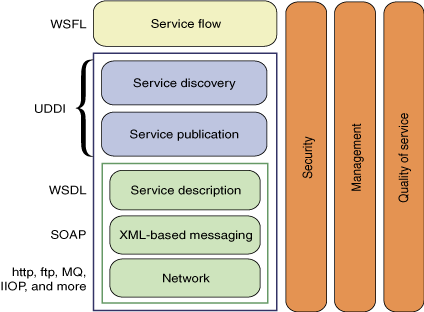 En la capa de nivel inferior (de color verde), los servicios web se dividen en 3 sub-niveles:Servicios de transporte (Network): Son los protocolos de nivel más bajo, que codifican la información independientemente de su formato, y que pueden ser comunes a otros servicios.Servicios de mensajería (XML-basedmessaging): Son los que especifican cómo se tiene que codificar el mensaje, que contiene los datos que se intercambian entre el cliente y el servidor. El protocolo más usado en esta capa es el SOAP.Descripción del servicio: La especificación del servicio se realiza en este nivel, para ello se usa principalmente WSDL (web servicesdescriptionlanguage), que permite especificar la dirección de un servicio y la interfaz que se usa para acceder a él, sea SOAP o HTML.En la capa de nivel intermedio (de color azul), se maneja el protocolo UDDI (Universal Description, Discovery and integration), un protocolo que lleva WSDL (web servicesdescriptionlanguage) un poco más allá, permitiendo no sólo describir servicios web, sino productos, la empresa en sí, y cómo está dispuesta a llevar a cabo transacciones.En la capa de primer nivel (de color amarillo), se maneja el flujo del servicio web mediante WSEL (Web ServicesFlowLanguage). Se trata de un lenguaje muy sencillo y basado en XML, diseñado exclusivamente para representar flujos de servicios Web que faciliten la creación de orquestaciones de estos servicios, es decir, recoger un conjunto de servicios para ofrecer una solución que se adapta a algún proceso de negocio.Además de estos niveles, se manejan los protocolos de Seguridad, Gestión y Calidad del Servicio (de color naranja). Estos protocolos trabajan en todos los niveles del servicio web.Seguridad: Debe soportar los continuos cambios en las topologías de red y proporcionar un modo de administrar tanto las aplicaciones como las redes de un modo seguro.Gestión: Dado que los servicios web deben ser sencillo de desarrollar, un entorno de administración puede añadir una complejidad excesiva. Esta complejidad debe ocultarse lo máximo posible.Calidad del servicio: Esta capa permite la especificación de información relevante al nivel de implementación, como enlaces a nivel transaccional o SOAP seguro o duración máxima que el solicitante puede esperar de una respuesta del proveedor.FUNCIÓN DE NEGOCIO GUARDAR APROVECHAMIENTOPor medio de esta función de negocio es posible registrar en SNIF la información relacionada con la extracción de productos de un bosque y comprende desde la obtención hasta el momento de su transformación.Parámetros de entradaEn el WebService se proveen unos métodos que retornan unas listas las cuales brindan los códigos que deben ser utilizados al cargar los parámetros en la utilización de este recurso.Para el tema de aprovechamiento, se proveen las  listas las cuales deben ser utilizadas por los funcionarios que consumirán el WebService, para obtener los códigos de estas listas se encuentra a partir del capítulo 9 del presente documento.Lista de parámetros de entradaEn el siguiente diagrama se resume las variables que intervienen en un aprovechamiento, y su interrelación, en la tabla contigua se describe de forma detallada este ítem. 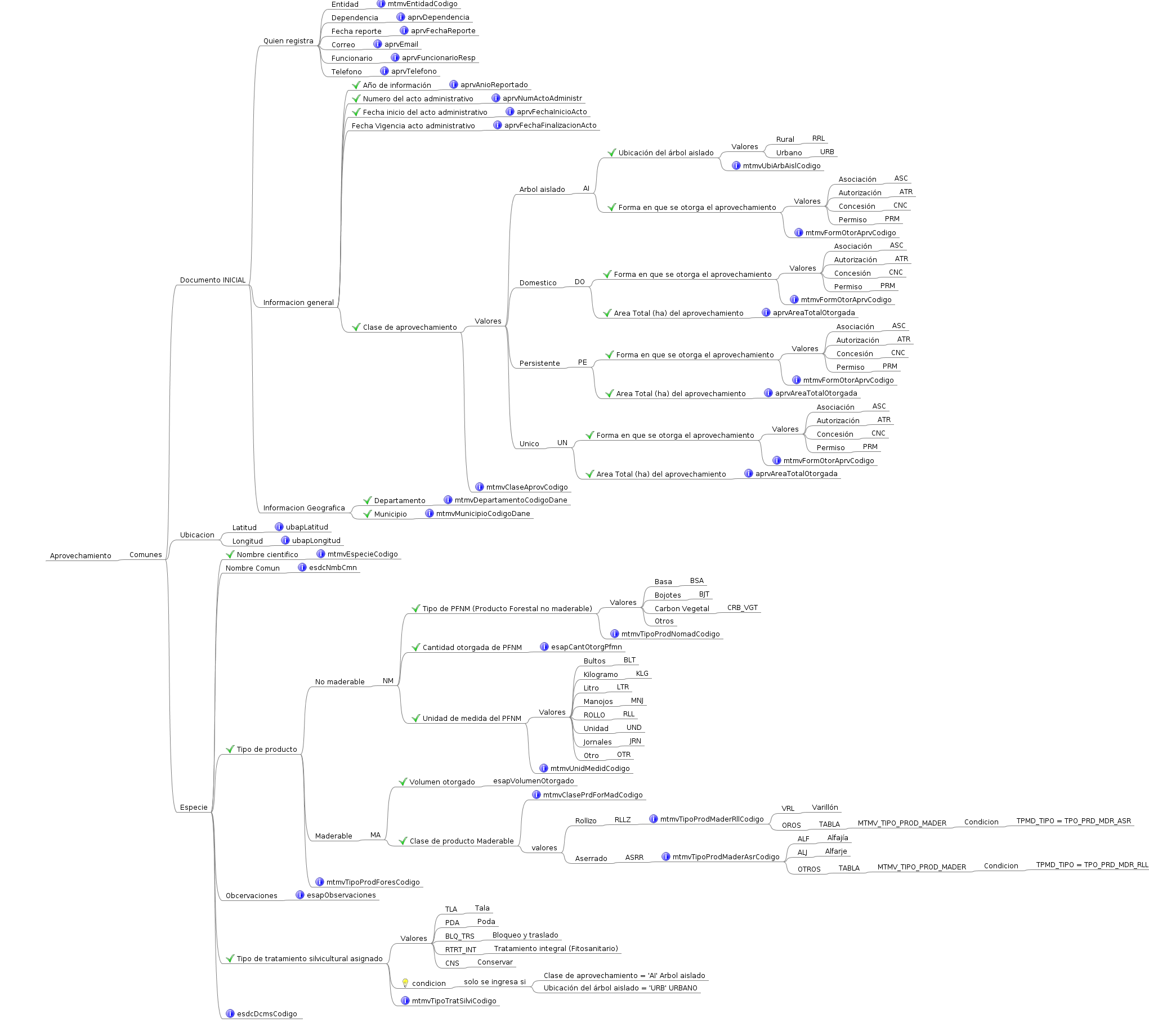 En el grafico se ilustran, qué variables son obligatorias mediante la marca de un visto bueno (color verde).En la Tabla 1, se detallan los campos de entrada requeridos para poder hacer uso de este servicio.Tabla 1. Parámetros de entrada (TAprovechamientoTO)Tabla 2. Parámetros de entrada – Tipo de dato Ubicación (TUbicacionAprovTO)Tabla 3. Parámetros de entrada – Tipo de dato Especie (TEspecieAprovTO)ConsideracionesPara aquellos atributos que solo soportan valores configurados internamente en SNIF se realiza una validación de ingreso de un valor valido al momento de ejecución de la función de negocio, en caso de no existir el valor en la configuración será arrojada una excepción.Los valores que en la aplicación dependen de listas desplegables y que por efectos del ejercicio, no aplican para la combinación de variables, deben llevar registrado el valor NS.Parámetros de SalidaLista de parámetros de salidaEn la Tabla 4 se detallan los campos de salida que el servicio devuelve al ejecutar satisfactoriamente la función de negocio.Tabla 4. Parámetros de salidaConsideracionesLos métodos indicados en la columna de valores hacen uso de las vistas existentes en SNIF de la siguiente manera:Tabla 4. Relación método de consulta y vistas en SNIFNotas adicionalesN/AExcepciones lanzadasLas posibles excepciones pueden ser:Por tiempo de espera: cuando al invocar a la función de negocio, el servicio se demora en devolver la respuesta y esta excepción se dispara. Puede darse por un bloqueo en la base de datos, una transacción sin terminar, por la espera de un recurso que se encuentra ocupado, por demora en la consulta en una tabla con demasiados registros.Por servicio caído: cuando el servicio no está disponible.Propia del servicio: por excepciones no controladas dentro de la lógica de negocio del servicio, por lo que esta excepción puede enviarse al consumidor, para que este la maneje.Por inconsistencia de datos: por excepciones lanzadas por incumplimiento de las reglas de negocio implementadas en la base de datos a través de restricciones o disparadores asociadas a las tablas involucradas.Consideraciones de DesempeñoConcurrenciaEsta función de negocio la podrán consumir los sistemas definidos bajo demanda.Número máximo de elementos retornadosUn elemento del tipo Aprovechamiento, debe tener asociados tantas ubicaciones y especies registradas sean enviadas en los parámetros de entradaTiempo de respuesta esperadoEl tiempo requerido de respuesta es máximo 0.5 segundosConsideraciones de seguridadEl canal de comunicación debe ser asegurado a través del protocolo HTTPS. Por ser un servicio de registro de datos en la base de datos SNIF debe ser usadas las herramientas de seguridad nativas del servidor de aplicaciones.FUNCIÓN DE NEGOCIO GUARDAR DECOMISOPor medio de esta función de negocio es posible registrar en SNIF el procedimiento sancionatorio ambiental, el cual consiste en la aprehensión material y temporal de los especímenes de fauna, flora, recursos hidrobiológicos y demás especies silvestres exóticos y el de productos, elementos, medios, equipos, vehículos, materias primas o implementos utilizados para cometer la infracción ambiental.Parámetros de entradaLa siguiente imagen muestra las condiciones que aplican en la sección de decomiso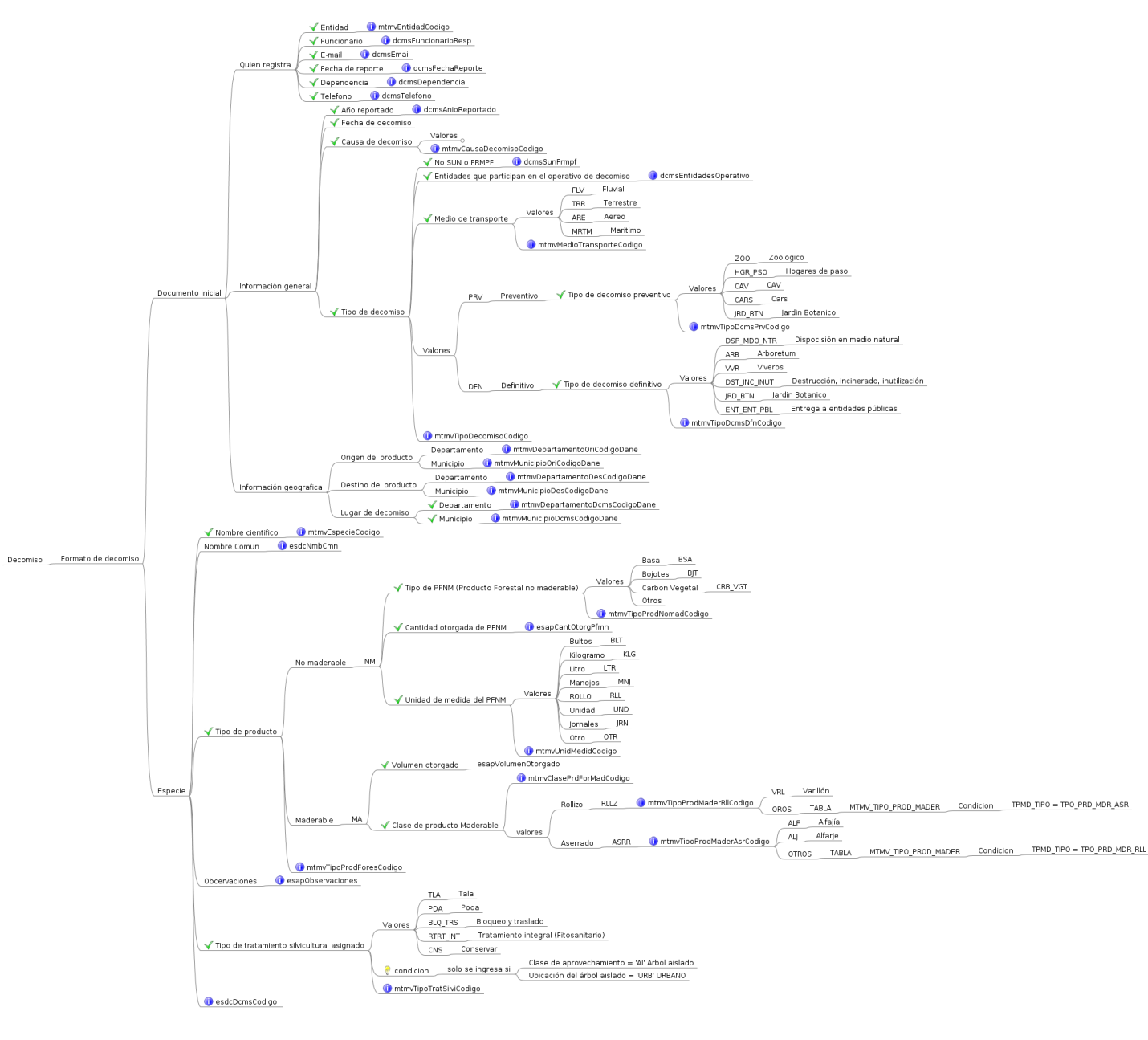 Lista de parámetros de entradaEn la Tabla 1 se detallan los campos de entrada requeridos para poder hacer uso de este servicio.Tabla 5. Parámetros de entrada (TADecomisoTO)Tabla 2. Parámetros de entrada – Tipo de dato Especie (TEspecieDecomisoTO)ConsideracionesPara aquellos atributos que solo soportan valores configurados internamente en SNIF se realiza una validación de ingreso de un valor valido al momento de ejecución de la función de negocio, en caso de no existir el valor en la configuración será arrojada una excepción.Los valores que en la aplicación dependen de listas desplegables y que por efectos del ejercicio, no aplican para la combinación de variables, deben llevar registrado el valor NS.Parámetros de SalidaLista de parámetros de salidaEn la Tabla 4 se detallan los campos de salida que el servicio devuelve al ejecutar satisfactoriamente la función de negocio.Tabla 6. Parámetros de salidaConsideracionesLos métodos indicados en la columna de valores hacen uso de las vistas existentes en SNIF de la siguiente manera:Tabla 7. Relación método de consulta y vistas en SNIFNotas adicionalesN/AExcepciones lanzadasLas posibles excepciones pueden ser:Por tiempo de espera: cuando al invocar a la función de negocio, el servicio se demora en devolver la respuesta y esta excepción se dispara. Puede darse por un bloqueo en la base de datos, una transacción sin terminar, por la espera de un recurso que se encuentra ocupado, por demora en la consulta en una tabla con demasiados registros.Por servicio caído: cuando el servicio no está disponible.Propia del servicio: por excepciones no controladas dentro de la lógica de negocio del servicio, por lo que esta excepción puede enviarse al consumidor, para que este la maneje.Por inconsistencia de datos: por excepciones lanzadas por incumplimiento de las reglas de negocio implementadas en la base de datos a través de restricciones o disparadores asociadas a las tablas involucradas.Consideraciones de DesempeñoConcurrenciaEsta función de negocio la podrán consumir los sistemas definidos bajo demanda.Número máximo de elementos retornadosUn elemento del tipo Decomiso, debe tener asociados tantas ubicaciones y especies registradas sean enviadas en los parámetros de entradaTiempo de respuesta esperadoEl tiempo requerido de respuesta es máximo 0.5 segundosConsideraciones de seguridadEl canal de comunicación debe ser asegurado a través del protocolo HTTPS. Por ser un servicio de registro de datos en la base de datos SNIF debe ser usadas las herramientas de seguridad nativas del servidor de aplicaciones.FUNCIÓN DE NEGOCIO GUARDAR INCENDIOPor medio de esta función de negocio es posible con SNIF registrar, acopiar, validar, analizar, sistematizar y generar la información proveniente de los comités Regionales para la prevención y atención de desastres CREPAD, con el propósito de consolidarla en el orden Nacional y mantener actualizados los registros sobre incendios forestales.Parámetros de entrada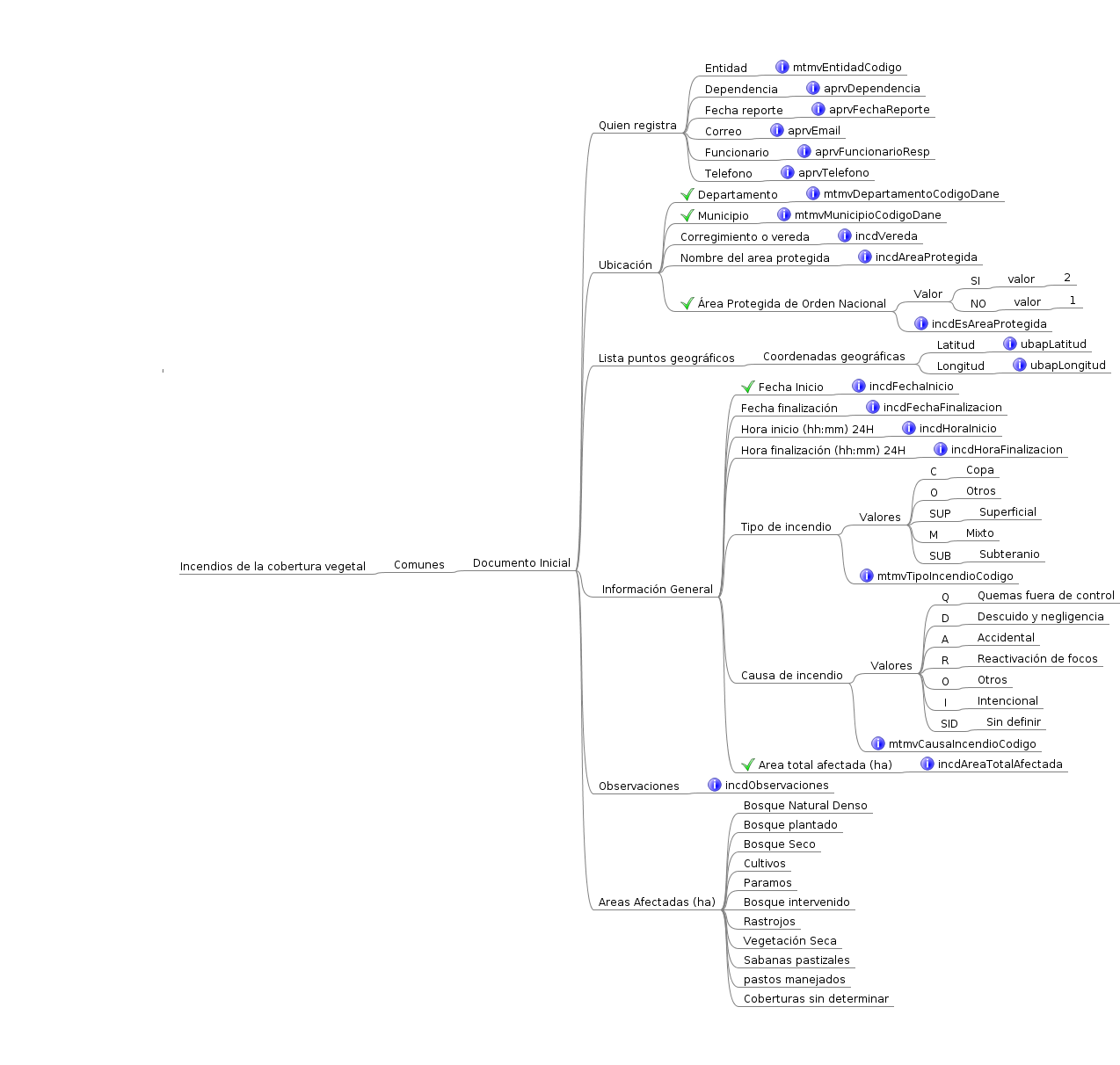 Lista de parámetros de entradaEn la Tabla 1, se detallan los campos de entrada requeridos para poder hacer uso de este servicio.Tabla 8. Parámetros de entrada (TIncendioTO)Tabla 9. Parámetros de entrada – Tipo de dato Ubicación (TUbicacionIncendioTO)Tabla 10. Parámetros de entrada – Tipo de Áreas afectadas (TAreaAfectIncendioTO)ConsideracionesPara aquellos atributos que solo soportan valores configurados internamente en SNIF se realiza una validación de ingreso de un valor valido al momento de ejecución de la función de negocio, en caso de no existir el valor en la configuración será arrojada una excepción.Parámetros de SalidaLista de parámetros de salidaEn la Tabla 4, se detallan los campos de salida que el servicio devuelve al ejecutar satisfactoriamente la función de negocio.Tabla 11. Parámetros de salidaConsideracionesLos métodos indicados en la columna de valores hacen uso de las vistas existentes en SNIF de la siguiente manera:Tabla 12. Relación método de consulta y vistas en SNIFNotas adicionalesN/AExcepciones lanzadasLas posibles excepciones pueden ser:Por tiempo de espera: cuando al invocar a la función de negocio, el servicio se demora en devolver la respuesta y esta excepción se dispara. Puede darse por un bloqueo en la base de datos, una transacción sin terminar, por la espera de un recurso que se encuentra ocupado, por demora en la consulta en una tabla con demasiados registros.Por servicio caído: cuando el servicio no está disponible.Propia del servicio: por excepciones no controladas dentro de la lógica de negocio del servicio, por lo que esta excepción puede enviarse al consumidor, para que este la maneje.Por inconsistencia de datos: por excepciones lanzadas por incumplimiento de las reglas de negocio implementadas en la base de datos a través de restricciones o disparadores asociadas a las tablas involucradas.Consideraciones de DesempeñoConcurrenciaEsta función de negocio la podrán consumir los sistemas definidos bajo demanda.Número máximo de elementos retornadosUn elemento del tipo guardar incendio, debe tener asociados tantas ubicaciones  registradas como en los parámetros de entradaTiempo de respuesta esperadoEl tiempo requerido de respuesta es máximo 0.5 segundosConsideraciones de seguridadEl canal de comunicación debe ser asegurado a través del protocolo HTTPS. Por ser un servicio de registro de datos en la base de datos SNIF debe ser usadas las herramientas de seguridad nativas del servidor de aplicaciones.FUNCIÓN DE NEGOCIO GUARDAR MOVILIZACIÓNPor medio de esta función de negocio es posible registrar en SNIF la información relacionada con el Salvoconducto Único Nacional para la Movilización de los Especímenes de la Diversidad Biológica (SUN), definido como el documento que expide la Autoridad Ambiental competente para autorizar el transporte de los especímenes de la diversidad biológica en el territorio nacional.Parámetros de entrada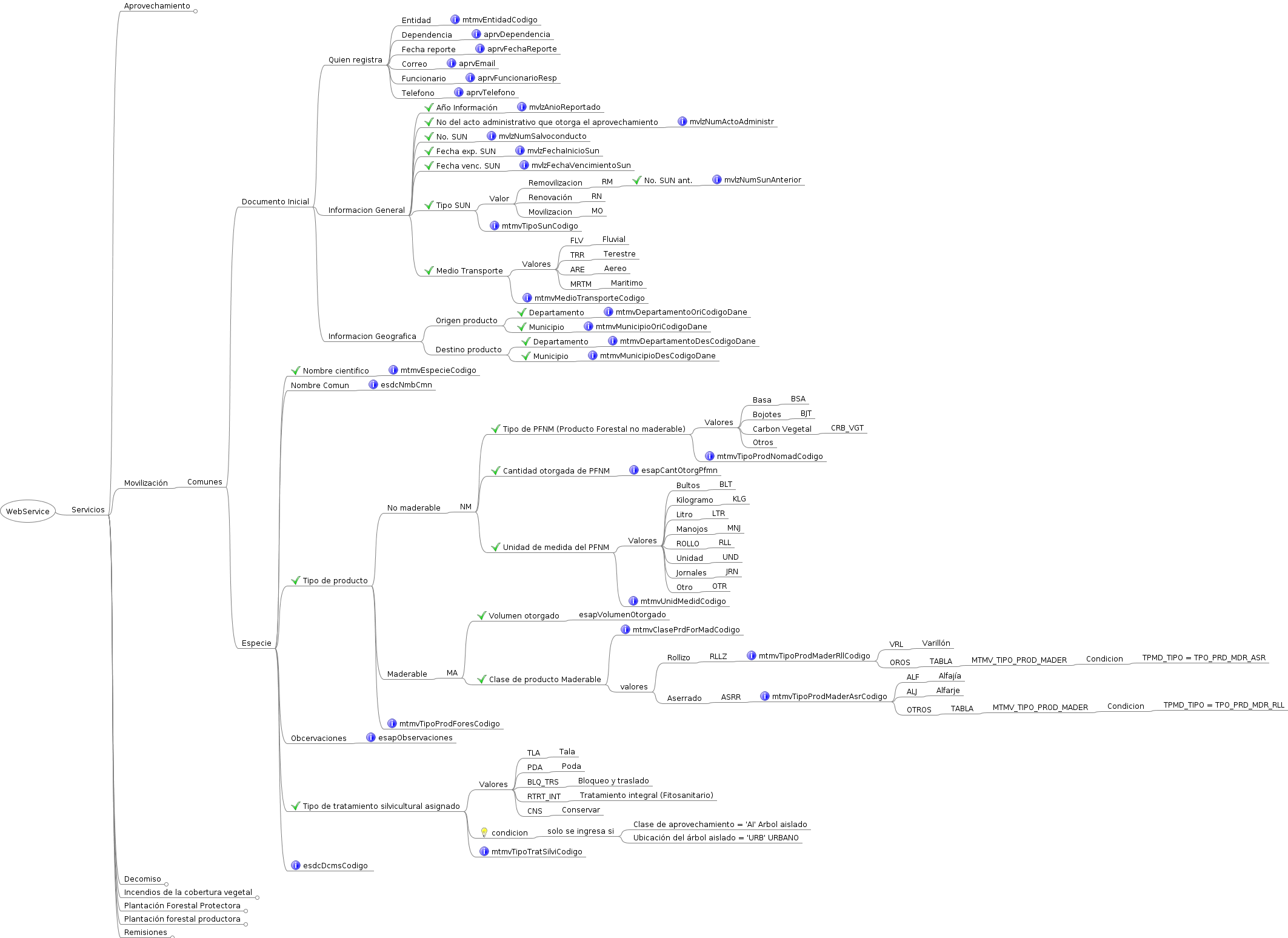 Lista de parámetros de entradaEn la Tabla 1, se detallan los campos de entrada requeridos para poder hacer uso de este servicio.Tabla 13. Parámetros de entrada (TMovilizacionTO)Tabla 2. Parámetros de entrada – Tipo de dato Especie (TEspecieMovilizacionTO)ConsideracionesPara aquellos atributos que solo soportan valores configurados internamente en SNIF se realiza una validación de ingreso de un valor valido al momento de ejecución de la función de negocio, en caso de no existir el valor en la configuración será arrojada una excepción.Los valores que en la aplicación dependen de listas desplegables y que por efectos del ejercicio, no aplican para la combinación de variables, deben llevar registrado el valor NS.Parámetros de SalidaLista de parámetros de salidaEn la Tabla 3 se detallan los campos de salida que el servicio devuelve al ejecutar satisfactoriamente la función de negocio.Tabla 3. Parámetros de salidaConsideracionesLos métodos indicados en la columna de valores hacen uso de las vistas existentes en SNIF de la siguiente manera:Tabla 14. Relación método de consulta y vistas en SNIFNotas adicionalesN/AExcepciones lanzadasLas posibles excepciones pueden ser:Por tiempo de espera: cuando al invocar a la función de negocio, el servicio se demora en devolver la respuesta y esta excepción se dispara. Puede darse por un bloqueo en la base de datos, una transacción sin terminar, por la espera de un recurso que se encuentra ocupado, por demora en la consulta en una tabla con demasiados registros.Por servicio caído: cuando el servicio no está disponible.Propia del servicio: por excepciones no controladas dentro de la lógica de negocio del servicio, por lo que esta excepción puede enviarse al consumidor, para que este la maneje.Por inconsistencia de datos: por excepciones lanzadas por incumplimiento de las reglas de negocio implementadas en la base de datos a través de restricciones o disparadores asociadas a las tablas involucradas.Consideraciones de DesempeñoConcurrenciaEsta función de negocio la podrán consumir los sistemas definidos bajo demanda.Número máximo de elementos retornadosUn elemento del tipo guardar movilización, debe tener asociados tantas ubicaciones y especies registradas como en los parámetros de entradaTiempo de respuesta esperadoEl tiempo requerido de respuesta es máximo 0.5 segundosConsideraciones de seguridadEl canal de comunicación debe ser asegurado a través del protocolo HTTPS. Por ser un servicio de registro de datos en la base de datos SNIF debe ser usadas las herramientas de seguridad nativas del servidor de aplicaciones.FUNCIÓN DE NEGOCIO GUARDAR PLANTACION PRODUCTORAPor medio de esta función de negocio es posible capturar en SNIF la información relacionada de los cultivos o plantaciones forestales y cultivos agrícolas o actividades pecuarias productoras de carácter industrial o comercial.Parámetros de entrada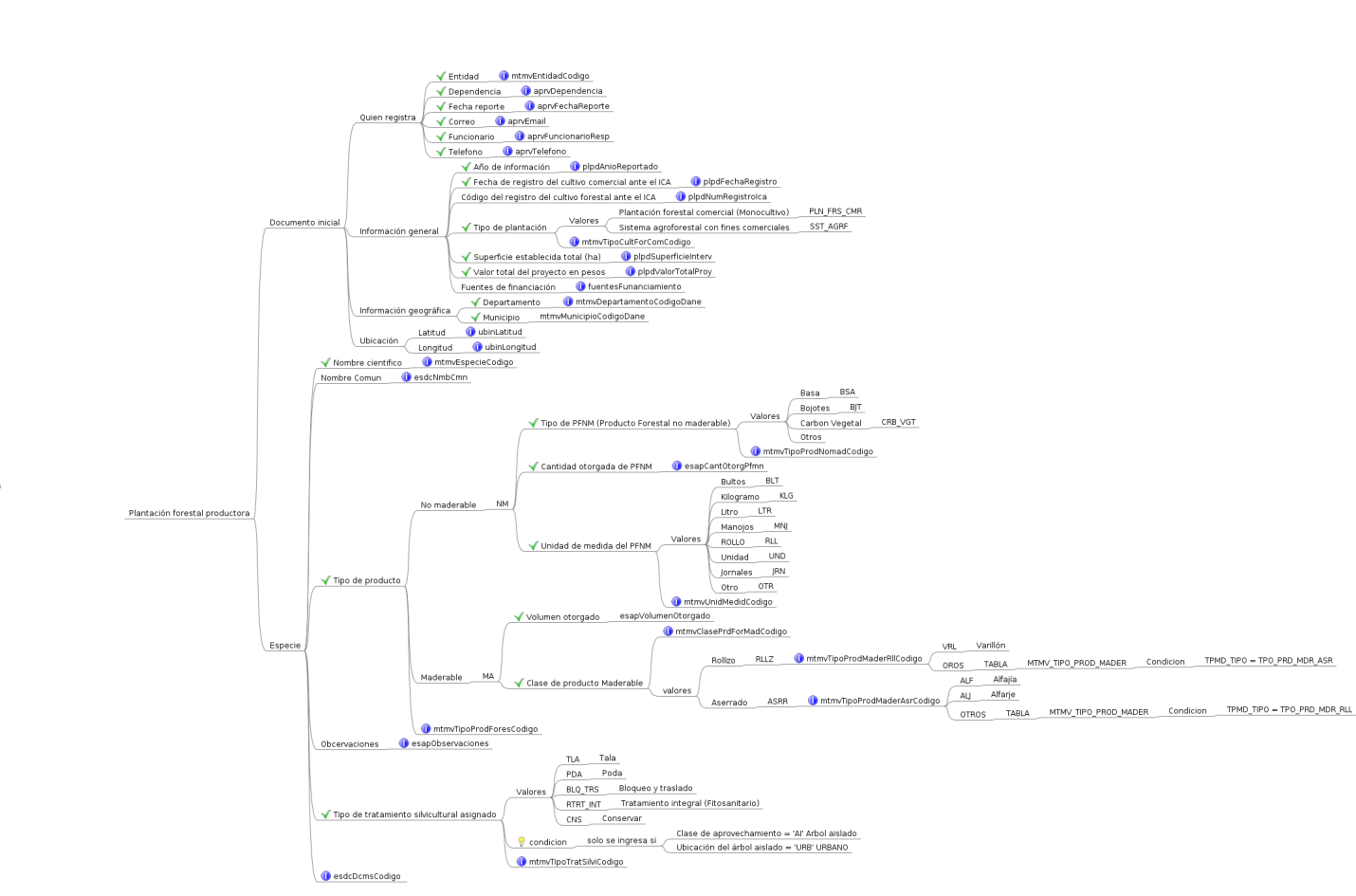 Lista de parámetros de entradaEn la Tabla 1, se detallan los campos de entrada requeridos para poder hacer uso de este servicio.Tabla 15. Parámetros de entrada (TPlantacionProdTO)Tabla 16. Parámetros de entrada – Tipo de dato Ubicación (TUbicacionPlantProdTO)Tabla 3. Parámetros de entrada – Tipo de dato Especie (TEspeciePlantProdTO)Tabla 4. Parámetros de entrada – Tipo de dato Especie (TFuenteFinanciaPlpdTO)ConsideracionesPara aquellos atributos que solo soportan valores configurados internamente en SNIF se realiza una validación de ingreso de un valor valido al momento de ejecución de la función de negocio, en caso de no existir el valor en la configuración será arrojada una excepción.Los valores que en la aplicación dependen de listas desplegables y que por efectos del ejercicio, no aplican para la combinación de variables, deben llevar registrado el valor NS.Parámetros de SalidaLista de parámetros de salidaEn la Tabla 5, se detallan los campos de salida que el servicio devuelve al ejecutar satisfactoriamente la función de negocio.Tabla 5. Parámetros de salidaConsideracionesLos métodos indicados en la columna de valores hacen uso de las vistas existentes en SNIF de la siguiente manera:Tabla 17. Relación método de consulta y vistas en SNIFNotas adicionalesN/AExcepciones lanzadasLas posibles excepciones pueden ser:Por tiempo de espera: cuando al invocar a la función de negocio, el servicio se demora en devolver la respuesta y esta excepción se dispara. Puede darse por un bloqueo en la base de datos, una transacción sin terminar, por la espera de un recurso que se encuentra ocupado, por demora en la consulta en una tabla con demasiados registros.Por servicio caído: cuando el servicio no está disponible.Propia del servicio: por excepciones no controladas dentro de la lógica de negocio del servicio, por lo que esta excepción puede enviarse al consumidor, para que este la maneje.Por inconsistencia de datos: por excepciones lanzadas por incumplimiento de las reglas de negocio implementadas en la base de datos a través de restricciones o disparadores asociadas a las tablas involucradas.Consideraciones de DesempeñoConcurrenciaEsta función de negocio la podrán consumir los sistemas definidos bajo demanda.Número máximo de elementos retornadosUn elemento del tipo guardar plantación productora, debe tener asociados tantas ubicaciones y especies registradas como las enviadas en los parámetros de entradaTiempo de respuesta esperadoEl tiempo requerido de respuesta es máximo 0.5 segundosConsideraciones de seguridadEl canal de comunicación debe ser asegurado a través del protocolo HTTPS. Por ser un servicio de registro de datos en la base de datos SNIF debe ser usadas las herramientas de seguridad nativas del servidor de aplicaciones.FUNCIÓN DE NEGOCIO GUARDAR PLANTACION PROTECTORAPor medio de esta función de negocio es posible registrar en SNIF la información relacionada con las Plantaciones Forestales Protectoras las cuales son las que se establecen en áreas forestales protectoras para proteger o recuperar algún recurso natural renovable y en las cuales se pueden realizar el aprovechamiento de productos secundarios como frutos, látex, resinas y semillas entre otros, asegurando la persistencia del recurso.Parámetros de entrada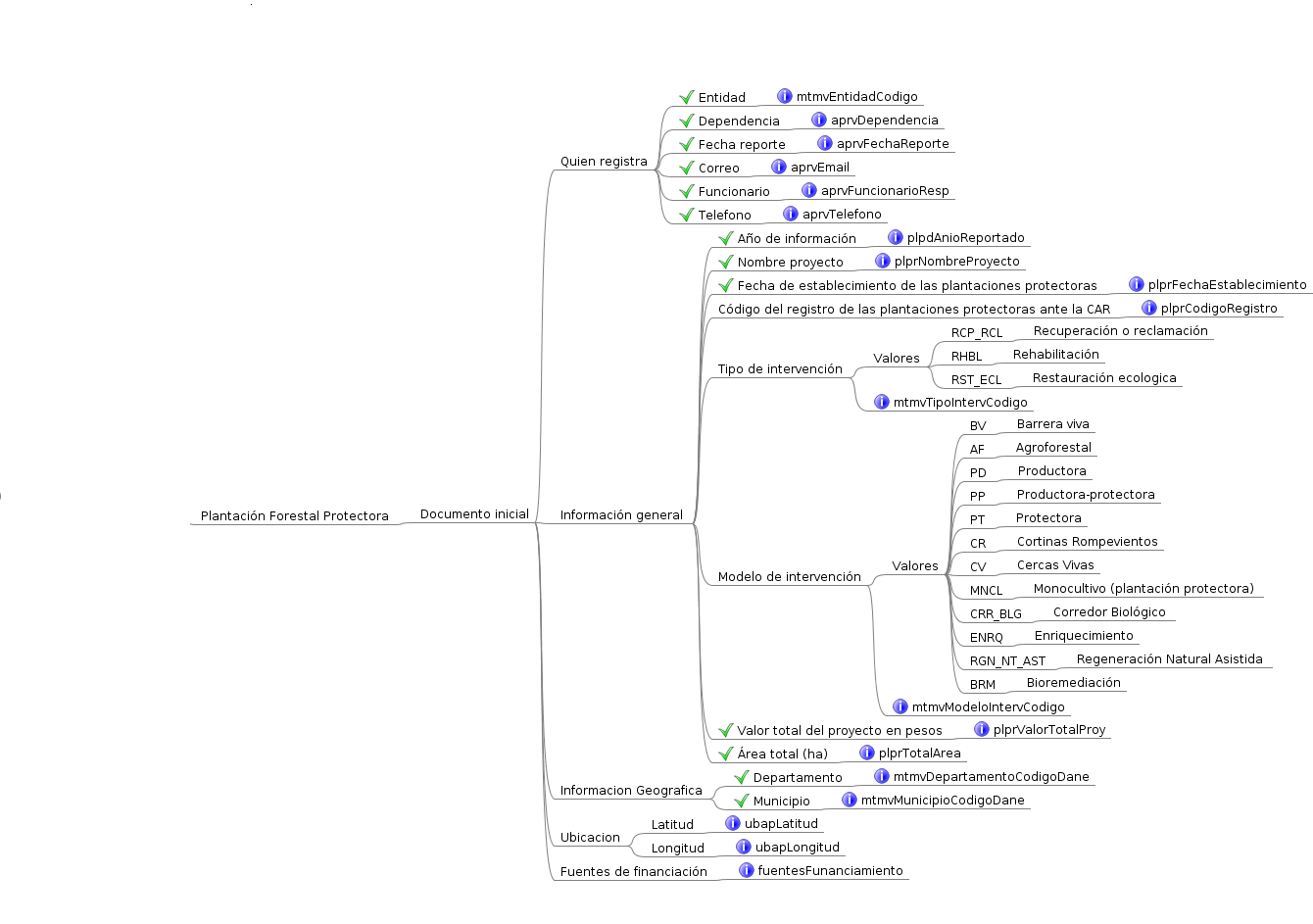 Lista de parámetros de entradaEn la Tabla 1, se detallan los campos de entrada requeridos para poder hacer uso de este servicio.Tabla 18. Parámetros de entrada Dato Ubicación (TPlantacionProtTO)Tabla 19. Parámetros de entrada – Tipo de dato Ubicación (TUbicacionPlantProtTO)Tabla 3. Parámetros de entrada – Tipo de dato Especie (TEspeciePlantProtTO)Tabla 4. Parámetros de entrada – Tipo de dato Especie (TFuenteFinanciaPlprTO)ConsideracionesPara aquellos atributos que solo soportan valores configurados internamente en SNIF se realiza una validación de ingreso de un valor valido al momento de ejecución de la función de negocio, en caso de no existir el valor en la configuración será arrojada una excepción.Los valores que en la aplicación dependen de listas desplegables y que por efectos del ejercicio, no aplican para la combinación de variables, deben llevar registrado el valor NS.Parámetros de SalidaLista de parámetros de salidaEn la Tabla 5, se detallan los campos de salida que el servicio devuelve al ejecutar satisfactoriamente la función de negocio.Tabla 5. Parámetros de salidaConsideracionesLos métodos indicados en la columna de valores hacen uso de las vistas existentes en SNIF de la siguiente manera:Tabla 20. Relación método de consulta y vistas en SNIFNotas adicionalesN/AExcepciones lanzadasLas posibles excepciones pueden ser:Por tiempo de espera: cuando al invocar a la función de negocio, el servicio se demora en devolver la respuesta y esta excepción se dispara. Puede darse por un bloqueo en la base de datos, una transacción sin terminar, por la espera de un recurso que se encuentra ocupado, por demora en la consulta en una tabla con demasiados registros.Por servicio caído: cuando el servicio no está disponible.Propia del servicio: por excepciones no controladas dentro de la lógica de negocio del servicio, por lo que esta excepción puede enviarse al consumidor, para que este la maneje.Por inconsistencia de datos: por excepciones lanzadas por incumplimiento de las reglas de negocio implementadas en la base de datos a través de restricciones o disparadores asociadas a las tablas involucradas.Consideraciones de DesempeñoConcurrenciaEsta función de negocio la podrán consumir los sistemas definidos bajo demanda.Número máximo de elementos retornadosUn elemento del tipo guardar plantación protectora, debe tener asociadas tantas ubicaciones y especies registradas como las enviadas en los parámetros de entradaTiempo de respuesta esperadoEl tiempo requerido de respuesta es máximo 0.5 segundosConsideraciones de seguridadEl canal de comunicación debe ser asegurado a través del protocolo HTTPS. Por ser un servicio de registro de datos en la base de datos SNIF debe ser usadas las herramientas de seguridad nativas del servidor de aplicaciones.FUNCIÓN DE NEGOCIO GUARDAR MOVILIZACION ICAPor medio de esta función de negocio es posible registrar en SNIF la información relacionada con la movilización de madera descortezada o de productos forestales de transformación primaria provenientes de sistemas agroforestales o cultivos forestales con fines comerciales.Parámetros de entradaLista de parámetros de entradaEn la Tabla 1, se detallan los campos de entrada requeridos para poder hacer uso de este servicio.Tabla 21. Parámetros de entrada (TRemisMovilizIcaTO)Tabla 22. Parámetros de entrada – Tipo de dato Ubicación (TEspecieRemisMovilizTO)ConsideracionesPara aquellos atributos que solo soportan valores configurados internamente en SNIF se realiza una validación de ingreso de un valor valido al momento de ejecución de la función de negocio, en caso de no existir el valor en la configuración será arrojada una excepción.Parámetros de SalidaLista de parámetros de salidaEn la Tabla 3, se detallan los campos de salida que el servicio devuelve al ejecutar satisfactoriamente la función de negocio.Tabla 3. Parámetros de salidaConsideracionesLos métodos indicados en la columna de valores hacen uso de las vistas existentes en SNIF de la siguiente manera:Tabla 23. Relación método de consulta y vistas en SNIFNotas adicionalesN/AExcepciones lanzadasLas posibles excepciones pueden ser:Por tiempo de espera: cuando al invocar a la función de negocio, el servicio se demora en devolver la respuesta y esta excepción se dispara. Puede darse por un bloqueo en la base de datos, una transacción sin terminar, por la espera de un recurso que se encuentra ocupado, por demora en la consulta en una tabla con demasiados registros.Por servicio caído: cuando el servicio no está disponible.Propia del servicio: por excepciones no controladas dentro de la lógica de negocio del servicio, por lo que esta excepción puede enviarse al consumidor, para que este la maneje.Por inconsistencia de datos: por excepciones lanzadas por incumplimiento de las reglas de negocio implementadas en la base de datos a través de restricciones o disparadores asociadas a las tablas involucradas.Consideraciones de DesempeñoConcurrenciaEsta función de negocio la podrán consumir los sistemas definidos bajo demanda.Número máximo de elementos retornadosUn elemento del tipo guardar movilización ICA, debe tener asociadas tantas ubicaciones y especies registradas como las enviadas en los parámetros de entradaTiempo de respuesta esperadoEl tiempo requerido de respuesta es máximo 0.5 segundosConsideraciones de seguridadEl canal de comunicación debe ser asegurado a través del protocolo HTTPS. Por ser un servicio de registro de datos en la base de datos SNIF debe ser usadas las herramientas de seguridad nativas del servidor de aplicaciones.LISTAS DE SALIDA - LISTA AREA AFECTADAPor medio de esta función es posible devolver la relación de los tipos de códigos que se utilizan para las áreas afectadas.En la Tabla 1, se detallan los campos de salida de este servicio.Tabla 24. Parámetros de salida (VTipoAreaAfectTO) LISTA CAUSA DECOMISOPor medio de esta función es posible devolver la relación de los códigos que se utilizan para identificar las causas de un decomiso.En la Tabla 1, se detallan los campos de salida de este servicio.Tabla 25. Parámetros de salida (VCausaDecomisoTO)LISTA CAUSA INCENDIOPor medio de esta función es posible devolver la relación de los códigos que se utilizan para identificar las causas de un incendio.En la Tabla 1, se detallan los campos de salida de este servicio.Tabla 26. Parámetros de salida (VCausaIncendioTO)LISTA CLASE APROVECHAMIENTOPor medio de esta función es posible devolver la relación de los códigos que se utilizan para identificar las clases de aprovechamiento.En la Tabla 1, se detallan los campos de salida de este servicio.Tabla 27. Parámetros de salida (VClaseAprovTO)LISTA CLASE PRODUCTO MADERABLEPor medio de esta función es posible devolver la relación de los códigos que se utilizan para identificar las clases de productos maderables.En la Tabla 1, se detallan los campos de salida de este servicio.Tabla 28. Parámetros de salida (VClasePrdForMadTO)LISTA DEPARTAMENTOSPor medio de esta función es posible devolver la relación de los diferentes departamentos según La División Político-administrativa de Colombia.En la Tabla 1, se detallan los campos de salida de este servicio.Tabla 29. Parámetros de salida (VDepartamentoTO)LISTA DEPARTAMENTOS COBERTURAPor medio de esta función es posible devolver la relación de los diferentes departamentos de cobertura según La División Político-administrativa de Colombia.En la Tabla 1, se detallan los campos de salida de este servicio.Tabla 30. Parámetros de salida (VDepartamentoTO)LISTA DE PARÁMETROS DE ENTRADAPor medio de esta función es posible registrar la relación de los nombres de las diferentes entidades.En la Tabla 2, se detallan los campos de entrada de este servicio.Tabla 2. Parámetros de entrada (VDepartamentoTO)LISTA ESPECIEPor medio de esta función es posible devolver la relación de las diferentes especies, listado generado por el IDEAM y estructurado a partir de la revisión taxonómica de los listados pre-existentes.En la Tabla 1, se detallan los campos de salida de este servicio.Tabla 31. Parámetros de salida (VEspecieTO)LISTA FORMA OTORGAPor medio de esta función es posible devolver la relación de los códigos que se utilizan para identificar los tipos de otorgamiento de aprovechamiento forestal.En la Tabla 1, se detallan los campos de salida de este servicio.Tabla 32. Parámetros de salida (VFormOtorAprvTO)LISTA FUENTES DE FINANCIAMIENTOPor medio de esta función es posible devolver la relación de las fuentes de financiamiento.En la Tabla 1, se detallan los campos de salida de este servicio.Tabla 33. Parámetros de salida (VFuenteFinancTO)LISTA MEDIOS TRANSPORTEPor medio de esta función es posible devolver la relación de los diferentes medios de transporte.En la Tabla 1, se detallan los campos de salida de este servicio.Tabla 34. Parámetros de salida (VMedioTransporteTO)LISTA MODELO INTERVENCIONPor medio de esta función es posible devolver la relación de los diferentes modelos de intervención.En la Tabla 1, se detallan los campos de salida de este servicio.Tabla 35. Parámetros de salida (VModeloIntervTO)LISTA MUNICIPIOSPor medio de esta función es posible devolver la relación de los diferentes municipios de Colombia según La División Político-administrativa.En la Tabla 1, se detallan los campos de salida de este servicio.Tabla 36. Parámetros de salida (VMunicipioTO)Lista de parámetros de entradaPor medio de esta función es posible registrar la información de los nombres de los diferentes municipios.En la Tabla 2, se detallan los campos de entrada de este servicio.Tabla 2. Parámetros de entrada (VDepartamentoTO)Lista municipios coberturaPor medio de esta función es posible devolver la relación de los diferentes municipios de cobertura según La División Político-administrativa de Colombia, ingresando el código del departamento se devolverá el listado de municipios.En la Tabla 1, se detallan los campos de entrada de este servicio.Tabla 1. Parámetros de entrada (VDepartamentoTO)LISTA DE PARÁMETROS DE SALIDAEn la Tabla 2, se detallan los campos de salida de este servicio.Tabla 2. Parámetros de salida (VMunicipioTO)LISTA TIPO CULTIVO FORESTAL COMERCIALPor medio de esta función es posible devolver la relación de los diferentes tipos de cultivos forestales comerciales.En la Tabla 1, se detallan los campos de salida de este servicio.Tabla 37. Parámetros de salida (VTipoCultForComTO)LISTA TIPO DECOMISOPor medio de esta función es posible devolver la relación de los diferentes tipos de decomiso.En la Tabla 1, se detallan los campos de salida de este servicio.Tabla 38. Parámetros de salida (VTipoDecomisoTO)LISTA TIPO DECOMISO DEFINITIVOPor medio de esta función es posible devolver la relación de los diferentes tipos de decomisos definitivos.En la Tabla 1, se detallan los campos de salida de este servicio.Tabla 39. Parámetros de salida (VTipoDcmsPrvdfnTO)LISTA TIPO DECOMISO PREVENTIVOPor medio de esta función es posible devolver la relación de los diferentes tipos de decomisos preventivos.En la Tabla 1, se detallan los campos de salida de este servicio.Tabla 40. Parámetros de salida (VTipoDcmsPrvdfnTO)LISTA TIPO INCENDIOPor medio de esta función es posible devolver la relación de los diferentes tipos de incendios.En la Tabla 1, se detallan los campos de salida de este servicio.Tabla 41. Parámetros de salida (VTipoIncendioTO)LISTA TIPO INTERVENCIONPor medio de esta función es posible devolver la relación de los diferentes tipos de intervención de acuerdo a lo expuesto en el Plan Nacional de Restauración.En la Tabla 1, se detallan los campos de salida de este servicio.Tabla 42. Parámetros de salida (VTipoIntervTO)LISTA TIPO PRODUCTO ASERRADOPor medio de esta función es posible devolver la relación de los diferentes tipos de producto aserrado.En la Tabla 1, se detallan los campos de salida de este servicio.Tabla 43. Parámetros de salida (VTipoProdMaderTO)LISTA TIPO PRODUCTO FORESTALPor medio de esta función es posible devolver la relación de los diferentes tipos de producto forestal.En la Tabla 1, se detallan los campos de salida de este servicio.Tabla 44. Parámetros de salida (VTipoProdForesTO)LISTA TIPO PRODUCTO NO MADERABLEPor medio de esta función es posible devolver la relación de los diferentes tipos de producto no maderable.En la Tabla 1, se detallan los campos de salida de este servicio.Tabla 45. Parámetros de salida (VTipoProdNomadTO)LISTA TIPO PRODUCTO ROLLIZOPor medio de esta función es posible devolver la relación de los diferentes tipos de producto rollizo.En la Tabla 1, se detallan los campos de salida de este servicio.Tabla 46. Parámetros de salida (VTipoProdMaderTO)LISTA TIPO TRATAMIENTO SILVICULTURALPor medio de esta función es posible devolver la relación de los diferentes tipos de tratamiento silvicultura.En la Tabla 1, se detallan los campos de salida de este servicio.Tabla 47. Parámetros de salida (VTipoTratSilviTO)LISTA UBICACIÓN ARBOL AISLADOPor medio de esta función es posible devolver la ubicación del árbol aislado.En la Tabla 1, se detallan los campos de salida de este servicio.Tabla 48. Parámetros de salida (VUbiArbAislTO)LISTA UNIDAD MEDIDAPor medio de esta función es posible devolver la relación de las diferentes unidades de medida utilizadas.En la Tabla 1, se detallan los campos de salida de este servicio.Tabla 49. Parámetros de salida (VUnidMedidTO)LISTA ENTIDADESPor medio de esta función es posible devolver la relación de las diferentes Entidades con su código en el Sistema SNIF.En la Tabla 1, se detallan los campos de salida de este servicio.Ejemplo despliegue Lista Entidades<soap:Envelope xmlns:soap="http://schemas.xmlsoap.org/soap/envelope/">   <soap:Body>      <ns2:listaEntidadesResponse xmlns:ns2="http://service.ws.snif.ideam.redesis/">         <return>            <entiCodigo>1000000001</entiCodigo>            <entiDescripcion>AMVA</entiDescripcion>         </return>         <return>            <entiCodigo>1000000003</entiCodigo>            <entiDescripcion>CAM</entiDescripcion>         </return>         <return>            <entiCodigo>1000000004</entiCodigo>            <entiDescripcion>CAR</entiDescripcion>         </return>         <return>            <entiCodigo>1000000005</entiCodigo>            <entiDescripcion>CARDER</entiDescripcion>         </return>         <return>            <entiCodigo>1000000006</entiCodigo>            <entiDescripcion>CARDIQUE</entiDescripcion>         </return>         <return>            <entiCodigo>1000000007</entiCodigo>            <entiDescripcion>CARSUCRE</entiDescripcion>         </return>         <return>            <entiCodigo>1000000008</entiCodigo>            <entiDescripcion>CAS</entiDescripcion>         </return>         <return>            <entiCodigo>1000000009</entiCodigo>            <entiDescripcion>CDA</entiDescripcion>         </return>         <return>            <entiCodigo>1000000010</entiCodigo>            <entiDescripcion>CDMB</entiDescripcion>         </return>         <return>            <entiCodigo>1000000011</entiCodigo>            <entiDescripcion>CODECHOCO</entiDescripcion>         </return>         <return>            <entiCodigo>1000000012</entiCodigo>            <entiDescripcion>CORALINA</entiDescripcion>         </return>         <return>            <entiCodigo>1000000013</entiCodigo>            <entiDescripcion>CORANTIOQUIA</entiDescripcion>         </return>         <return>            <entiCodigo>1000000014</entiCodigo>            <entiDescripcion>CORMACARENA</entiDescripcion>         </return>         <return>            <entiCodigo>1000000015</entiCodigo>            <entiDescripcion>CORNARE</entiDescripcion>         </return>         <return>            <entiCodigo>1000000016</entiCodigo>            <entiDescripcion>CORPAMAG</entiDescripcion>         </return>         <return>            <entiCodigo>1000000017</entiCodigo>            <entiDescripcion>CORPOAMAZONIA</entiDescripcion>         </return>         <return>            <entiCodigo>1000000018</entiCodigo>            <entiDescripcion>CORPOBOYACA</entiDescripcion>         </return>         <return>            <entiCodigo>1000000019</entiCodigo>            <entiDescripcion>CORPOCALDAS</entiDescripcion>         </return>         <return>            <entiCodigo>1000000020</entiCodigo>            <entiDescripcion>CORPOCESAR</entiDescripcion>         </return>         <return>            <entiCodigo>1000000021</entiCodigo>            <entiDescripcion>CORPOCHIVOR</entiDescripcion>         </return>         <return>            <entiCodigo>1000000022</entiCodigo>            <entiDescripcion>CORPOGUAJIRA</entiDescripcion>         </return>         <return>            <entiCodigo>1000000023</entiCodigo>            <entiDescripcion>CORPOGUAVIO</entiDescripcion>         </return>         <return>            <entiCodigo>1000000024</entiCodigo>            <entiDescripcion>CORPOMOJANA</entiDescripcion>         </return>         <return>            <entiCodigo>1000000025</entiCodigo>            <entiDescripcion>CORPONOR</entiDescripcion>         </return>         <return>            <entiCodigo>1000000026</entiCodigo>            <entiDescripcion>CORPORINOQUIA</entiDescripcion>         </return>         <return>            <entiCodigo>1000000027</entiCodigo>            <entiDescripcion>CORPOURABA</entiDescripcion>         </return>         <return>            <entiCodigo>1000000028</entiCodigo>            <entiDescripcion>CORTOLIMA</entiDescripcion>         </return>         <return>            <entiCodigo>1000000029</entiCodigo>            <entiDescripcion>CRA</entiDescripcion>         </return>         <return>            <entiCodigo>1000000030</entiCodigo>            <entiDescripcion>CRC</entiDescripcion>         </return>         <return>            <entiCodigo>1000000031</entiCodigo>            <entiDescripcion>CRQ</entiDescripcion>         </return>         <return>            <entiCodigo>1000000032</entiCodigo>            <entiDescripcion>CSB</entiDescripcion>         </return>         <return>            <entiCodigo>1000000033</entiCodigo>            <entiDescripcion>CVC</entiDescripcion>         </return>         <return>            <entiCodigo>1000000034</entiCodigo>            <entiDescripcion>CVS</entiDescripcion>         </return>         <return>            <entiCodigo>1000000035</entiCodigo>            <entiDescripcion>DADMA</entiDescripcion>         </return>         <return>            <entiCodigo>1000000036</entiCodigo>            <entiDescripcion>DAGMA</entiDescripcion>         </return>         <return>            <entiCodigo>1000000037</entiCodigo>            <entiDescripcion>SDA</entiDescripcion>         </return>         <return>            <entiCodigo>1000000038</entiCodigo>            <entiDescripcion>EPA</entiDescripcion>         </return>         <return>            <entiCodigo>1000006516</entiCodigo>            <entiDescripcion>IDEAM</entiDescripcion>         </return>         <return>            <entiCodigo>1000007274</entiCodigo>            <entiDescripcion>CORPONARIÑO</entiDescripcion>         </return>         <return>            <entiCodigo>5000014482</entiCodigo>            <entiDescripcion>UNIDAD NACIONAL PARA LA GESTION DEL RIESGO DE DESASTRES</entiDescripcion>         </return>         <return>            <entiCodigo>2000011696</entiCodigo>            <entiDescripcion>INSTITUTO COLOMBIANO AGROPECUARIO</entiDescripcion>         </return>      </ns2:listaEntidadesResponse>   </soap:Body></soap:Envelope>Ejemplo IlustrativoLas pruebas se realizarán con una herramienta adecuada para el testeo de Web services, la cual permite realizar comprobaciones de reglas de negocio, JBOSS no provee un cliente Web para realizar pruebas en SOAP.Urls de la herramienta utilizada para la realización de las pruebas de los Web services.http://www.anapoima-cundinamarca.gov.co/apc-aa-files/38353137323235306563303134616130/soapui.-20manual-20de-20usuario-20v2.2-1-.pdfhttps://thomasmodeneis.files.wordpress.com/2013/01/soapui-tutorial-xpath1.pdfSe toma como referencia el XML para el cargue de información en el Web Services.Los parámetros de captura corresponden a:Información General: Corresponde a las fechas del registro   Información de Ubicaciones: Corresponde a la localización Información de las Especies: Corresponde a la clase, cantidad, volumen, etc., de la especie aprovechada.Al convertir la petición en formato XML, estos datos se pueden ingresar a través del formulario, de acuerdo a las excepciones que se deben cumplir en las temáticas:Aprovechamiento: Número SUN Movilización: Número de Acto administrativoPara realizar un nuevo cargue de información, el cual debe ser diferente a los encontrados en la Base de datos.XML TEMÁTICA APROVECHAMIENTO (con validaciones de reglas de negocio)<soapenv:Envelope xmlns:soapenv="http://schemas.xmlsoap.org/soap/envelope/" xmlns:ser="http://service.ws.snif.ideam.redesis/">   <soapenv:Header/>   <soapenv:Body>      <ser:guardarAprovechamiento>         <!--Optional:-->         <arg0>            <!--Optional:-->            <aprvAnioReportado>2015</aprvAnioReportado>            <!--Optional:-->            <aprvAreaTotalOtorgada />            <!--Optional:-->            <aprvCodigo />            <!--Optional:-->            <aprvDependencia>planeacion</aprvDependencia>            <!--Optional:-->            <aprvEmail>mortega59@hotmail.com</aprvEmail>            <!--Optional:-->            <aprvEstado />            <!--Optional:-->            <aprvFechaFinalizacionActo>2016-01-20T11:01:01.000+00:00</aprvFechaFinalizacionActo>            <!--Optional:-->            <aprvFechaInicioActo>2015-01-15T11:01:01.000+00:00</aprvFechaInicioActo>            <!--Optional:-->            <aprvFechaReporte>2015-01-21T11:01:01.000+00:00</aprvFechaReporte>            <!--Optional:-->            <aprvFuncionarioResp>fabian garces</aprvFuncionarioResp>            <!--Optional:-->            <aprvNumActoAdministr>201502015</aprvNumActoAdministr>            <!--Optional:-->            <aprvTelefono>6709006</aprvTelefono>            <!--Optional:-->            <error />            <!--Zero or more repetitions:-->            <especies>               <!--Optional:-->               <esapAlturaComercial>12</esapAlturaComercial>               <!--Optional:-->               <esapCantOtorgPfmn />               <!--Optional:-->               <esapDap>12</esapDap>               <!--Optional:-->               <esapMnbCmn>prueba</esapMnbCmn>               <!--Optional:-->               <esapObservaciones>caso1</esapObservaciones>               <!--Optional:-->               <esapVolumenOtorgado />               <!--Optional:-->               <mtmvClasePrdForMadCodigo>NS</mtmvClasePrdForMadCodigo>               <!--Optional:-->               <mtmvEspecieCodigo>1000020455</mtmvEspecieCodigo>               <!--Optional:-->               <mtmvTipoProdForesCodigo>NS</mtmvTipoProdForesCodigo>               <!--Optional:-->               <mtmvTipoProdMaderAsrCodigo>NS</mtmvTipoProdMaderAsrCodigo>               <!--Optional:-->               <mtmvTipoProdMaderRllCodigo>NS</mtmvTipoProdMaderRllCodigo>               <!--Optional:-->               <mtmvTipoProdNomadCodigo>NS</mtmvTipoProdNomadCodigo>               <!--Optional:-->               <mtmvTipoTratSilviCodigo>TLA</mtmvTipoTratSilviCodigo>               <!--Optional:-->               <mtmvUnidMedidCodigo>NS</mtmvUnidMedidCodigo>            </especies>            <!--Optional:-->            <msm>?</msm>            <!--Optional:-->            <mtmvClaseAprovCodigo>AI</mtmvClaseAprovCodigo>            <!--Optional:-->            <mtmvDepartamentoCodigoDane>27</mtmvDepartamentoCodigoDane>            <!--Optional:-->            <mtmvEntidadCodigo>1000000011</mtmvEntidadCodigo>            <!--Optional:-->            <mtmvFormOtorAprvCodigo>ASC</mtmvFormOtorAprvCodigo>            <!--Optional:-->            <mtmvMunicipioCodigoDane>27250</mtmvMunicipioCodigoDane>            <!--Optional:-->            <mtmvUbiArbAislCodigo>URB</mtmvUbiArbAislCodigo>            <!--Zero or more repetitions:-->            <ubicaciones>               <!--Optional:-->               <ubapLatitud>-74.41130699</ubapLatitud>               <!--Optional:-->               <ubapLongitud>6.44499</ubapLongitud>            </ubicaciones>         </arg0>      </ser:guardarAprovechamiento>   </soapenv:Body></soapenv:Envelope>Se ejecuta el XML en la herramienta que valida las pruebas, arrojando como resultado la creación del Aprovechamiento, como se encierra en rojo.<soap:Envelope xmlns:soap="http://schemas.xmlsoap.org/soap/envelope/">   <soap:Body>      <ns2:guardarAprovechamientoResponse xmlns:ns2="http://service.ws.snif.ideam.redesis/">         <return>            <aprvAnioReportado>2015</aprvAnioReportado>            <aprvAreaTotalOtorgada/>            <aprvCodigo/>            <aprvDependencia>planeacion</aprvDependencia>            <aprvEmail>mortega59@hotmail.com</aprvEmail>            <aprvEstado/>            <aprvFechaFinalizacionActo>2016-01-20T06:01:01-05:00</aprvFechaFinalizacionActo>            <aprvFechaInicioActo>2015-01-15T06:01:01-05:00</aprvFechaInicioActo>            <aprvFechaReporte>2015-01-21T06:01:01-05:00</aprvFechaReporte>            <aprvFuncionarioResp>Jesus Moya</aprvFuncionarioResp>            <aprvNumActoAdministr>201545329</aprvNumActoAdministr>            <aprvTelefono>6709006</aprvTelefono>            <error/>            <especies>               <esapAlturaComercial/>               <esapCantOtorgPfmn/>               <esapDap/>               <esapMnbCmn>Prueba</esapMnbCmn>               <esapObservaciones>Prueba</esapObservaciones>               <esapVolumenOtorgado>25</esapVolumenOtorgado>               <mtmvClasePrdForMadCodigo>RLLZ</mtmvClasePrdForMadCodigo>               <mtmvEspecieCodigo>1000020455</mtmvEspecieCodigo>               <mtmvTipoProdForesCodigo>MA</mtmvTipoProdForesCodigo>               <mtmvTipoProdMaderAsrCodigo>NS</mtmvTipoProdMaderAsrCodigo>               <mtmvTipoProdMaderRllCodigo>ALF</mtmvTipoProdMaderRllCodigo>               <mtmvTipoProdNomadCodigo>NS</mtmvTipoProdNomadCodigo>               <mtmvTipoTratSilviCodigo>NS</mtmvTipoTratSilviCodigo>               <mtmvUnidMedidCodigo>NS</mtmvUnidMedidCodigo>            </especies>            <msm>Se cre� el aprovechamiento [7001]</msm>            <mtmvClaseAprovCodigo>AI</mtmvClaseAprovCodigo>            <mtmvDepartamentoCodigoDane>27</mtmvDepartamentoCodigoDane>            <mtmvEntidadCodigo>1000000011</mtmvEntidadCodigo>            <mtmvFormOtorAprvCodigo>ASC</mtmvFormOtorAprvCodigo>            <mtmvMunicipioCodigoDane>27250</mtmvMunicipioCodigoDane>            <mtmvUbiArbAislCodigo>RRL</mtmvUbiArbAislCodigo>            <ubicaciones>               <ubapLatitud>-74.41130699</ubapLatitud>               <ubapLongitud>6.44499</ubapLongitud>            </ubicaciones>         </return>      </ns2:guardarAprovechamientoResponse>   </soap:Body></soap:Envelope>TEMÁTICA MOVILIZACIÓN<soapenv:Envelope xmlns:soapenv="http://schemas.xmlsoap.org/soap/envelope/" xmlns:ser="http://service.ws.snif.ideam.redesis/">   <soapenv:Header/>   <soapenv:Body>      <ser:guardarMovilizacion>         <!--Optional:-->         <arg0>            <!--Optional:-->            <error />            <!--Zero or more repetitions:-->            <especies>               <!--Optional:-->               <esmvCantMovilPfnm />               <!--Optional:-->               <esmvNmbCmn>CASO 2</esmvNmbCmn>               <!--Optional:-->               <esmvObservaciones>prueba</esmvObservaciones>               <!--Optional:-->               <esmvVolumenMovilizado>12</esmvVolumenMovilizado>               <!--Optional:-->               <mtmvClasePrdForMadCodigo>RLLZ</mtmvClasePrdForMadCodigo>               <!--Optional:-->               <mtmvEspecieCodigo>1000029173</mtmvEspecieCodigo>               <!--Optional:-->               <mtmvTipoProdForesCodigo>MA</mtmvTipoProdForesCodigo>               <!--Optional:-->               <mtmvTipoProdMaderAsrCodigo>NS</mtmvTipoProdMaderAsrCodigo>               <!--Optional:-->               <mtmvTipoProdMaderRllCodigo>BLL</mtmvTipoProdMaderRllCodigo>               <!--Optional:-->               <mtmvTipoProdNomadCodigo>NS</mtmvTipoProdNomadCodigo>               <!--Optional:-->               <mtmvUnidMedidCodigo>NS</mtmvUnidMedidCodigo>            </especies>            <!--Optional:-->            <msm />            <!--Optional:-->            <mtmvDepartamentoDesCodigoDane>23</mtmvDepartamentoDesCodigoDane>            <!--Optional:-->            <mtmvDepartamentoOriCodigoDane>27</mtmvDepartamentoOriCodigoDane>            <!--Optional:-->            <mtmvEntidadCodigo>1000000011</mtmvEntidadCodigo>            <!--Optional:-->            <mtmvMedioTransporteCodigo>FLV</mtmvMedioTransporteCodigo>            <!--Optional:-->            <mtmvMunicipioDesCodigoDane>23500</mtmvMunicipioDesCodigoDane>            <!--Optional:-->            <mtmvMunicipioOriCodigoDane>27150</mtmvMunicipioOriCodigoDane>            <!--Optional:-->            <mtmvTipoSunCodigo>RM</mtmvTipoSunCodigo>            <!--Optional:-->            <mvlzAnioReportado>2014</mvlzAnioReportado>            <!--Optional:-->            <mvlzCodigo />            <!--Optional:-->            <mvlzDependencia>Plantacion</mvlzDependencia>            <!--Optional:-->            <mvlzEmail>mabqui@gmail.com</mvlzEmail>            <!--Optional:-->            <mvlzEstado>P</mvlzEstado>            <!--Optional:-->            <mvlzFechaInicioSun>2014-12-11T06:01:01.000-05:00</mvlzFechaInicioSun>            <!--Optional:-->            <mvlzFechaReporte>2014-12-12T06:01:01.000-05:00</mvlzFechaReporte>            <!--Optional:-->            <mvlzFechaVencimientoSun>2015-12-12T06:01:01.000-05:00</mvlzFechaVencimientoSun>            <!--Optional:-->            <mvlzFuncionarioResp>Mabel Quiroga</mvlzFuncionarioResp>            <!--Optional:-->            <mvlzNumActoAdministr>2901201501</mvlzNumActoAdministr>            <!--Optional:-->            <mvlzNumSalvoconducto>20150129005</mvlzNumSalvoconducto>            <!--Optional:-->            <mvlzNumSunAnterior>99999977</mvlzNumSunAnterior>            <!--Optional:-->            <mvlzTelefono>5447788</mvlzTelefono>         </arg0>      </ser:guardarMovilizacion>   </soapenv:Body></soapenv:Envelope>TEMÁTICA DECOMISO<soapenv:Envelope xmlns:soapenv="http://schemas.xmlsoap.org/soap/envelope/" xmlns:ser="http://service.ws.snif.ideam.redesis/">   <soapenv:Header/>   <soapenv:Body>      <ser:guardarDecomiso>         <!--Optional:-->         <arg0>            <!--Optional:-->            <dcmsAnioReportado>2015</dcmsAnioReportado>            <!--Optional:-->            <dcmsCodigo />            <!--Optional:-->            <dcmsDependencia>planeacion</dcmsDependencia>            <!--Optional:-->            <dcmsEmail>mabqui@gmail.com</dcmsEmail>            <!--Optional:-->            <dcmsEntidadesOperativo>DAS</dcmsEntidadesOperativo>            <!--Optional:-->            <dcmsEstado>P</dcmsEstado>            <!--Optional:-->            <dcmsFechaDecomiso>2015-01-13T08:00:01.000-05:00</dcmsFechaDecomiso>            <!--Optional:-->            <dcmsFechaReporte>2015-01-14T08:00:01.000-05:00</dcmsFechaReporte>            <!--Optional:-->            <dcmsFuncionarioResp>Mabel Quiroga</dcmsFuncionarioResp>            <!--Optional:-->            <dcmsSunFrmpf>2015011500000</dcmsSunFrmpf>            <!--Optional:-->            <dcmsTelefono>6709006</dcmsTelefono>            <!--Optional:-->            <error />            <!--Zero or more repetitions:-->            <especies>               <!--Optional:-->               <esdcCantDecomPfnm>0</esdcCantDecomPfnm>               <!--Optional:-->               <esdcCodigo />               <!--Optional:-->               <esdcDcmsCodigo />               <!--Optional:-->               <esdcNmbCmn />               <!--Optional:-->               <esdcObservaciones>CASO  1</esdcObservaciones>               <!--Optional:-->               <esdcVolumenDecomisado />               <!--Optional:-->               <mtmvClasePrdForMadCodigo>NS</mtmvClasePrdForMadCodigo>               <!--Optional:-->               <mtmvEspecieCodigo>1000020455</mtmvEspecieCodigo>               <!--Optional:-->               <mtmvTipoProdForesCodigo>NM</mtmvTipoProdForesCodigo>               <!--Optional:-->               <mtmvTipoProdMaderAsrCodigo>NS</mtmvTipoProdMaderAsrCodigo>               <!--Optional:-->               <mtmvTipoProdMaderRllCodigo>NS</mtmvTipoProdMaderRllCodigo>               <!--Optional:-->               <mtmvTipoProdNomadCodigo>BSA</mtmvTipoProdNomadCodigo>               <!--Optional:-->               <mtmvUnidadMedidCodigo>JRN</mtmvUnidadMedidCodigo>            </especies>            <!--Optional:-->            <msm />            <!--Optional:-->            <mtmvCausaDecomisoCodigo>SV</mtmvCausaDecomisoCodigo>            <!--Optional:-->            <mtmvDepartamentoDcmsCodigoDane>27</mtmvDepartamentoDcmsCodigoDane>            <!--Optional:-->            <mtmvDepartamentoDesCodigoDane />            <!--Optional:-->            <mtmvDepartamentoOriCodigoDane />            <!--Optional:-->            <mtmvEntidadCodigo>1000000011</mtmvEntidadCodigo>            <!--Optional:-->            <mtmvMedioTransporteCodigo>FLV</mtmvMedioTransporteCodigo>            <!--Optional:-->            <mtmvMunicipioDcmsCodigoDane>27245</mtmvMunicipioDcmsCodigoDane>            <!--Optional:-->            <mtmvMunicipioDesCodigoDane />            <!--Optional:-->            <mtmvMunicipioOriCodigoDane />            <!--Optional:-->            <mtmvTipoDcmsDfnCodigo>NS</mtmvTipoDcmsDfnCodigo>            <!--Optional:-->            <mtmvTipoDcmsPrvCodigo>CAV</mtmvTipoDcmsPrvCodigo>            <!--Optional:-->            <mtmvTipoDecomisoCodigo>PRV</mtmvTipoDecomisoCodigo>         </arg0>      </ser:guardarDecomiso>   </soapenv:Body></soapenv:Envelope>TEMÁTICA INCENDIO<soapenv:Envelope xmlns:soapenv="http://schemas.xmlsoap.org/soap/envelope/" xmlns:ser="http://service.ws.snif.ideam.redesis/">   <soapenv:Header/>   <soapenv:Body>      <ser:guardarIncendio>         <!--Optional:-->         <arg0>            <!--Zero or more repetitions:-->            <areasAfectadas>               <!--Optional:-->               <aainAreaAfectada>500</aainAreaAfectada>               <!--Optional:-->               <mtmvTipoAreaAfectCodigo>R</mtmvTipoAreaAfectCodigo>            </areasAfectadas>            <!--Optional:-->            <error />            <!--Optional:-->            <incdAreaProtegida />            <!--Optional:-->            <incdAreaTotalAfectada>100</incdAreaTotalAfectada>            <!--Optional:-->            <incdCausaIncdSinDet />            <!--Optional:-->            <incdCodigo />            <!--Optional:-->            <incdDependencia>pruebas</incdDependencia>            <!--Optional:-->            <incdEmail>mabqui@gmail.com</incdEmail>            <!--Optional:-->            <incdEsAreaProtegida>S</incdEsAreaProtegida>            <!--Optional:-->            <incdEstado>P</incdEstado>            <!--Optional:-->            <incdFechaFinalizacion>2014-12-01T08:00:01.000-05:00</incdFechaFinalizacion>            <!--Optional:-->            <incdFechaInicio>2014-12-01T06:00:01.000-05:00</incdFechaInicio>            <!--Optional:-->            <incdFechaReporte>2015-02-02T01:01:01.000-05:00</incdFechaReporte>            <!--Optional:-->            <incdFuncionarioResp>Mabel Quiroga</incdFuncionarioResp>            <!--Optional:-->            <incdHoraFinalizacion>08:00</incdHoraFinalizacion>            <!--Optional:-->            <incdHoraInicio>06:00</incdHoraInicio>            <!--Optional:-->            <incdObservaciones />            <!--Optional:-->            <incdTelefono>123456789</incdTelefono>            <!--Optional:-->            <incdVereda />            <!--Optional:-->            <msm />            <!--Optional:-->            <mtmvCausaIncendioCodigo>SID</mtmvCausaIncendioCodigo>            <!--Optional:-->            <mtmvDepartamentoCodigoDane>05</mtmvDepartamentoCodigoDane>            <!--Optional:-->            <mtmvEntidadCodigo>1000000017</mtmvEntidadCodigo>            <!--Optional:-->            <mtmvEntidadReportadaCodigo>1000000013</mtmvEntidadReportadaCodigo>            <!--Optional:-->            <mtmvMunicipioCodigoDane>05031</mtmvMunicipioCodigoDane>            <!--Optional:-->            <mtmvTipoIncendioCodigo>O</mtmvTipoIncendioCodigo>            <!--Zero or more repetitions:-->            <ubicaciones>               <!--Optional:-->               <ubinLatitud>6.169444444444445</ubinLatitud>               <!--Optional:-->               <ubinLongitud>74.051388889</ubinLongitud>            </ubicaciones>         </arg0>      </ser:guardarIncendio>   </soapenv:Body></soapenv:Envelope>TEMATICA PLANTACIÓN FORESTAL PROTECTORA<soapenv:Envelope xmlns:soapenv="http://schemas.xmlsoap.org/soap/envelope/" xmlns:ser="http://service.ws.snif.ideam.redesis/">   <soapenv:Header/>   <soapenv:Body>      <ser:guardarPlantacionProtectora>         <!--Optional:-->         <arg0>            <!--Optional:-->            <error />            <!--Zero or more repetitions:-->            <especies>               <!--Optional:-->               <esppAreaEspecie>23.20</esppAreaEspecie>               <!--Optional:-->               <esppMnbCmn>valeriana</esppMnbCmn>               <!--Optional:-->               <esppObservaciones />               <!--Optional:-->               <mtmvEspecieCodigo>1000029264</mtmvEspecieCodigo>            </especies>            <!--Zero or more repetitions:-->            <fuentesFunanciamiento>               <!--Optional:-->               <mtmvFuenteFinancCodigo>MDL</mtmvFuenteFinancCodigo>            </fuentesFunanciamiento>            <!--Optional:-->            <msm />            <!--Optional:-->            <mtmvDepartamentoCodigoDane>27</mtmvDepartamentoCodigoDane>            <!--Optional:-->            <mtmvEntidadCodigo>1000000011</mtmvEntidadCodigo>            <!--Optional:-->            <mtmvModeloIntervCodigo>PD</mtmvModeloIntervCodigo>            <!--Optional:-->            <mtmvMunicipioCodigoDane>27001</mtmvMunicipioCodigoDane>            <!--Optional:-->            <mtmvTipoIntervCodigo>RST_ECL</mtmvTipoIntervCodigo>            <!--Optional:-->            <plprAnioReportado>2014</plprAnioReportado>            <!--Optional:-->            <plprCodigo />            <!--Optional:-->            <plprCodigoRegistro />            <!--Optional:-->            <plprDependencia>planeacion</plprDependencia>            <!--Optional:-->            <plprEmail>mabqui@gmail.com</plprEmail>            <!--Optional:-->            <plprEstado>P</plprEstado>            <!--Optional:-->            <plprFechaEstablecimiento>2014-12-01T01:01:01.000-05:00</plprFechaEstablecimiento>            <!--Optional:-->            <plprFechaReporte>2014-12-26T01:01:01.000-05:00</plprFechaReporte>            <!--Optional:-->            <plprFuncionarioResp>Mabel Quiroga</plprFuncionarioResp>            <!--Optional:-->            <plprNombreProyecto>proy1</plprNombreProyecto>            <!--Optional:-->            <plprTelefono>34523536</plprTelefono>            <!--Optional:-->            <plprTotalArea>105.0</plprTotalArea>            <!--Optional:-->            <plprValorTotalProy>1000000</plprValorTotalProy>            <!--Zero or more repetitions:-->            <ubicaciones>               <!--Optional:-->               <upprLatitud>6.44499</upprLatitud>               <!--Optional:-->               <upprLongitud>-74.41130699</upprLongitud>            </ubicaciones>         </arg0>      </ser:guardarPlantacionProtectora>   </soapenv:Body></soapenv:Envelope>TEMÁTICA PLANTACION FORESTAL PRODUCTORA<soapenv:Envelope xmlns:soapenv="http://schemas.xmlsoap.org/soap/envelope/" xmlns:ser="http://service.ws.snif.ideam.redesis/">   <soapenv:Header/>   <soapenv:Body>      <ser:guardarPlantacionProductora>         <!--Optional:-->         <arg0>            <!--Optional:-->            <error />            <!--Zero or more repetitions:-->            <especies>               <!--Optional:-->               <eppdAnioEstablPlantac>2015</eppdAnioEstablPlantac>               <!--Optional:-->               <eppdAreaEspecie>12</eppdAreaEspecie>               <!--Optional:-->               <eppdMnbCmn />               <!--Optional:-->               <eppdObservaciones>PRUEBA</eppdObservaciones>               <!--Optional:-->               <eppdVolumenAprovechar>17</eppdVolumenAprovechar>               <!--Optional:-->               <mtmvEspecieCodigo>1000020318</mtmvEspecieCodigo>            </especies>            <!--Zero or more repetitions:-->            <fuentesFunanciamiento>               <!--Optional:-->               <mtmvFuenteFinancCodigo>ONG</mtmvFuenteFinancCodigo>            </fuentesFunanciamiento>            <!--Optional:-->            <msm />            <!--Optional:-->            <mtmvDepartamentoCodigoDane>17</mtmvDepartamentoCodigoDane>            <!--Optional:-->            <mtmvEntidadCodigo>1000000007</mtmvEntidadCodigo>            <!--Optional:-->            <mtmvEntidadReportadaCodigo>1000000019</mtmvEntidadReportadaCodigo>            <!--Optional:-->            <mtmvMunicipioCodigoDane>17442</mtmvMunicipioCodigoDane>            <!--Optional:-->            <mtmvTipoCultForComCodigo>PLN_FRS_CMR</mtmvTipoCultForComCodigo>            <!--Optional:-->            <plpdAnioReportado>2015</plpdAnioReportado>            <!--Optional:-->            <plpdCodigo>4143</plpdCodigo>            <!--Optional:-->            <plpdDependencia>demo</plpdDependencia>            <!--Optional:-->            <plpdEmail>mabqui@gmail.com</plpdEmail>            <!--Optional:-->            <plpdEstado>P</plpdEstado>            <!--Optional:-->            <plpdFechaRegistro>2015-01-12T08:00:01.000-05:00</plpdFechaRegistro>            <!--Optional:-->            <plpdFechaReporte>2015-01-14T08:00:01.000-05:00</plpdFechaReporte>            <!--Optional:-->            <plpdFuncionarioResp>Mabel quiroga</plpdFuncionarioResp>            <!--Optional:-->            <plpdNumRegistroIca />            <!--Optional:-->            <plpdSuperficieInterv>23</plpdSuperficieInterv>            <!--Optional:-->            <plpdTelefono>45756758</plpdTelefono>            <!--Optional:-->            <plpdValorTotalProy>3000000</plpdValorTotalProy>            <!--Zero or more repetitions:-->            <ubicaciones>               <!--Optional:-->               <uppdLatitud />               <!--Optional:-->               <uppdLongitud />            </ubicaciones>         </arg0>      </ser:guardarPlantacionProductora>   </soapenv:Body></soapenv:Envelope>Numero de versiónFecha dela versiónNaturaleza del CambioRevisión No.Fecha de aprobación1.022/08/2014Versión inicial del documento 29/08/20141.529/08/2014Cambios a raíz de actualización y prueba de WS 04/09/20142.104/11/2014Actualización Parámetros Aprovechamiento.2.220/11/2014Actualización Parámetros Aprovechamiento.20/11/20142.325/11/2014Actualización parámetros decomiso25/11/20142.525/11/2014Revisión y ajustes a todo el documento2.605/12/2014Ajustes generales05/12/20142.716/12/2014Actualización Aprovechamiento16/12/20143.011/01/2015Revisión y ajustes a todo el documento3.522/01/2015Ajustes de acuerdo a la validación del cliente4.003/02/2015Ajustes de acuerdo a las indicaciones dadas por el cliente4.509/02/2015Ajustes al documento con el cliente4.620/02/2015Ajustes al documento con el cliente5.027/02/2015Ajustes al documento con el cliente5.509/03/2015Ajustes al documento con el cliente6.010/03/2015Ajustes al documento con el cliente Corpouraba6.511/03/2015Ajustes al documento con el cliente Corpouraba7.009/06/2015Ajustes al documento versión Jboss7.524/06/2015Ajustes al documento versión Jboss de acuero a validaciones con el cliente IDEAMSecParámetroDescripciónObligTipo de datoValores1aprvCodigoEnviar NuloNuméricoSe coloca de la siguiente manera el valor nulo en el xml < aprvCodigo />2mtmvEntidadCodigoCódigo de la entidad que reporta el aprovechamientoSiNuméricoValor valido suministrado por IDEAM, corresponde a la configuración de SNIF.El cual se invoca desde el Web Services, se obtiene del campo operación, seleccionando en el combo Lista entidades al igual que las demás listas, su descripción la encuentra en el Ítem 10.28 Lista Entidades del manual3aprvFechaReportefecha de reporte del aprovechamientoSiFechaSu Formato debe ser YYYY-MM-DDTHH:MM:SS.000+00:004aprvFuncionarioRespNombre del usuario que reporta el aprovechamientoSiCarácterEjemplo Jesús Moya5aprvDependenciaDependencia a la que pertenece el funcionario que reporta el aprovechamientoSiCarácter6aprvEmailDirección electrónica del funcionario que reporta el aprovechamiento.SiCarácter7aprvTelefonoTeléfono de contacto del funcionario que reporta el aprovechamientoSiCarácter8aprvAnioReportadoCorresponde al periodo de tiempo (año) en el que el acto administrativo fue emitido por cada Autoridad Ambiental.SiNumérico9aprvNumActoAdministrCorresponde al código interno de cada Autoridad Ambiental con el cual se numera el acto administrativo correspondienteSiCarácter10aprvFechaInicioActoEs la fecha en la cual inicia la vigencia del Aprovechamiento Forestal. Generalmente corresponde a la fecha de la notificación del acto resolutorioSiFechaEjemplo formato de Fecha: 2015-01-15T11:01:01.000+00:00Las fecha de inicio del acto administrativo debe corresponder al año reportado11aprvFechaFinalizacionActoDe acuerdo al literal (i) del artículo 30 del Decreto 1791 de 1996 expedido por el Ministerio de Ambiente, es una información que permite identificar el tiempo de acceso al recurso forestal; sin embargo, algunas Autoridades Ambientales no tienen este tipo de información, por lo cual es pertinente que cada entidad revise este tema para ajustarse a la normatividad vigenteSiFechaEjemplo formato de Fecha: 2015-01-15T11:01:01.000+00:00La fecha de Finalización del Acto Administrativo, no debe ser anterior a la fecha de Inicio del Acto Administrativo.12mtmvClaseAprovCodigoClase Aprovechamiento Los valores para registrar en esta variable corresponden a las siguientes (con fundamento en el Decreto 1791 de 1996 - Régimen de Aprovechamiento Forestal, artículo 5):	Único (UN): Los que se realizan por una sola vez, en áreas donde con base en estudios técnicos se demuestre mejor aptitud de uso del suelo diferente al forestal o cuando existan razones de utilidad pública e interés social. Los aprovechamiento forestales únicos pueden contener la obligación de dejar limpio el terreno, al término del aprovechamiento, pero no la de renovar o conservar el bosque;	Persistente (PE): Los que se efectúan con criterios de sostenibilidad y con la obligación de conservar el rendimiento normal del bosque con técnicas silvícolas, que permitan su renonulon. Por rendimiento normal del bosque se entiende su desarrollo o producción sostenible, de manera tal que se garantice la permanencia del bosque;	Doméstico (DO): Los que se efectúan exclusivamente para satisfacer necesidades vitales domésticas sin que se puedan comercializar sus productos.	Árbol Aislado (AI): Cuando se quiera aprovechar árboles aislados de bosque natural ubicado en terrenos de dominio público o en predios de propiedad privada que se encuentren caídos o muertos por causas naturales, o que por razones de orden sanitario debidamente comprobadas requieren ser talados (artículo 55); o cuando se requiera talar o podar árboles aislados localizados en centros urbanos que por razones de su ubicación, estado sanitario o daños mecánicos estén causando perjuicio a la estabilidad de los suelos, a canales de agua, andenes, calles, obras de infraestructura o edificaciones (artículo 57).En ese sentido, si la opción escogida es Árbol Aislado (AI), se debe ingresar también el parámetro identificado con el valor 13 en la columna  denominada sec en la presente tabla, estas hacen referencia. A la ubicación el parámetro se llama “mtmvUbiArbAislCodigo, correspondiente a la ubicación. Del mismo modo se hace necesario registrar la Forma del aprovechamiento asociado al parámetro identificado con la Sec 14 variable “mtmvFormOtorAprvCodigo”.SiCarácterSe debe suministrar un valor valido que represente alguna de las clase de Aprovechamiento configurada en el sistema, para conocer los códigos configurados se debe utilizar la función de negocio listaClaseAprovechamiento suministrado dentro de este servicio Web.Sí el campo mtmvClaseAprovCodigo es: Único, persistente o Domestico, es obligatorio diligenciar los siguientes campos:mtmvFormOtorAprvCodigo aprvAreaTotalOtorgada El campo mtmvUbiArbAislCodigo se coloca nulo de la siguiente manera en el xml<mtmvUbiArbAislCodigo />Sí, la clase de aprovechamiento es Árbol Aislado(AI): Son datos obligatoriosmtmvUbiArbAislcodigomtmvFormOtorAprvCodigo ------------------------------------------------------No se ingresa el valoraprvAreaTotalOtorgadaSe coloca nulo de la siguiente manera en el xml<aprvAreaTotalOtorgada />13mtmvUbiArbAislCodigoEste parámetro solo se registra si la opción escogida en Clase de Aprovechamiento parámetro 12 es Árbol Aislado; contiene las siguientes opciones de Ubicación:- Urbano  (URB)- Rural (RRL)CarácterSe debe suministrar un valor valido que represente alguno de los tipos de ubicación de árbol aislado configurados en el sistema, para conocer los códigos configurados se debe utilizar la función de negocio listaUbicacionArbolAislado suministrado dentro de este servicio Web.Sí el valor es = URB Son datos Obligatorios 13 Esapalturacomercial12 Esapdap9 mtmvtipotratsilvicodigo14 mtmvFormOtorAprvCodigo-----------------------------------------------------No se ingresa el valor4 esapVolumenOtorgado8 esapCantOtorgPfmn17 aprvAreaTotalOtorgadaSe coloca nulo de la siguiente manera en el xml<esapVolumenOtorgado /><esapCantOtorgPfmn /><aprvAreaTotalOtorgada />------------------------------------------------- El campo3 mtmvTipoProdForesCodigo 5 mtmvClasePrdForMadCodigo6 mtmvTipoProdMaderRllCodigo7 mtmvTipoProdMaderAsrCodigo10 mtmvTipoProdNomadCodigo11 mtmvUnidMedidCodigose coloca valor NS------------------------------------------------------------------------------------------------------------Sí el valor es = RRL Son datos Obligatorios 14 mtmvFormOtorAprvCodigo------------------------------------------------No se ingresa el valor13 Esapalturacomercial12 Esapdap17 aprvAreaTotalOtorgadaSe coloca nulo de la siguiente manera en el xml<Esapalturacomercial /><12 Esapdap /><17 aprvAreaTotalOtorgada />-------------------------------------------------El campo9 mtmvtipotratsilvicodigose coloca valor NS --------------------------------------------------El campo Tipo de Producto Forestal, el valor del atributo es asociado a dos valores:MaderableNo MaderableSi el valor se asocia a Maderable se deben registrar los parámetros asociados a la sec identificadas como: 4 esapVolumenOtorgado5 mtmvClasePrdForMadCodigo6 mtmvTipoProdMaderRllCodigo. 7 mtmvTipoProdMaderAsrCodigo, 6 y 7 son excluyentes de acuerdo al valor ingresado en 5,      Ej mtmvClasePrdForMadCodigo= RLLZ, mtmvTipoProdMaderRllCodigo= ALF, mtmvTipoProdMaderAsrCodigo= NS---------------------------------------------------Para el caso de los parámetros:8 esapCantOtorgPfmn13 esapalturacomercial12 esapdapSe coloca un valor Nulo, de la siguiente manera en el xml<esapCantOtorgPfmn /><esapalturacomercial /><esapdap />----------------------------------------------------Para el caso de los parámetros:9 mtmvTipoTratSilviCodigo, 10 mtmvTipoProdNomadCodigo, 11 mtmvUnidMedidCodigoSe deben colocar con valor NS----------------------------------------------------Si el valor se relaciona a No Maderable de acuerdo a la Evaluación de los Recursos Forestales Mundiales 2010, Los Productos Forestales No Maderables (PFNM) “son los bienes obtenidos de los bosques que son objetos físicos y tangibles de origen biológico pero no son madera” Se deben registrar los parámetros asociados a la sec identificadas como: 8 esapCantOtorgPfmn10 mtmvTipoProdNomadCodigo11mtmvUnidMedidCodigo----------------------------------------------------Para el caso de los parámetros:5 mtmvClasePrdForMadCodigo 6 mtmvTipoProdMaderRllCodigo. 7 mtmvTipoProdMaderAsrCodigo, 9 mtmvTipoTratSilviCodigo, Se deben colocar con valor NS----------------------------------------------------Para el caso de los parámetros:13 esapalturacomercial12 esapdap4 esapvolumenotorgadoSe coloca un valor Nulo, de la siguiente manera en el xml<esapalturacomercial /><esapdap /><esapvolumenotorgado />14mtmvFormOtorAprvCodigoDe acuerdo al Decreto 1791 de 1996 (artículos 7 y 9), es posible otorgar aprovechamientos de acuerdo a las siguientes figuras:	Concesión CNC: La vigencia de las concesiones dependerá de la naturaleza y duración de la actividad económica para la cual se otorga y la necesidad de tiempo que tenga el concesionario para que el aprovechamiento sea económicamente rentable y socialmente benéfico. Las concesiones se regirán por lo previsto en el Decreto - ley 2811 de 1974 y demás normas que los reglamenten (Artículo 35).	Asociación ASC: Los aprovechamientos forestales por el modo de asociación se realizarán mediante la conformación de empresas comunitarias de escasos medios económicos así como asociaciones de usuarios y se otorgarán por acto administrativo en el cual se determinarán las condiciones del aprovechamiento y las obligaciones de los titulares (Artículo 36).	Permiso PRM: Los aprovechamientos forestales únicos (Artículo 14) y domésticos (Artículo 19) de bosque naturales ubicados en terrenos de dominio público se adquieren mediante permiso	Autorización ATR: Los aprovechamientos forestales persistentes (Artículo 9), únicos (Artículo 17) y domésticos (Artículo 21) de bosques naturales ubicados en terrenos de propiedad privada se adquieren mediante autorización. Se da por entendido que la única opción de aprovechamiento en predio(s) privado(s) es mediante la figura de la Autorización.SiCarácterSe debe suministrar un valor valido que represente alguno de los tipos de forma de otorgamiento de aprovechamiento configurados en el sistema, para conocer los códigos configurados se debe utilizar la función de negocio listaFormaOtorga suministrado dentro de este servicio Web.15mtmvDepartamentoCodigoDaneCorresponde a la jurisdicción territorial a nivel departamental en donde se ubica el área otorgada en Aprovechamiento Forestal. Hace relación a la DIV_POLA de la base de datos del IDEAMSiCarácterSe debe suministrar un valor valido del código DANE que represente alguno de los departamentos configurados en el sistema, para conocer los códigos configurados se debe utilizar la función de negocio listaDepartamentos suministrado dentro de este servicio Web.El código del departamento debe corresponder al código del municipio. Ejemplo.Amazonas (91) - Leticia (91001)16mtmvMunicipioCodigoDaneCorresponde a la jurisdicción territorial a nivel municipal en donde se ubica el área otorgada en Aprovechamiento Forestal. Hace relación a la DIV_POLA de la base de datos del IDEAMSiCarácterSe debe suministrar un valor valido del código DANE que represente alguno de los municipios configurados en el sistema, para conocer los códigos configurados se debe utilizar la función de negocio listaMunicipios suministrado dentro de este servicio Web.El código del municipio debe corresponder al código del departamento. Ejemplo.Leticia (91001) – Amazonas (91)17aprvAreaTotalOtorgadaEs un campo numérico, que se determinará para ser estandarizado con dos (2) decimales y su unidad de medida será la hectárea (ha). Generalmente esta unidad es la más representativa para medir la superficie de terrenos donde el aprovechamiento forestal es el uso más recurrente.* Se considera obligatorio, bajo la condición que el  parámetro identificado  con la sec 12 tenga valores asociados a  clases Domestico, Persistente o Único.Numérico18aprvEstadoEnviar NuloCarácterSe coloca de la siguiente manera el valor nulo en el xml < aprvEstado />19ubicacionesLista de coordenadas geográficas de ubicación del aprovechamiento, se utiliza para registrar las coordenadas geográficas de latitud y longitud del aprovechamientoSiUbicación(TUbicacionAprovTO)Se debe registrar la lista de todas las coordenadas geográficas con los atributos como se describen en la tabla 220especiesLista que compila información relacionada directamente con las distintas especies objeto de aprovechamiento, donde se diferencia a través de una dicotomía por especie de acuerdo al tipo de producto (maderable, no maderable)SiEspecie(TEspecieAprovTO)Se debe registrar la lista de todas las especies con los atributos como se describen en la tabla 3SecParámetroDescripciónObligTipo de datoValores1ubapLatitudcoordenada geográficas de LatitudSiNuméricoSe deben dar los datos en grados, minutos y segundos. Ej, -74.41132ubapLongitudcoordenada geográficas de LongitudSiNuméricoSe deben dar los datos en grados, minutos y segundos. Ej, 6.44499SecParámetroDescripciónObligTipo de datoValores1mtmvEspecieCodigoCódigo de la especie objeto de aprovechamiento que se podrá escoger del Listado Taxonómico de Especies en Colombia, que es un listado generado por el IDEAM, estructurado a partir de la revisión y actualización taxonómica de listados pre-existentes, que incluye el género, especie y autor que lo identificó botánicamente. Es un pop-up (nueva ventana del formulario) que permitirá buscar la especie.Si no existe la especie en el listado, se debe incluir la opción Indeterminada y en el campo “observaciones” digitar alguna consideración que se crea conveniente para lograr su identificación e inclusión posterior al catálogo por parte del IDEAMSiNuméricoSe debe suministrar un valor valido que represente alguna de las especies objeto de  aprovechamiento configurados en el sistema, para conocer los códigos configurados se debe utilizar la función de negocio listaEspeciesuministrado dentro de este servicio Web.2esapMnbCmnNombre vernáculo que puede tener la especie de acuerdo a la región o a la situación cultural en particular. Es de libre inscripción por el usuario de SNIF.NoCarácter3mtmvTipoProdForesCodigoEste parámetro se relaciona al Tipo de Producto Forestal, el valor del atributo es asociado a dos valores:MaderableNo Maderable---------------------------------------------------------Si el valor se asocia a Maderable se deben registrar los parámetros asociados a la sec identificadas como: 4 esapVolumenOtorgado5 mtmvClasePrdForMadCodigo6 mtmvTipoProdMaderRllCodigo. 7 mtmvTipoProdMaderAsrCodigo, 6 y 7 son excluyentes de acuerdo al valor ingresado en 5,      Ej mtmvClasePrdForMadCodigo= RLLZ, mtmvTipoProdMaderRllCodigo= ALF, mtmvTipoProdMaderAsrCodigo= NS---------------------------------------------------------Para el caso de los parámetros:8 esapCantOtorgPfmn13 esapalturacomercial12 esapdapSe coloca un valor Nulo, de la siguiente manera en el xml<esapCantOtorgPfmn /><esapalturacomercial /><esapdap />---------------------------------------------------------Para el caso de los parámetros:9 mtmvTipoTratSilviCodigo, 10 mtmvTipoProdNomadCodigo, 11 mtmvUnidMedidCodigoSe deben colocar con valor NS------------------------------------------------------------------------------------------------------------------Si el valor se relaciona a No Maderable de acuerdo a la Evaluación de los Recursos Forestales Mundiales 2010, Los Productos Forestales No Maderables (PFNM) “son los bienes obtenidos de los bosques que son objetos físicos y tangibles de origen biológico pero no son madera” Se deben registrar los parámetros asociados a la sec identificadas como: 8 esapCantOtorgPfmn10 mtmvTipoProdNomadCodigo11mtmvUnidMedidCodigo---------------------------------------------------------Para el caso de los parámetros:5 mtmvClasePrdForMadCodigo 6 mtmvTipoProdMaderRllCodigo. 7 mtmvTipoProdMaderAsrCodigo, 9 mtmvTipoTratSilviCodigo, Se deben colocar con valor NS---------------------------------------------------------Para el caso de los parámetros:13 esapalturacomercial12 esapdap4 esapvolumenotorgadoSe coloca un valor Nulo, de la siguiente manera en el xml<esapalturacomercial /><esapdap /><esapvolumenotorgado />SiCarácterSe debe suministrar un valor valido que represente alguno de tipos de productos forestales configurados en el sistema, para conocer los códigos configurados, se debe utilizar la función de negocio listaTipoProductoForestal suministrado dentro de este servicio Web.4esapVolumenOtorgadoVolumen Otorgado de Madera Corresponde a una medida del volumen de la madera en pie en metros cúbicos (m3).NoNuméricomtmvClasePrdForMadCodigoEs obligatorio cuando mtmvTipoProdForesCodigo= MA, en otros casos se envía valor nulo,de la siguiente manera en el xml <esapVolumenOtorgado />5mtmvClasePrdForMadCodigoClase de Producto MaderableSi el valor registrado en el parámetro 3 es Maderable y se ha incluido el valor del Volumen (parámetro 4). Se incluyen dos (2) opciones dicotómicas, a saber:	Rollizo: Pieza del árbol utilizada en su forma original con o sin corteza. 	Aserrado: Aquel producto obtenido por corte manual o mecánico de cualquier tipo de sierra.Al diligenciar este parámetro  según su valor se diligencia los parámetros siguientes:---------------------------------------------------------Si es Rollizo se debe diligenciar el parámetro6 mtmvTipoProdMaderRllCodigo.---------------------------------------------------------Para el caso de los parámetros:7    mtmvTipoProdMaderAsrCodigo9    mtmvTipoTratSilviCodigo10  mtmvTipoProdNomadCodigo11  mtmvUnidMedidCodigoSe deben colocar con valor NS------------------------------------------------------------------------------------------------------------------Si es Aserrado diligenciar el parámetro7 mtmvTipoProdMaderAsrCodigo.Para el caso de los parámetros:6 mtmvTipoProdMaderRllCodigo9 mtmvTipoTratSilviCodigo10  mtmvTipoProdNomadCodigo11 mtmvUnidMedidCodigoSe deben colocar con valor NSSiCarácterSe debe suministrar un valor valido que represente alguno de las clases de productos forestales maderables configurados en el sistema, para conocer los códigos configurados se debe utilizar la función de negocio listaClaseProductoMaderable suministrado dentro de este servicio Web.RLLZ: RollizoASRR: AserradoNS: NO SELECIONADO6mtmvTipoProdMaderRllCodigoTipo de Producto Maderable RollizoSí, el valor registrado en el parámetro 5 es Rollizo.Los valores posibles para este parámetro  se presenta a continuación :	Alfarda: Producto comercializado en las siguientes medidas: 10*3; 10*4; 10*5; 10*6; 12,7*3; 12,7*4; 12,7*5; 12,7*6; 13*3.	Bambú: Este producto no cuenta con una definición pero se han encontrado reportes de este producto en el SNIF.	Bolillo: Producto comercializado en la siguiente medida: 2,5*1,1.	Carguera: Producto comercializado en las siguientes medidas: 10*5; 15*3; 15*4; 15*5; 15*6; 17,8*3; 17,8*4; 17,8*5.	Cepa: Es la primera sección basal, cuya longitud más común es la de 4 m. y presenta una equivalencia de 0,03 m3.	Columna: Producto comercializado en las siguientes medidas: 10*3; 11*3; 12*3; 13*3; 14*3; 15*3; 16*3; 17*3; 18*3; 19*3; 20*3.	Entera: Este producto no cuenta con una definición pero se han encontrado reportes de este producto en el SNIF	Estacón: Producto comercializado en las siguientes medidas: 20*2, 20*2,2, 20*2,5, 20*3; 30,5*3.	Lata: Son subproductos de primera transformación que se obtienen mediante corte longitudinal de diferentes dimensiones según su uso (Común en las especies de Guadua).	Limatón: Producto comercializado en las siguientes medidas: 7*3; 7*4; 7*5, 7*6; 7*7; 8*3; 8*4; 8*5, 8*6, 8*7; 8*8; 9*3; 9*4; 9*5, 9*6, 9*7; 10*3; 10*4; 10*5, 10*6, 10*7; 11*3; 11*4; 11*5, 11*6, 11*7; 12*3; 12*4; 12*5, 12*6, 12*7; 13*3; 13*4; 13*5, 13*6, 13*7; 14*3; 14*4; 14*5, 14*6, 14*7; 16*6; 16*6; 17*6; 18*6; 20*7; 40*4; 40*5.	Madera Rolliza: Pieza de madera con corteza o sin ella, cuyo diámetro mínimo sin corteza sea de 200 mm	Madrina: Producto comercializado en las siguientes medidas: 15*2,4; 15*2,5; 15*2,6; 15*2,7; 16*2,4; 16*2,5; 16*2,6; 16*2,7; 17*2,4; 17*2,5; 17*2,6; 17*2,7; 18*2,4; 18*2,5; 18*2, 6; 18*2,7; 19*2,4; 19*2,5; 19*2,6; 19*2,7; 20*2,4; 20*2,5; 20*2,6; 20*2,7; 21*2,4; 21*2, 5; 21*2,6; 21*2,7; 22*2,4; 22*2,5; 22*2,6; 22* 2,7; 23*2,4; 23*2,5; 23*2,6; 23*2,7; 24*2,4; 24*2,5; 24*2,6; 24*2,7; 25*2,4; 25*2,5; 25*2,6; 25*2,7.	Medio: Producto comercializado en las siguientes medidas: 7*2; 7*2,5; 7*3; 8*2; 8*2,5; 8*3; 9*2; 9*2,5; 9*3; 10*2; 10*2,5; 10*3; 11*2; 11*2,5; 11*3.	Palanca para Minas: Pieza rolliza, labrada o aserrada, de sección variable y de una longitud no mayor de 5 m.	Palo de escoba: Producto comercializado en la siguiente medida: 2,5*1,2.	Pierna: Producto comercializado en las siguientes medidas: 6*2,2; 7*2,2; 8*2,2; 9*2,2; 10*2,2.	Pieza Producto comercializado en las siguientes medidas: 10*3; 10*3,6; 12*4.	Pilote: Producto comercializado en las siguientes medidas: 7*8; 7*10; 7*12; 15*8; 15*10; 15*12; 17*9; 17,8*8; 17,8*10; 17,8*12; 18*7; 18*8; 18*10; 18*12; 20*8; 20*10; 20*12.	Poste: Producto comercializado en las siguientes medidas: 5*2,2; 6*2,2; 7*2,2; 8*2,2; 8,9*1,1; 8,9*1,8; 8,9*2,2; 8,9*2,5; 9*2,2; 10*1,8; 10*2; 10*2,2; 11*2,2; 7*2,5; 7,6*2,2; 8*2,5; 9*2,5; 10*2; 10*2,2; 10*2,5; 10*3; 11*2,5; 12,5*7; 12,5*8; 12,5*10; 12,7*2; 12,7*3; 12,7*5; 12,7*6; 13*8; 14*8; 15*3; 15*6; 15*7; 15*8; 15*9; 15*10; 15*11; 15*12; 16*8; 16*10; 16*12; 17*8; 17*10; 17*12; 18*10; 18*12; 19*10; 19*12; 20*10; 20*12; 21*10; 21*12; 22*12; 23*12; 25*7; 25*8; 25*9; 30,5*2,2; 30,5*2,5; 43*8; 47*2,4; 48*10; 51*12; 55*11.	Poste Inmunizado: Producto que se comercializa en las mismas medidas del Poste; sin embargo, incluye actividades adicionales que garantizan la presernulon de la madera, contra la acción de agentes patógenos y/o xilófagos.	Poste rajado: Producto comercializado en las siguientes medidas: 7*2,2; 7*9; 7*10; 7*12; 8*2,2; 9*2,2; 10*2; 10*2,2; 11*3; 12*3; 12,7*3; 14*3; 15*2,2; 15*2,6; 15*3; 16*2,2; 16*2,6; 17*2,2; 17*3; 18*2,2; 18*2,6; 18*3; 19*2,2; 19*3; 20*2,2; 20*2,6; 20*3.	Postes para Cerca: Pieza de madera rolliza, aserrada, labrada o rajada, de sección variable y una longitud no mayor de 3 m.	Postes para Electrificación: Pieza de Madera rolliza, aserrada o labrada con una longitud mínima de 5 m y un diámetro no inferior a 200 mm.	Puntal: Producto comercializado en las siguientes medidas: 7,6*3; 10*1,8; 10*2; 11*1,8; 11*2; 12*1,8; 12*2; 12*2,2.	Ramas Principales: Corresponden a las secciones del árbol que tienen dimensiones similares al fuste que pueden ser dimensionados de acuerdo a algún producto en particular.	Rolliza: Producto comercializado en las siguientes medidas: 10*2,2; 10*2,4; 12*2,2; 12*2,4; 14*2,2; 14*2,4; 16*2,2; 16*2,4; 18*2,2; 18*2,4; 20*2,2; 20*2,4; 22*2,2; 22*2,4; 24*2,2; 24*2,4; 26*2,2; 26*2,4; 28*2,2; 28*2,4; 30*2,2; 30*2,4.	Rolo: Producto comercializado en las siguientes medidas: 15*2; 15*3.	Sobrebasa: Se considera que es el segmento subsiguiente o ubicado después de la Cepa (común en las especies de Guadua).	Taco: Producto comercializado en las siguientes medidas: 5*3; 10*3; 10*3,5; 10*4; 10*5; 23*4.	Tirante: Pieza de madera colocada horizontalmente en una armadura de tejado para impedir la separación de los pares, o entre dos muros para evitar un desplome.	Toleta: Producto comercializado en las siguientes medidas: 12*2,5; 14*1; 14*2,5; 15*2; 16*2,5; 20*1; 25*1; 30*1,2.	Troza: Producto comercializado en las siguientes medidas: 25*1; 25*2; 25*3; 25*4; 25*5; 30*3; 35*2,1; 36*3; 38*3; 40*3,6; 40*4,5; 41*3; 43*3; 46*3; 48*3; 51*2; 51*3; 51*4; 53*3; 53*5; 56*3; 56*6; 58*3; 58*7; 61*3; 61*8; 64*3; 64*9; 66*3; 66*10; 69*3; 69*11; 71*3; 71*12; 74*3; 74*13; 76*3; 76*14; 79*3; 79*15; 81*3; 81*16; 84*2.	Tuca: Producto comercializado en las siguientes medidas: 10*2,2; 11*2,2; 12*2,2; 13*2,2; 14*2,2; 15*2; 15*2,2; 15*2,4; 16*2,4; 17*2,4; 17,8*2,4; 17,8*7; 18*2,4; 19*2,4; 20*2,4; 20*8.	Vara: Producto comercializado en las siguientes medidas: 5*1; 5*2; 5*2,4; 5*3; 5*4; 5*5; 5*6; 5*7; 5*8; 5*9; 5*10; 5*11; 5*12; 6*2,5; 6*3; 6*4; 6*5; 6*6; 6*10; 6*11; 6*12; 6*13; 7*2,5; 7*3; 7*4; 7*5; 7*6; 7*11; 7*12; 7*13; 7*14; 7,6*3; 7,6*3,6; 7,6*4; 7,6*5; 7,6*6; 7,6*7; 7,6*8; 8*2,5; 8*3; 8*4; 8*5; 8*6; 8*12; 8*13; 8*14; 9*2,5; 9*3; 9*4; 9*5; 9*6; 9*13; 9*14; 9*15; 10*3; 10*4,6; 10*5; 10*6; 10*7; 10*8; 10*9; 10*10; 10*14; 10*15; 12,7*4; 15*2; 30*3; 30*4; 30*6; 30*8.	Vara de Clavo: Producto comercializado en las siguientes medidas: 6*5; 7*5; 7*6; 8*5; 8*6; 9*5; 9*6; 10*6; 10*7.	Vara de corredor: Producto comercializado en las siguientes medidas: 5*3; 5*4; 5*5; 5*6; 6*3; 6*4; 6*5; 6*6; 7*3; 7*4; 7*5; 7*6; 10*6; 11*6; 12*6; 13*6; 14*6; 15*6; 15*7.	Varillón: Corresponde al último segmento comercial de la Guadua. Se utiliza tradicionalmente en cubiertas como soporte de tejas de barro.	Viga: Producto comercializado en las siguientes medidas: 10*5; 10*7; 11*5; 12*5; 13*5; 14*5; 15*7.	Vigón: Producto comercializado en las siguientes medidas: 12,5*8; 12,7*5; 12,7*6; 12,7*7; 12,7*8; 15*5; 15*6; 15*7; 15*8; 15,3*5; 15,3*6; 15,3*7.SiCarácterSe debe suministrar un valor valido que represente alguno de los tipos de productos forestales maderables Rollizo configurados en el sistema, para conocer los códigos configurados se debe utilizar la función de negocio listaTipoProductoRollizo suministrado dentro de este servicio Web.ALF	AlfajíaALF	AlfardaALJ	AlfarjeAST	AstillaBCO	BancoBLL	BolilloBLQ	BloqueBLQ_ALF	Bloque - AlfardaBLQ_INM	Bloque inmunizadoBMB	BambúBRT	BarroteBST	BastidorCBC	CabeceroCDR	CuadroCHF	ChaflónCHP	ChapaCHP_PZA	Chapa (Piezas)CLM	ColumnaCPA	CepaCRC	CerchaCRCH	CerchaCRCO	CercoCRCT	CrucetaCRG	CargueraCRG	CargueraCRT	CuartónDGN	DiagonalDLA	DuelaDRM	DurmienteENC	EnchapeENT	EnteraENT	EntresueloESL	EstantilloEST	EstacónESTA	EsteraESTB	Estiba ESTC	EstacónESTL	EsterillaGRDE	GuardaescobaGRDL	GuardaluzHCL	HuacalHRC	HorcónLMT	LimatónLRG	LargueroLST	ListónLTA	LataLÑA	LeñaMCH	MachimbreMCN	MacanaMDE_RLL	Madera rollizaMDO	MedioMDR	MadrinaMDR_ASR	Madera aserradaMDR_HMA	Madera húmedaMDR_RLL_PLP	Madera rolliza para pulpaMDR_SCA	Madera secaMSA	MesaNO_IDN	No identificadoNS	NO SELECIONADONS	NO SELECIONADOORL	OrilloPLC	PlanchónPLC_MNS	Palanca para MinasPLN	PolínPLO_ESC	Palo de escobaPLR	PilarPLT	PilotePMA	PiernaPNT	PuntalPRT	PuertaPST	PostePST	PostePST_ASR	Poste AserradoPST_CRC	Postes para CercaPST_CRR	Poste de corralPST_ELC	Postes para ElectrificaciónPST_INM	Poste inmunizadoPST_RJD	Poste rajadoPZA	PiezaPZA	PiezaRLL	RollizaRLO	RoloRMS_PPL	Ramas PrincipalesRPS	RepisaRST	RastraSBB	SobrebasaSBR	SobremuroSLR	SoleraTBLA	TablaTBLL	TablillaTBLL_MCH	Tablilla - machimbraTBLL_PSO	Tablilla de pisoTBLL_TCH	Tablilla de techoTBLN	TablónTBLR	TableroTBLT	TabletaTBL_BRA	Tabla burraTBL_FRR	Tabla de forroTCA	TucaTCO	TacoTLR	TeleraTLT	ToletaTLT	ToletaTLTE	ToleteTND_CMA	Tendido para cama (Tabla)TRN	TirantaTRN	TiranteTRRO	TarroTRV	TraviesaTRZ	TrozaVGA	VigaVGA	VigaVGN	VigónVGN	VigónVGT	ViguetaVRA	VaraVRA_CLV	Vara de ClavoVRA_CRR	Vara de corredorVRL	VarillónVRLL	VarillaVRLN	VarillónVRN	VarengaVRTA	VaretaVSG	Visagrante7mtmvTipoProdMaderAsrCodigoTipo de Producto Maderable Aserrado Los valores a registrar en este parámetro  se presenta a continuación :	Alfajía: Producto comercializado en las siguientes medidas: 7,5*10*4; 10*12,5*3; 10*15*3; 10*15*3,6; 10*40*4; 12,5*20*3,6; 12,5*22,5*4; 15*25*4.	Alfarje: Este producto no cuenta con una definición pero se han encontrado reportes de este producto en el SNIFAstilla: Producto comercializado en la siguiente medida: 3,8*5*2,2.	Banco: Producto comercializado en las siguientes medidas: 9*20*4; 10*20*3; 10*20*3,5; 10*20*4; 10*20*4,5; 10*20*5; 10*20*6; 10*30*3; 10*30*6; 30*30*3.	Barrote: Producto comercializado en las siguientes medidas: 6,3*8,8*1,25; 6,3*9*1,25.	Bastidor: Producto comercializado en las siguientes medidas: 4*4*3; 5*5*3,2; 5*5*4; 5*5*5.	Bloque: Producto comercializado en las siguientes medidas: 0,8*2,5*2,4; 0,8*2,5*3; 1,3*20*1,55; 1*10*0,9; 2*10*2,8; 2,5*12,5*2,74; 2,5*15*3; 3*20*3; 5*5*4; 5*10*2; 5*10*3; 5*10*4; 5*20*3; 5*20*6; 5*25*3; 7,5*7,5*3; 7,5*7,5*4; 7,5*10*3; 7,5*12,5*5; 7,5*20*3,2; 7,5*20*10; 7,5*20*11; 7,5*20*12; 7,5*25*3; 7,5*25*3,2; 8*30*3; 9,8*20*3; 10*10*1; 10*10*3; 10*10*3,2; 10*10*4; 10*10*4,5; 10*10*5; 10*12,5*1; 10*12,5*3; 10*12,5*3,2; 10*12,5*5; 10*15*2,8; 10*15*3; 10*15*3,2; 10*15*3,4; 10*15*4; 10*15*4,6; 10*15*5; 10*17*3; 10*17,5*3; 10*17,5*3,2; 10*17,5*3,4; 10*17,5*4,6; 10*20*1,8; 10*20*2; 10*20*2,8; 10*20*3; 10*20*3,2; 10*20*3,6; 10*20*4; 10*20*4,5; 10*20*4,6; 10*20*4,8; 10*20*5; 10*20*6; 10*20*7; 10*25*1,8; 10*25*2,8; 10*25*3; 10*25*3,2; 10*25*4; 10*25*5; 10*25*6; 10*30*1,8; 10*30*2,5; 10*30*3; 10*30*3,2; 10*30*3,6; 10*30*4; 10*30*4,5; 10*30*5; 10*32*3; 11*20*3; 12*13*3; 12*16*6; 12*20*3; 12*25*3; 12*30*3; 12,5*12,5*1; 12,5*12,5*1,3; 12,5*15*0,91; 12,5*15*1; 12,5*15*1,52; 12,5*15*3; 12,5*17,5*2,8; 12,5*20*1,55; 12,5*20*3; 12,5*20*4; 12,5*20*6,4; 12,5*25*3; 12,5*25*6,4; 12,5*30*3; 12,7*25*3; 15*15*0,9; 15*15*1,22; 15*15*1,5; 15*15*1,83; 15*15*2; 15*15*2,1; 15*15*2,4; 15*15*2,6; 15*15*2,7; 15*17,5*2,13; 15*20*2; 15*20*3; 15*20*3,2; 15*20*3,9; 15*20*5,6; 15*22,5*3; 15*25*3; 15*30*3; 16,3*17,5*1,82; 16,3*17,5*2,43; 17,5*17,5*2,43; 17,5*18,8*1,21; 17,5*20*2,74; 17,5*20*4,8; 17,5*22,5*0,9; 17,5*22,5*1,22; 17,5*22,5*1,5; 17,5*22,5*1,83; 17,5*22,5*2,1; 17,5*22,5*2,4; 17,5*22,5*2,7; 19,6*25*2,5; 20*20*3; 20*20*3,2; 20*20*4; 20*20*4,8; 20*20*5; 20*20*5,6; 20*20*6; 20*20*6,4; 20*20*7,2; 20*20*8; 20*25*2,5; 20*25*2,8; 20*25*3; 20*25*3,2; 20*25*4; 20*25*6; 20*25*7,2; 20*30*3; 22,5*22,5*0,9; 22,5*22,5*1,2; 22,5*22,5*1,5; 22,5*22,5*1,8; 22,5*25*0,9; 22,5*25*1,22; 22,5*25*1,5; 22,5*25*1,83; 22,5*25*2; 22,5*25*2,4; 22,5*25*2,7; 24,5*25*2,5; 25*25*3; 25*25*5.	Bloque - Alfarda: Producto comercializado en las siguientes medidas: 5*10*2,4; 5*10*6,4.	Bloque inmunizado: Producto que se comercializa en las mismas medidas del Bloque; sin embargo, incluye actividades adicionales que garantizan la presernulon de la madera, contra la acción de agentes patógenos y/o xilófagos.	Cabecero: Producto comercializado en la siguiente medida: 1,3*20*0,3.	Carguera: Producto comercializado en las siguientes medidas: 0,4*4*3; 0,4*8*3,2.	Cerco: Producto comercializado en las siguientes medidas: 8*8*2,5; 8*8*3; 10*10*2,1; 10*10*2,2; 10*10*2,5.	Chaflón: Producto comercializado en la siguiente medida: 5*20*6.	Chapa: Producto comercializado en la siguiente medida: 18*30*2.	Chapa (Piezas): Producto comercializado en las siguientes medidas: 4*30*6; 20*30*3; 25*30*3.	Cruceta: Producto comercializado en las siguientes medidas: 9,5*11,4*1,5; 9,5*11,4*2; 9,5*11,4*2,3; 9,5*11,4*2,42.	Cuadro: Producto comercializado en las siguientes medidas: 2*2*3; 5*5*3; 10*10*3; 12,5*12,5*3.	Cuartón: Producto comercializado en las siguientes medidas: 3,8*5*3; 4*10*3; 5*5*3; 5*7*3; 5*7,5*3; 5*10*2,8; 5*10*3; 5*10*3,2; 5*10*4; 5*12,5*4; 5,6*10*3,2; 5,6*10*4; 5,6*10*5; 6*10*3; 6*10*4; 6*10*5; 6*10*6; 6,3*10*3,2; 6,3*10*4; 6,3*10*5; 10*10*3; 10*12,5*3; 10*12,5*5; 10*15*5; 10*15*6; 10*20*3; 10*20*4; 10*20*5; 10*20*6; 25*25*3.	Diagonal: Producto comercializado en la siguiente medida: 4*6*0,83.	Duela: Producto comercializado en las siguientes medidas: 3,5*7,5*2,8; 3,5*7,5*3.	Durmiente: Producto comercializado en las siguientes medidas: 2*4*3; 2*4*4; 2*4*5; 2*4*6; 2*8*3.	Enchape: Este producto no cuenta con una definición pero se han encontrado reportes de este producto en el SNIF.	Entresuelo: Producto comercializado en la siguiente medida: 5*20*5.	Estacón: Producto comercializado en las siguientes medidas: 7,5*10*2,2; 10*10*2,2; 10*10*2,7.	Estera: Este producto no cuenta con una definición pero se han encontrado reportes de este producto en el SNIF	Esterilla: Producto comercializado en las siguientes medidas: 1,5*30*4; 1,5*35*4,2; 1,5*40*3,2.	Estiba: Producto comercializado en la siguiente medida: 0,1*0,145*1,2.	Guardaescoba: Producto comercializado en la siguiente medida: 0,005*0,08*2,5.	Guardaluz: Producto comercializado en las siguientes medidas: 1*3*3; 1*6*3.	Horcón: Producto comercializado en la siguiente medida: 10*15*2,4.	Huacal: Este producto no cuenta con una definición pero se han encontrado reportes de este producto en el SNIF.	Larguero: Producto comercializado en las siguientes medidas: 1,9*4*3; 2*4*3; 2*4*4; 4*4*3; 4*8*3; 4*8*3,2,; 5*5*3; 5*7*3; 5*7,5*3; 5*7,5*4; 5*10*3; 5*10*3,2; 5*10*4; 5*10*5.	Listón: Producto comercializado en las siguientes medidas: 0,6*3*3; 1,3*15*4; 2*3*3; 2,5*2,5*1,32; 2,5*2,5*1,65; 2,5*3,8*1,32; 2,5*3,8*4; 2,5*5*2,64; 2,5*5*3; 2,5*5*4; 2,5*6,3*2,64; 2,5*10*2,64; 2,5*10*3,3; 2,5*10*5; 2,5*25*4; 3*5*3; 3*8*3; 3*20*3; 3,8*3,8*5; 3,8*6,3*4; 3,8*10*2; 3,8*10*4; 5*5*3; 5*5*3,6; 5*5*4; 5*6,3*3; 5*7*3; 5*7,5*2,9; 5*7,5*3; 5*7,5*4; 5*7,5*4,6; 5*10*2; 5*10*3; 5*10*3,6; 5*10*4; 5*10*4,5; 5*10*4,6; 6*9*3; 6*9*4; 6*9*5; 6*9*6; 6,3*6,3*3; 7,5*12,5*3; 10*10*3; 10*10*4; 10*10*5; 12,5*25*3; 25*25*3; 40*40*6.	Machimbre: Producto comercializado en las siguientes medidas: 2,5*20*3; 2,5*25*3; 3,1*17,5*3.	Madera aserrada: Este producto no cuenta con una definición pero se han encontrado reportes de este producto en el SNIF.	Madera húmeda: Este producto no cuenta con una definición pero se han encontrado reportes de este producto en el SNIF.	Madera seca: Este producto no cuenta con una definición pero se han encontrado reportes de este producto en el SNIF.	Mesa: Producto comercializado en las siguientes medidas: 10*10*3; 10*20*4; 17,5*17,5*3; 17,5*17,5*4; 17,5*17,5*5; 17,5*17,5*6; 17,5*17,5*7; 17,5*17,5*8; 20*20*3.	No identificado: Se incluye esta categoría para indicar algún producto no mencionado en el listado actual. Se debe seleccionar y en la casilla de Observaciones hacer la aclaración de las características del producto.	Pieza: Producto comercializado en las siguientes medidas: 1*30*4; 2,5*20*3,2; 10*10*3; 10*30*3.	Pilar: Producto comercializado en las siguientes medidas: 12,5*12,5*3,2; 12,5*12,5*4; 15*15*3,2; 15*15*4.	Planchón: Producto comercializado en las siguientes medidas: 3*20*3; 3*20*4; 4*18*3; 4*18*3,6; 4*18*4; 4*18*4,2; 4*20*3; 4*20*4; 4*20*4,5; 4*20*5; 4*20*6; 4*30*3; 5*20*3; 5*20*3; 5*20*4; 5*20*5; 20*30*2,5.	Polín: Producto comercializado en las siguientes medidas: 10*10*2; 10*10*2,5; 10*20*2; 15*15*1; 15*20*2; 15*20*2,5; 15*20*2,6.	Poste: Producto comercializado en las siguientes medidas: 2,5*7,5*2; 2,5*7,5*2,2; 2,5*7,5*2,5; 2,5*7,5*3; 10*10*2,1; 10*10*2,3; 10*10*3.	Poste Aserrado: Producto comercializado en las siguientes medidas: 10*10*2,2; 10*10*3; 10*10*4; 10*12,5*3; 10*15*2,2; 12,5*12,5*3,5.	Poste de Corral: Producto comercializado en las siguientes medidas: 10*10*2,2; 12,5*15*3; 12,5*15*3,5.	Puerta: Producto comercializado en la siguiente medida: 0,5*65*2,5.	Rastra: Producto comercializado en las siguientes medidas: 10*20*4; 10*20*4; 10*20*5,6; 10*25*3; 10*25*3,2; 10*25*4; 20*20*3; 20*20*4; 20*20*4,8; 20*20*5,6; 20*20*6,4; 20*20*7,2; 20*20*8; 20*25*2,5; 20*25*2,8; 20*25*3; 20*30*3; 25*25*3; 25*25*5,5.	Repisa: Producto comercializado en las siguientes medidas: 3,8*5*3; 3,8*7,5*3; 4*8*3; 4*10*2,5; 5*5*2,5; 5*5*3; 5*5*4; 5*5*5; 5*5*6; 5*8*3; 20*4*3.	Sobremuro: Este producto no cuenta con una definición pero se han encontrado reportes de este producto en el SNIF.	Solera: Producto comercializado en las siguientes medidas: 3*4*3,2; 5*7,5*3; 5*12,5*4; 7*15*4; 7,5*15*4; 7,5*20*3; 7,5*20*4; 7,5*20*5; 7,5*20*6; 7,5*20*7; 10*12,5*4; 10*15*4; 10*15*5; 10*15*6; 10*15*7; 10*15*8; 10*20*4; 10*20*6; 10*20*7; 10*20*8;.	Tabla: Producto comercializado en las siguientes medidas: 1*6*3; 1*8*3; 1*20*3; 1*25*3; 1,3*7,5*2,97; 1,3*8,8*2,97; 1,3*8,8*4; 1,3*10*3; 1,3*12,5*2,97; 1,3*20*3; 1,3*25*3,2; 1,9*12,5*3; 1,9*20*3; 1,9*25*3; 1,9*25*3,2; 1,9*30*3; 2*8*1,5; 2*10*3; 2*10*4; 2*15*3; 2*20*3; 2*20*4; 2*20*8; 2*23*2,6; 2*23*3; 2*25*3; 2*30*2,5; 2*30*3; 2,5*10*2,97; 2,5*10*3; 2,5*11,3*2,97; 2,5*11,3*3; 2,5*15*2,6; 2,5*15*3; 2,5*17,5*2,8; 2,5*20*2,8; 2,5*20*3; 2,5*20*3,2; 2,5*20*4; 2,5*22,5*3; 2,5*23*2; 2,5*25*2,8; 2,5*25*3; 2,5*25*3,2; 2,5*25*3,6; 2,5*25*4; 2,5*30*2; 2,5*30*3; 2,5*30*3,6; 3*10*3; 3*15*3; 3*20*3; 3*25*3; 3*30*3; 3*30*4; 3,8*30*4; 5*10*3; 5*25*3; 6*30*3; 6,3*20*3; 6,3*30*3; 6,3*40*3; 7,5*10*3; 10*20*3; 10*20*4,5; 12,5*20*5; 12,5*40*5; 25*25*3.	Tabla Burra: Producto comercializado en las siguientes medidas: 2,5*8*3; 3*25*3; 3*30*2,05; 3*30*2,5; 3*30*3; 7,5*25*3; 10*15*3; 10*20*3; 10*30*3.	Tabla de Forro: Producto comercializado en las siguientes medidas: 1,2*25*3; 2*25*3; 2,5*25*3; 7*60*3.	Tablero: Producto comercializado en las siguientes medidas: 0,4*40*1,22; 0,4*70*1,22; 0,4*90*1,22; 0,4*122*2,44; 0,7*122*2,44; 0,9*122*2,44; 1,4*122*2,44; 1,9*122*2,44.	Tableta: Producto comercializado en la siguiente medida: 3*25*2.	Tablilla: Producto comercializado en las siguientes medidas: 0,6*10*0,5; 1*9*3; 1,1*8*3; 1,1*8*3,2; 1,3*10*0,5; 2*10*3; 2*15*1,53; 2*15*1,83; 2,2*8*0,7; 2,5*10*0,5; 2,5*15*1,25; 2,5*15*1,53; 2,5*15*1,83; 2,5*15*1,84; 3*10*1,4; 4*4*3; 10*10*3; 10*35*1,4. 	Tablilla - Machimbra: Producto comercializado en la siguiente medida: 1,4*4*3.	Tablilla de piso: Producto comercializado en la siguiente medida: 1,4*4*3.	Tablilla de techo: Producto comercializado en la siguiente medida: 1,4*4*3.	Tablón: Producto comercializado en las siguientes medidas: 2,5*30*3; 2,5*30*4; 3,8*25*3,2; 3,8*25*4; 4*12*3; 4*14*2,4; 4*14*3; 4*14*3,6; 4*23*3; 5*7,5*3; 5*10*3; 5*12,5*3; 5*12,5*6; 5*15*2,8; 5*15*3; 5*17,5*2,8; 5*20*2,8; 5*20*3; 5*20*4; 5*20*5; 5*20*6; 5*25*2,8; 5*25*3; 5*25*3,2; 5*25*4; 5*25*5; 5*25*6; 5*25*7; 5*30*2,5; 5*30*3; 5*30*3,5; 5*30*4; 5*50*3; 10*20*3; 10*25*3; 10*30*3; 52,5*67,5*2.	Telera: Producto comercializado en las siguientes medidas: 3,8*25*3,2; 3,8*25*4; 4*10*3; 4*11*3; 4*12*3; 4*12*4; 4*12*5; 4*12*6; 4*12*7; 5*20*3; 5*20*3;2; 5*25*3; 5*25*4; 10*10*3;2; 10*20*3; 10*30*3.	Tendido para cama (Tabla): Producto comercializado en las siguientes medidas:2*12*0,9; 2*12*1,2; 2*12*1,4; 2*15*0,9; 2*15*1,2; 2*15*1,4; 2*18*0,9; 2*18*1,2; 2*18*1,4.	Tiranta: Producto comercializado en la siguiente medida: 3*5*3,2. 	Toleta: Producto comercializado en la siguiente medida: 10*15*2.	Tolete: Producto comercializado en la siguiente medida: 10*11*2. 	Traviesa: Producto comercializado en las siguientes medidas: 15*20*2; 15*15*3,2; 17,5*22,5*3.	Varenga: Es cada una de las piezas curvas cuya base o parte inferior se coloca atravesada sobre la quilla del buque para formar la cuaderna.	Vareta: Producto comercializado en las siguientes medidas: 0,8*15*5; 0,8*15*7 2,5*7,5*3; 2,5*7,5*4; 2,5*10*2; 2,5*10*3; 2,5*10*3,6; 2,5*12,5*4; 3,8*3,8*4,33; 3,8*12,5*4; 3,8*5*2; 5*10*3; 5*10*4; 5*10*5; 5*10*6; 5*15*3; 6,3*22,5*4; 10*10*3.Varilla: Producto comercializado en las siguientes medidas: 1*10*3; 1,3*2,5*3; 5*5*3.	Varillón: Producto comercializado en las siguientes medidas: 2,5*5*3; 2,5*3,5*4; 5*5*3; 5*5*4.	Viga: Producto comercializado en las siguientes medidas: 1,8*17,5*3; 1,8*17,5*4;  1,8*17,5*5; 1,8*17,5*6; 1,8*17,5*7; 1,8*17,5*8; 2,5*7,6*4; 2,5*7,6*5; 2,5*7,6*6; 2,5*7,6*7; 3,8*12,5*3; 3,8*12,5*4; 5*10*4; 5*10*5; 5*10*6; 5*10*7; 5*10*8;  5*12,5*1; 5*12,5*4; 5*12,5*5; 5*12,5*6; 5*12,5*7; 5*12*4; 5*13*4; 5*15*4; 5*15*5; 5*15*6; 5*15*7; 5*15*8; 5*20*4; 5*20*5; 6*12*3; 6*12*4; 6*12*5; 6*12*6; 6*12*7; 6*12*8; 6,3*12,5*4; 6,3*30*3; 6,5*18*4,8; 6,5*18*5,4; 6,5*18*6; 7*10*6; 7,5*10*3; 7,5*10*4; 7,5*10*5; 7,5*10*7; 7,5*10*8; 7,5*12,5*4; 7,5*12,5*5; 7,5*12,5*6; 7,5*12,5*7; 7,5*12,5*8; 7,5*15*3; 7,5*15*4; 7,5*15*5; 7,5*15*6; 7,5*15*7; 7,5*15*8; 7,5*15*9; 7,5*17,5*3; 7,5*17,5*4; 7,5*17,5*5; 7,5*17,5*6; 7,5*17,5*7; 7,5*17,5*8; 7,5*20*4; 7,5*25*4; 9*18*3; 9*18*4; 9*18*5; 9*18*6; 10*10*3; 10*10*5; 10*10*6; 10*12,5*6; 10*15*4; 10*17,5*4; 10*17,5*5; 10*20*2,44; 10*20*2,5; 10*20*3; 10*20*3,5; 10*20*3,6; 10*20*4; 10*20*4,5; 10*20*5; 10*20*6; 10*20*7; 10*20*8; 10*25*3; 10*30*3; 10*30*4; 12*30*3; 7,5*10*5; 7,5*10*6; 12*16*6; 12,5*30*3; 13*15*5; 13*15*6; 13*15*7; 13*15*8; 13*38*7; 13*43*8; 15*15*3,6; 15*17*4; 15*17,5*4;  15*20*6; 15*20*7; 15*20*3; 15*20*3,5; 15*20*4; 15*20*5; 17*20*5; 17,5*20*4; 17,5*20*5; 178,8*25*7; 20*20*6; 20*30*9; 21,3*25*8; 24*25*9.	Vigón: Producto comercializado en las siguientes medidas: 13*15*5; 13*15*6; 13*15*7; 13*15*8; 	Vigueta: Producto comercializado en las siguientes medidas: 2,5*5*4; 2,5*5*5; 5*10*3; 5*13*3,2; 5*15*4; 5*15*5; 6,5*14*3; 6,5*14*3,6; 6,5*14*4,2; 10*30*3; 10*30*4; 15*30*4.	Visagrante: Producto comercializado en las siguientes medidas: 5*5*1; 5*5*3,2.SiCarácterSe debe suministrar un valor valido que represente alguno de los tipos de productos maderables aserrado configurados en el sistema, para conocer los códigos configurados se debe utilizar la función de negocio listaTipoProductoAserrado suministrado dentro de este servicio Web.8esapCantOtorgPfmnCantidad Otorgada de Productos Forestales No Maderables (PFNM) Es obligatorio si, el valor registrado en el parámetro 3 es No Maderable y corresponde a una unidad (dato numérico, en formato de dos -2- decimales), que permite unificar en un solo dato la sumatoria de la cantidad otorgada de PFNM. Caso contrario no es obligatorioNoNumérico9mtmvTipoTratSilviCodigoTipo de TratamientoSilvicultural Asignado.Se registra si el valor de los parámetros son:“Clase de Aprovechamiento” es Árbol Aislado “Ubicación del Árbol Aislado” es Urbano. Corresponde a una serie de actividades de manejo del arbolado urbano y que se concentran en las siguientes actividades:Tala: Consiste en la eliminación de los árboles que se encuentran en conflicto insalvable en el espacio urbano o que presentan problemas físicos y sanitarios que generan riesgos para la ciudadanía.Poda: La poda es una labor cultural que consiste en cortar secciones de la parte aérea o radicular de los árboles o arbustos para mejorar su aspecto y su desarrollo-Bloqueo y Traslado: Por traslado se entiende la movilización de un árbol de un sitio a otro. Esta operación se lleva a cabo cuando se presentan conflictos tales como ubicación bajo redes eléctricas, andenes angostos, remodelación de parques, ampliación de avenidas, construcción de edificios, por requerimiento fisiológico de la especie u otros requerimientos de diseño de emplazamiento.-Tratamiento Integral (Fitosanitario): Es una técnica integral de control fitosanitario que utiliza herramientas de índole biológica, física, química y cultural. En general implica un manejo agronómico adecuado y aplicado de manera específica para garantizar la eficacia en el propósito.Conservar: A partir del concepto de la autoridad ambiental se determina que el individuo arbóreo no requiere ninguna intervención silvicutural para su correcto desarrollo y no genera ningún riesgo a la ciudadanía en generalSiCarácterSe debe suministrar un valor valido que represente alguno de los tipos de TratamientoSilvicultural Asignado configurados en el sistema, para conocer los códigos configurados se debe utilizar la función de negocio listaTipoTratamientoSilviculturalsuministrado dentro de este servicio Web.Si tratamiento silvicultural es diferente a NSLos campos mtmvClasePrdForMadCodigomtmvTipoProdForesCodigomtmvClasePrdForMadCodigomtmvTipoProdMaderRllCodigomtmvTipoProdMaderAsrCodigomtmvUnidMedidCodigomtmvTipoProdNomadCodigoSe ingresan como valor NS-----------------------------------------------Los camposesapVolumenOtorgadoesapCantOtorgPfmnSe coloca nulo de la siguiente manera en el xml<esapVolumenOtorgad />o<esapCantOtorgPfmn />-----------------------------------------------Campos a diligenciaresapAlturaComercialesapDapmtmvTipoTratSilviCodigo10mtmvTipoProdNomadCodigoTipo de Productos Forestales No Maderables (PFNM)Si el valor registrado en el parámetro 3 es No Maderable. Se establece para lograr unificar estadísticamente los PFNM y se pueda consolidar dicha información.Los valores permitidos para este parámetro se presenta a continuación:Basa, Bojotes, Carbón Vegetal, Cepa, Cogollo de Palma, Cortezas, Estípites, Flores, Follajes, Frutos, Gomas, Hojas, Látex, Plantas vivas, Ramos, Resinas, Ripas, Semillas, Sobrepasa, Taninos, Tercios, Tiras, Venas de Palma, Otro?SiCarácterSe debe suministrar un valor valido que represente alguno de los Tipo de Productos Forestales No Maderables (PFNM) configurados en el sistema, para conocer los códigos configurados se debe utilizar la función de negocio listaTipoProductoNoMaderablesuministrado dentro de este servicio Web.11mtmvUnidMedidCodigoSi el valor registrado en el parámetro 3 es No Maderable. Se establece para lograr unificar las unidades de medida de los PFNM y se pueda consolidar dicha información.Los valores permitidos para este parámetro se presenta a continuación:Bultos, Jornales, Kilogramo, Litro, Manojo (s), Rollo, Unidad Otro?SiCarácterSe debe suministrar un valor valido que represente alguno de las unidades de medida configurados en el sistema, para conocer los códigos configurados se debe utilizar la función de negocio listaUnidadMedida suministrado dentro de este servicio Web.Solamente se vuelve obligatorio cuando elmtmvTipoProdForesCodigo=NM, caso contrario enviar valor NSTNL: ToneladaM3: m3NS: NO SELECIONADOBLT: BultosJRN: JornalesKLG: KilogramoLTR: LitroMNJ: Manojo (s)RLL: RolloUND: UnidadOTR: Otro?12esapDapDiámetro a la Altura del Pecho (DAP)Se registra si el valor registrado en el parámetro “Ubicación del Árbol Urbano” es Urbano. Es la medida del diámetro del fuste o tronco del árbol autorizado a algún tratamiento silvicultural, a una altura de 1,3 m. a partir del suelo. Es una medida en metros (m) y tendrá el formato de dos (2) decimales.NoNumérico13esapAlturaComercialAltura ComercialSe registra si el valor registrado en el parámetro “Ubicación del Árbol Urbano” es Urbano. Es la medida de la altura del tronco del árbol autorizado a algún tratamiento silvicultural. Es una medida en metros (m) y tiene el formato de dos (2) decimales.NoNumérico14esapObservacionesObservacionesSe tendrá en cuenta para incluir información relevante que permita definir algún tipo de análisis posterior y que con las anteriores variables no se contemple.NoCarácterSecParámetroDescripciónObligTipo de datoValores1aprvCodigoCódigo del Aprovechamiento registrado en SNIFNumérico2mtmvEntidadCodigoSiNuméricoValor que se ingresó como parámetro de entrada3aprvFechaReporteSiFechaValor que se ingresó como parámetro de entrada4aprvFuncionarioRespSiCarácterValor que se ingresó como parámetro de entrada5aprvDependenciaSiCarácterValor que se ingresó como parámetro de entrada6aprvEmailSiCarácterValor que se ingresó como parámetro de entrada7aprvTelefonoSiCarácterValor que se ingresó como parámetro de entrada8aprvAnioReportadoSiNuméricoValor que se ingresó como parámetro de entrada9aprvNumActoAdministrSiCarácterValor que se ingresó como parámetro de entrada10aprvFechaInicioActoSiFechaValor que se ingresó como parámetro de entrada11aprvFechaFinalizacionActoFechaValor que se ingresó como parámetro de entrada12mtmvClaseAprovCodigoSiCarácterValor que se ingresó como parámetro de entrada13mtmvUbiArbAislCodigoCarácterValor que se ingresó como parámetro de entrada14mtmvFormOtorAprvCodigoCarácterValor que se ingresó como parámetro de entrada15mtmvDepartamentoCodigoDaneSiCarácterValor que se ingresó como parámetro de entrada16mtmvMunicipioCodigoDaneCarácterValor que se ingresó como parámetro de entrada17aprvAreaTotalOtorgadaNuméricoValor que se ingresó como parámetro de entrada18aprvEstadoEstado del aprovechamiento que se registró en SNIFCarácter19ubicacionesValor que se ingresó como parámetro de entrada20especiesValor que se ingresó como parámetro de entradaMétodo consulta listaVista SNIF relacionada1listaClaseAprovechamientoMtmvClaseAprov2listaUbicacionArbolAisladoMtmvUbiArbAisl3listaFormaOtorgaMtmvFormOtorAprv4listaDepartamentosMtmvDepartamento5listaMunicipiosMtmvMunicipios6listaEspecieMtmvEspecie7listaTipoProductoForestalMtmvTipoProdFores8listaClaseProductoMaderableMtmvClasePrdForMad9listaTipoProductoRollizoMtmvClasePrdForMad10listaTipoProductoAserradoMtmvClasePrdForMad11listaTipoTratamientoSilviculturalMtmvTipoTratSilvi12listaTipoProductoNoMaderableMtmvTipoProdNomad13listaUnidadMedidaMtmvUnidMedidSecParámetroDescripciónObligTipo de datoValores1dcmsCodigoEnviar NuloNuméricoSe coloca un valor nulo de la siguiente manera en el xml < dcmsCodigo />2mtmvEntidadCodigoCódigo de la entidad que reporta el decomisoSiNuméricoValor valido suministrado por IDEAM, corresponde a la configuración de SNIF.El cual se invoca desde el Web Services, se obtiene del campo operación, seleccionando en el combo Lista entidades al igual que las demás listas, su descripción la encuentra en el Item 10.28 Lista Entidades del manual.3dcmsFechaReporteFecha de reporte del decomisoSiFechaSu Formato debe ser YYYY-MM-DDTHH:MM:SS.000+00:004dcmsFuncionarioRespNombre del usuario que reporta el decomisoSiCarácterEjemplo Jesús Moya5dcmsDependenciaDependencia a la que pertenece el funcionario que reporta el decomisoSiCarácter6dcmsEmailDirección electrónica del funcionario que reporta el decomisoSiCarácter7dcmsTelefonoTeléfono de contacto del funcionario que reporta el decomisoSiCarácter8dcmsAnioReportadoCorresponde al periodo de tiempo (año) en el que el decomiso fue realizado por cada Autoridad AmbientalSiNumérico9mtmvCausaDecomisoCodigoCon fundamento en las posibilidades de decomisos en el tema forestal, se plantea este listado que recopila las situaciones más recurrentes entendidas como causas de los decomisos:	Sin Salvoconducto Único Nacional (SUN) o Formato de Remisión para la Movilización de Productos Forestales provenientes de Sistemas Agroforestales o Cultivos Forestales, con fines Comerciales (FRMPF): Cuando el decomiso se justifica por la ausencia del acto administrativo correspondiente que ampare la movilización de los productos forestales.	SUN o FRMPF Vencido: Cuando se pretende movilizar productos forestales fuera de la vigencia del acto administrativo correspondiente.	Especies Vedadas: Si el acto administrativo incluye especies vedadas a escala local, regional o nacional de acuerdo a los lineamientos de la Autoridad Ambiental correspondiente.	Volumen diferente al Autorizado (sobrecupo): Cuando se determina que en el medio de transporte existe una cantidad que sobrepasa el autorizado por medio del acto administrativo emitido por la respectiva institución.	SUN o FRMPF adulterado: El decomiso se realizó debido a que se establece que existe algún tipo de falsificación del acto administrativo que autoriza la movilización.	Especies diferentes a las descritas en el SUN ó FRMPF: Se genera el decomiso porque se establece que las especies movilizadas no corresponden a las inicialmente descritas en el acto administrativo que autoriza.	Destino diferente al autorizado: Cuando se establezca que la movilización tiene una ruta diferente a la originalmente establecida en el acto administrativo que ampara la movilización.	Información real diferente a la expresada en el SUN (placas diferentes, medio de transporte diferente, entre otros): El decomiso se realiza cuando se encuentra alguna anormalidad en el acto administrativo que ampara la movilización.	Sin acto administrativo de la autoridad Ambiental: El decomiso se realiza porque no existe ningún acto administrativo que ampare el aprovechamiento del producto o su movilización.	Otro?: Cuando se determine otra causa para el decomiso que no se encuentre discriminada dentro de las mencionadas. La causa del decomiso se deberá escribir en las observaciones con el fin de incluirla posteriormente en la base de  datos del IDEAM.SiCarácterSe debe suministrar un valor valido que represente alguna de las causas de decomiso configurados en el sistema, para conocer los códigos configurados se debe utilizar la función de negocio listaCausaDecomiso suministrado dentro de este servicio Web.SV: Salvoconducto VencidoEV: Especies VedadasSC: Sobrecupo (volumen diferente al autorizado)SA: Salvoconducto AdulteradoED: Especies no corresponden a las descritas en el SalvoconductoDD: Destino diferenteOT: OtroSN_SLVC: Sin salvoconducto10mtmvTipoDecomisoCodigoCódigo del tipo de DecomisoPRV: PreventivoDFN: DefinitivoSiCarácterSe debe suministrar un valor valido que represente alguno de los tipos de decomiso configurados en el sistema, para conocer los códigos configurados se debe utilizar la función de negocio listaTipoDecomiso suministrado dentro de este servicio Web.11mtmvTipoDcmsPrvCodigoCódigo del tipo de Decomiso preventivoSiCarácterSe debe suministrar un valor valido que represente alguno de los tipos de decomiso preventivo configurados en el sistema, para conocer los códigos configurados se debe utilizar la función de negocio listaTipoDecomisoPreventivo suministrado dentro de este servicio Web.Si mtmvTipoDecomisoCodigo= PRV 12mtmvTipoDcmsDfnCodigoCódigo del tipo de Decomiso definitivoSiCarácterSe debe suministrar un valor valido que represente alguno de los tipos de decomiso definitivo configurados en el sistema, para conocer los códigos configurados se debe utilizar la función de negocio listaTipoDecomisoPreventivo suministrado dentro de este servicio Web.Si mtmvTipoDecomisoCodigo= DFN 13dcmsSunFrmpfNúmero del Salvoconducto Único Nacional (SUN) o Formato de Remisión para la Movilización de Productos Forestales provenientes de Sistemas Agroforestales o Cultivos Forestales, con fines ComercialesSiCarácterNo se debe ingresa valor a este campo cuando mtmvCausaDecomisoCodigo = SN_SLVC (Sin salvoconducto14dcmsEntidadesOperativoCorresponde a las Instituciones que generalmente hacen parte de los Comités de Control y Vigilancia de los Recursos Naturales en cada jurisdicción ambientalSiCarácter15mtmvDepartamentoOriCodigoDaneCorresponde a la jurisdicción territorial a nivel departamental en donde se presume se originó el producto forestal objeto de decomiso. Hace relación a la DIV_POLA de la base de datos del IDEAM.NoCarácterSe debe suministrar un valor valido del código DANE que represente alguno de los departamentos configurados en el sistema, para conocer los códigos configurados se debe utilizar la función de negocio listaDepartamentos suministrado dentro de este servicio Web.El código del departamento debe corresponder al código del municipio. Ejemplo.Amazonas (91) - Leticia (91001)16mtmvMunicipioOriCodigoDaneCorresponde a la jurisdicción territorial a nivel municipal en donde se presume se originó el producto forestal objeto de decomiso. Hace relación a la DIV_POLA de la base de datos del IDEAM.NoCarácterSe debe suministrar un valor valido del código DANE que represente alguno de los municipios configurados en el sistema, para conocer los códigos configurados se debe utilizar la función de negocio listaMunicipios suministrado dentro de este servicio Web.El código del municipio debe corresponder al código del departamento. Ejemplo.Leticia (91001) – Amazonas (91)17mtmvDepartamentoDesCodigoDaneCorresponde a la jurisdicción territorial a nivel departamental en donde se presume se dirigía el producto forestal objeto de decomiso. Hace relación a la DIV_POLA de la base de datos del IDEAMNoCarácterSe debe suministrar un valor valido del código DANE que represente alguno de los departamentos configurados en el sistema, para conocer los códigos configurados se debe utilizar la función de negocio listaDepartamentos suministrado dentro de este servicio Web.El código del departamento debe corresponder al código del municipio. Ejemplo.Amazonas (91) - Leticia (91001)18mtmvMunicipioDesCodigoDaneCorresponde a la jurisdicción territorial a nivel municipal en donde se presume se dirigía el producto forestal objeto de decomiso. Hace relación a la DIV_POLA de la base de datos del IDEAMNoCarácterSe debe suministrar un valor valido del código DANE que represente alguno de los municipios configurados en el sistema, para conocer los códigos configurados se debe utilizar la función de negocio listaMunicipios suministrado dentro de este servicio Web.El código del municipio debe corresponder al código del departamento. Ejemplo.Leticia (91001) – Amazonas (91)19mtmvDepartamentoDcmsCodigoDaneCorresponde a la jurisdicción territorial a nivel municipal en donde se realizó el operativo de Control y Vigilancia que derivó en el Decomiso. Hace relación a la DIV_POLA de la base de datos del IDEAMSiCarácterSe debe suministrar un valor valido del código DANE que represente alguno de los departamentos configurados en el sistema, para conocer los códigos configurados se debe utilizar la función de negocio listaDepartamentos suministrado dentro de este servicio Web.El código del departamento debe corresponder al código del municipio. Ejemplo.Amazonas (91) - Leticia (91001)20mtmvMunicipioDcmsCodigoDaneCorresponde a la jurisdicción territorial a nivel municipal en donde se realizó el operativo de Control y Vigilancia que derivó en el Decomiso. Hace relación a la DIV_POLA de la base de datos del IDEAMSiCarácterSe debe suministrar un valor valido del código DANE que represente alguno de los municipios configurados en el sistema, para conocer los códigos configurados se debe utilizar la función de negocio listaMunicipios suministrado dentro de este servicio Web.El código del municipio debe corresponder al código del departamento. Ejemplo.Leticia (91001) – Amazonas (91)21mtmvMedioTransporteCodigoEs un listado desplegable que incluye las siguientes posibilidades: Terrestre: Desplazamiento por la infraestructura vial del país. Fluvial: Desplazamiento por la red Hídrica nacional. Marítimo: Corresponde al desplazamiento por las rutas del mar territorial Colombiano. Aéreo: Corresponde a la movilización que utilice el espacio aéreo nacional.SiCarácterSe debe suministrar un valor valido que represente alguno de los medios de transporte configurados en el sistema, para conocer los códigos configurados se debe utilizar la función de negocio listaMediosTransporte suministrado dentro de este servicio Web.FLV	FluvialTRR	TerrestreARE	AéreoMRTM	Marítimo22dcmsEstadoEnviar NuloCarácterSe coloca un valor nulo de la siguiente manera en el xml < dcmsEstado />SecParámetroDescripciónObligTipo de datoValores1esdcCodigoNumérico2esdcDcmsCodigoNumérico3mtmvEspecieCodigoCódigo de la especie objeto de decomiso que se podrá escoger del Listado Taxonómico de Especies en Colombia, que es un listado generado por el IDEAM, estructurado a partir de la revisión y actualización taxonómica de listados pre-existentes, que incluye el género, especie y autor que lo identificó botánicamente. Es un pop-up (nueva ventana del formulario) que permitirá buscar la especie.Si no existe la especie en el listado, se debe incluir la opción Indeterminada y en el campo “observaciones” digitar alguna consideración que se crea conveniente para lograr su identificación e inclusión posterior al catálogo por parte del IDEAMSiNuméricoSe debe suministrar un valor valido que represente alguna de las especies objeto de  aprovechamiento configurados en el sistema, para conocer los códigos configurados se debe utilizar la función de negocio listaEspecie suministrado dentro de este servicio Web.4esdcNmbCmnNombre vernáculo que puede tener la especie de acuerdo a la región o a la situación cultural en particular. Es de libre inscripción por el usuario de SNIF.NoCarácter5mtmvTipoProdForesCodigoTipo de Producto ForestalEse atributo es dicotómico, es decir, se debe registrar una de dos (2) opciones, las cuales permitirán responder unas variables específicas de acuerdo a las siguientes opciones:---------------------------------------------------------Maderable: Que corresponde a aquellos bienes obtenidos de los bosques derivados de la parte lignificada de la especie vegetal que es madera (Habilita las variables se deben registrar los parámetros asociados a la sec identificadas como: 6 mtmvClasePrdForMadCodigo 7 mtmvTipoProdMaderRllCodigo8 mtmvTipoProdMaderAsrCodigo10 esdcVolumenDecomisado7 y 8 son excluyentes de acuerdo al valor ingresado en 6,Ej. mtmvClasePrdForMadCodigo= RLLZ, mtmvTipoProdMaderRllCodigo=ALF, mtmvTipoProdMaderAsrCodigo= NS.---------------------------------------------------------Para el caso de los parámetros:9 mtmvTipoProdNomadCodigo12 mtmvUnidadMedidCodigoSe debe colocar un valor NS---------------------------------------------------------Para el caso del parámetro:11 esdcCantDecomPfnmSe coloca un valor Nulo, de la siguiente manera en el xml < esdcCantDecomPfnm />---------------------------------------------------------10 esdcVolumenDecomisado debe contener un valor obligatorio.------------------------------------------------------------------------------------------------------------------No Maderable: De acuerdo a la Evaluación de los Recursos Forestales Mundiales 2010, Los Productos Forestales No Maderables (PFNM) “son los bienes obtenidos de los bosques que son objetos físicos y tangibles de origen biológico pero no son madera” (Habilita las columnasse deben registrar los parámetros asociados a la sec identificadas como: 9 mtmvTipoProdNomadCodigo11 esdcCantDecomPfnm12 mtmvUnidadMedidCodigo---------------------------------------------------------Para el caso del parámetro:10 esdcVolumenDecomisado Se coloca un valor Nulo, de la siguiente manera en el xml <sdcVolumenDecomisado />---------------------------------------------------------Para el caso del parámetro:6 mtmvClasePrdForMadCodigo 7 mtmvTipoProdMaderRllCodigo8 mtmvTipoProdMaderAsrCodigoSe debe colocar un valor NSSiCarácterSe debe suministrar un valor valido que represente alguno de tipos de productos forestales configurados en el sistema, para conocer los códigos configurados se debe utilizar la función de negocio listaTipoProductoForestal suministrado dentro de este servicio Web.6mtmvClasePrdForMadCodigoClase de Producto MaderableSi el valor registrado en el parámetro 5 es Maderable y se ha incluido el valor del Volumen. Se incluyen dos (2) opciones dicotómicas, a saber:	Rollizo: Pieza del árbol utilizada en su forma original con o sin corteza. 	Aserrado: Aquel producto obtenido por corte manual o mecánico de cualquier tipo de sierra.---------------------------------------------------------Si es Rollizo se debe diligenciar el parámetro7 mtmvTipoProdMaderRllCodigo.10 esdcVolumenDecomisado--------------------------------------------------------Para el caso de los parámetros:8  mtmvTipoProdMaderAsrCodigo9  mtmvTipoProdNomadCodigo12 mtmvUnidMedidCodigoSe deben colocar con valor NS---------------------------------------------------------Si es Aserrado diligenciar el parámetro8 mtmvTipoProdMaderAsrCodigo.10 esdcVolumenDecomisado---------------------------------------------------------Para el caso de los parámetros:7 mtmvTipoProdMaderRllCodigo9 mtmvTipoProdNomadCodigo12 mtmvUnidMedidCodigoSe deben colocar con valor NSSiCarácterSe debe suministrar un valor valido que represente alguno de las clases de productos forestales maderables configurados en el sistema, para conocer los códigos configurados se debe utilizar la función de negocio listaClaseProductoMaderable suministrado dentro de este servicio Web.RLLZ: RollizoASRR: AserradoNS: NO SELECIONADO7mtmvTipoProdMaderRllCodigoTipo de Producto Maderable RollizoSí el valor registrado en el parámetro 5 es Rollizo.Los valores posibles para este parámetro  se presenta a continuación :	Alfarda: Producto comercializado en las siguientes medidas: 10*3; 10*4; 10*5; 10*6; 12,7*3; 12,7*4; 12,7*5; 12,7*6; 13*3.	Bambú: Este producto no cuenta con una definición pero se han encontrado reportes de este producto en el SNIF.	Bolillo: Producto comercializado en la siguiente medida: 2,5*1,1.	Carguera: Producto comercializado en las siguientes medidas: 10*5; 15*3; 15*4; 15*5; 15*6; 17,8*3; 17,8*4; 17,8*5.	Cepa: Es la primera sección basal, cuya longitud más común es la de 4 m. y presenta una equivalencia de 0,03 m3.	Columna: Producto comercializado en las siguientes medidas: 10*3; 11*3; 12*3; 13*3; 14*3; 15*3; 16*3; 17*3; 18*3; 19*3; 20*3.	Entera: Este producto no cuenta con una definición pero se han encontrado reportes de este producto en el SNIF	Estacón: Producto comercializado en las siguientes medidas: 20*2, 20*2,2, 20*2,5, 20*3; 30,5*3.	Lata: Son subproductos de primera transformación que se obtienen mediante corte longitudinal de diferentes dimensiones según su uso (Común en las especies de Guadua).	Limatón: Producto comercializado en las siguientes medidas: 7*3; 7*4; 7*5, 7*6; 7*7; 8*3; 8*4; 8*5, 8*6, 8*7; 8*8; 9*3; 9*4; 9*5, 9*6, 9*7; 10*3; 10*4; 10*5, 10*6, 10*7; 11*3; 11*4; 11*5, 11*6, 11*7; 12*3; 12*4; 12*5, 12*6, 12*7; 13*3; 13*4; 13*5, 13*6, 13*7; 14*3; 14*4; 14*5, 14*6, 14*7; 16*6; 16*6; 17*6; 18*6; 20*7; 40*4; 40*5.	Madera Rolliza: Pieza de madera con corteza o sin ella, cuyo diámetro mínimo sin corteza sea de 200 mm.	Madrina: Producto comercializado en las siguientes medidas: 15*2,4; 15*2,5; 15*2,6; 15*2,7; 16*2,4; 16*2,5; 16*2,6; 16*2,7; 17*2,4; 17*2,5; 17*2,6; 17*2,7; 18*2,4; 18*2,5; 18*2, 6; 18*2,7; 19*2,4; 19*2,5; 19*2,6; 19*2,7; 20*2,4; 20*2,5; 20*2,6; 20*2,7; 21*2,4; 21*2, 5; 21*2,6; 21*2,7; 22*2,4; 22*2,5; 22*2,6; 22* 2,7; 23*2,4; 23*2,5; 23*2,6; 23*2,7; 24*2,4; 24*2,5; 24*2,6; 24*2,7; 25*2,4; 25*2,5; 25*2,6; 25*2,7.	Medio: Producto comercializado en las siguientes medidas: 7*2; 7*2,5; 7*3; 8*2; 8*2,5; 8*3; 9*2; 9*2,5; 9*3; 10*2; 10*2,5; 10*3; 11*2; 11*2,5; 11*3.	Palanca para Minas: Pieza rolliza, labrada o aserrada, de sección variable y de una longitud no mayor de 5 m.	Palo de escoba: Producto comercializado en la siguiente medida: 2,5*1,2.	Pierna: Producto comercializado en las siguientes medidas: 6*2,2; 7*2,2; 8*2,2; 9*2,2; 10*2,2.	Pieza Producto comercializado en las siguientes medidas: 10*3; 10*3,6; 12*4.	Pilote: Producto comercializado en las siguientes medidas: 7*8; 7*10; 7*12; 15*8; 15*10; 15*12; 17*9; 17,8*8; 17,8*10; 17,8*12; 18*7; 18*8; 18*10; 18*12; 20*8; 20*10; 20*12.	Poste: Producto comercializado en las siguientes medidas: 5*2,2; 6*2,2; 7*2,2; 8*2,2; 8,9*1,1; 8,9*1,8; 8,9*2,2; 8,9*2,5; 9*2,2; 10*1,8; 10*2; 10*2,2; 11*2,2; 7*2,5; 7,6*2,2; 8*2,5; 9*2,5; 10*2; 10*2,2; 10*2,5; 10*3; 11*2,5; 12,5*7; 12,5*8; 12,5*10; 12,7*2; 12,7*3; 12,7*5; 12,7*6; 13*8; 14*8; 15*3; 15*6; 15*7; 15*8; 15*9; 15*10; 15*11; 15*12; 16*8; 16*10; 16*12; 17*8; 17*10; 17*12; 18*10; 18*12; 19*10; 19*12; 20*10; 20*12; 21*10; 21*12; 22*12; 23*12; 25*7; 25*8; 25*9; 30,5*2,2; 30,5*2,5; 43*8; 47*2,4; 48*10; 51*12; 55*11.	Poste Inmunizado: Producto que se comercializa en las mismas medidas del Poste; sin embargo, incluye actividades adicionales que garantizan la presernulon de la madera, contra la acción de agentes patógenos y/o xilófagos.	Poste rajado: Producto comercializado en las siguientes medidas: 7*2,2; 7*9; 7*10; 7*12; 8*2,2; 9*2,2; 10*2; 10*2,2; 11*3; 12*3; 12,7*3; 14*3; 15*2,2; 15*2,6; 15*3; 16*2,2; 16*2,6; 17*2,2; 17*3; 18*2,2; 18*2,6; 18*3; 19*2,2; 19*3; 20*2,2; 20*2,6; 20*3.	Postes para Cerca: Pieza de madera rolliza, aserrada, labrada o rajada, de sección variable y una longitud no mayor de 3 m.	Postes para Electrificación: Pieza de Madera rolliza, aserrada o labrada con una longitud mínima de 5 m y un diámetro no inferior a 200 mm.	Puntal: Producto comercializado en las siguientes medidas: 7,6*3; 10*1,8; 10*2; 11*1,8; 11*2; 12*1,8; 12*2; 12*2,2.	Ramas Principales: Corresponden a las secciones del árbol que tienen dimensiones similares al fuste que pueden ser dimensionados de acuerdo a algún producto en particular.	Rolliza: Producto comercializado en las siguientes medidas: 10*2,2; 10*2,4; 12*2,2; 12*2,4; 14*2,2; 14*2,4; 16*2,2; 16*2,4; 18*2,2; 18*2,4; 20*2,2; 20*2,4; 22*2,2; 22*2,4; 24*2,2; 24*2,4; 26*2,2; 26*2,4; 28*2,2; 28*2,4; 30*2,2; 30*2,4.	Rolo: Producto comercializado en las siguientes medidas: 15*2; 15*3.	Sobrebasa: Se considera que es el segmento subsiguiente o ubicado después de la Cepa (común en las especies de Guadua).	Taco: Producto comercializado en las siguientes medidas: 5*3; 10*3; 10*3,5; 10*4; 10*5; 23*4.	Tirante: Pieza de madera colocada horizontalmente en una armadura de tejado para impedir la separación de los pares, o entre dos muros para evitar un desplome.	Toleta: Producto comercializado en las siguientes medidas: 12*2,5; 14*1; 14*2,5; 15*2; 16*2,5; 20*1; 25*1; 30*1,2.	Troza: Producto comercializado en las siguientes medidas: 25*1; 25*2; 25*3; 25*4; 25*5; 30*3; 35*2,1; 36*3; 38*3; 40*3,6; 40*4,5; 41*3; 43*3; 46*3; 48*3; 51*2; 51*3; 51*4; 53*3; 53*5; 56*3; 56*6; 58*3; 58*7; 61*3; 61*8; 64*3; 64*9; 66*3; 66*10; 69*3; 69*11; 71*3; 71*12; 74*3; 74*13; 76*3; 76*14; 79*3; 79*15; 81*3; 81*16; 84*2.	Tuca: Producto comercializado en las siguientes medidas: 10*2,2; 11*2,2; 12*2,2; 13*2,2; 14*2,2; 15*2; 15*2,2; 15*2,4; 16*2,4; 17*2,4; 17,8*2,4; 17,8*7; 18*2,4; 19*2,4; 20*2,4; 20*8.	Vara: Producto comercializado en las siguientes medidas: 5*1; 5*2; 5*2,4; 5*3; 5*4; 5*5; 5*6; 5*7; 5*8; 5*9; 5*10; 5*11; 5*12; 6*2,5; 6*3; 6*4; 6*5; 6*6; 6*10; 6*11; 6*12; 6*13; 7*2,5; 7*3; 7*4; 7*5; 7*6; 7*11; 7*12; 7*13; 7*14; 7,6*3; 7,6*3,6; 7,6*4; 7,6*5; 7,6*6; 7,6*7; 7,6*8; 8*2,5; 8*3; 8*4; 8*5; 8*6; 8*12; 8*13; 8*14; 9*2,5; 9*3; 9*4; 9*5; 9*6; 9*13; 9*14; 9*15; 10*3; 10*4,6; 10*5; 10*6; 10*7; 10*8; 10*9; 10*10; 10*14; 10*15; 12,7*4; 15*2; 30*3; 30*4; 30*6; 30*8.	Vara de Clavo: Producto comercializado en las siguientes medidas: 6*5; 7*5; 7*6; 8*5; 8*6; 9*5; 9*6; 10*6; 10*7.	Vara de corredor: Producto comercializado en las siguientes medidas: 5*3; 5*4; 5*5; 5*6; 6*3; 6*4; 6*5; 6*6; 7*3; 7*4; 7*5; 7*6; 10*6; 11*6; 12*6; 13*6; 14*6; 15*6; 15*7.	Varillón: Corresponde al último segmento comercial de la Guadua. Se utiliza tradicionalmente en cubiertas como soporte de tejas de barro.	Viga: Producto comercializado en las siguientes medidas: 10*5; 10*7; 11*5; 12*5; 13*5; 14*5; 15*7.	Vigón: Producto comercializado en las siguientes medidas: 12,5*8; 12,7*5; 12,7*6; 12,7*7; 12,7*8; 15*5; 15*6; 15*7; 15*8; 15,3*5; 15,3*6; 15,3*7.SiCarácterSe debe suministrar un valor valido que represente alguno de los tipos de productos forestales maderables Rollizo configurados en el sistema, para conocer los códigos configurados se debe utilizar la función de negocio listaTipoProductoRollizo suministrado dentro de este servicio Web.Para los casos en los que no se relaciona se envía valor NSALF	AlfajíaALF	AlfardaALJ	AlfarjeAST	AstillaBCO	BancoBLL	BolilloBLQ	BloqueBLQ_ALF	Bloque - AlfardaBLQ_INM	Bloque inmunizadoBMB	BambúBRT	BarroteBST	BastidorCBC	CabeceroCDR	CuadroCHF	ChaflónCHP	ChapaCHP_PZA	Chapa (Piezas)CLM	ColumnaCPA	CepaCRC	CerchaCRCH	CerchaCRCO	CercoCRCT	CrucetaCRG	CargueraCRG	CargueraCRT	CuartónDGN	DiagonalDLA	DuelaDRM	DurmienteENC	EnchapeENT	EnteraENT	EntresueloESL	EstantilloEST	EstacónESTA	EsteraESTB	Estiba ESTC	EstacónESTL	EsterillaGRDE	GuardaescobaGRDL	GuardaluzHCL	HuacalHRC	HorcónLMT	LimatónLRG	LargueroLST	ListónLTA	LataLÑA	LeñaMCH	MachimbreMCN	MacanaMDE_RLL	Madera rollizaMDO	MedioMDR	MadrinaMDR_ASR	Madera aserradaMDR_HMA	Madera húmedaMDR_RLL_PLP	Madera rolliza para pulpaMDR_SCA	Madera secaMSA	MesaNO_IDN	No identificadoNS	NO SELECIONADONS	NO SELECIONADOORL	OrilloPLC	PlanchónPLC_MNS	Palanca para MinasPLN	PolínPLO_ESC	Palo de escobaPLR	PilarPLT	PilotePMA	PiernaPNT	PuntalPRT	PuertaPST	PostePST	PostePST_ASR	Poste AserradoPST_CRC	Postes para CercaPST_CRR	Poste de corralPST_ELC	Postes para ElectrificaciónPST_INM	Poste inmunizadoPST_RJD	Poste rajadoPZA	PiezaPZA	PiezaRLL	RollizaRLO	RoloRMS_PPL	Ramas PrincipalesRPS	RepisaRST	RastraSBB	SobrebasaSBR	SobremuroSLR	SoleraTBLA	TablaTBLL	TablillaTBLL_MCH	Tablilla - machimbraTBLL_PSO	Tablilla de pisoTBLL_TCH	Tablilla de techoTBLN	TablónTBLR	TableroTBLT	TabletaTBL_BRA	Tabla burraTBL_FRR	Tabla de forroTCA	TucaTCO	TacoTLR	TeleraTLT	ToletaTLTE	ToleteTND_CMA	Tendido para cama (Tabla)TRN	TirantaTRN	TiranteTRRO	TarroTRV	TraviesaTRZ	TrozaVGA	VigaVGA	VigaVGN	VigónVGN	VigónVGT	ViguetaVRA	VaraVRA_CLV	Vara de ClavoVRA_CRR	Vara de corredorVRL	VarillónVRLL	Varilla8mtmvTipoProdMaderAsrCodigoTipo de Producto Maderable Aserrado Siel valor registrado en el parámetro 3 es Aserrado.Los valores a registrar en este parámetro  se presenta a continuación :	Alfajía: Producto comercializado en las siguientes medidas: 7,5*10*4; 10*12,5*3; 10*15*3; 10*15*3,6; 10*40*4; 12,5*20*3,6; 12,5*22,5*4; 15*25*4.	Alfarje: Este producto no cuenta con una definición pero se han encontrado reportes de este producto en el SNIFAstilla: Producto comercializado en la siguiente medida: 3,8*5*2,2.	Banco: Producto comercializado en las siguientes medidas: 9*20*4; 10*20*3; 10*20*3,5; 10*20*4; 10*20*4,5; 10*20*5; 10*20*6; 10*30*3; 10*30*6; 30*30*3.	Barrote: Producto comercializado en las siguientes medidas: 6,3*8,8*1,25; 6,3*9*1,25.	Bastidor: Producto comercializado en las siguientes medidas: 4*4*3; 5*5*3,2; 5*5*4; 5*5*5.	Bloque: Producto comercializado en las siguientes medidas: 0,8*2,5*2,4; 0,8*2,5*3; 1,3*20*1,55; 1*10*0,9; 2*10*2,8; 2,5*12,5*2,74; 2,5*15*3; 3*20*3; 5*5*4; 5*10*2; 5*10*3; 5*10*4; 5*20*3; 5*20*6; 5*25*3; 7,5*7,5*3; 7,5*7,5*4; 7,5*10*3; 7,5*12,5*5; 7,5*20*3,2; 7,5*20*10; 7,5*20*11; 7,5*20*12; 7,5*25*3; 7,5*25*3,2; 8*30*3; 9,8*20*3; 10*10*1; 10*10*3; 10*10*3,2; 10*10*4; 10*10*4,5; 10*10*5; 10*12,5*1; 10*12,5*3; 10*12,5*3,2; 10*12,5*5; 10*15*2,8; 10*15*3; 10*15*3,2; 10*15*3,4; 10*15*4; 10*15*4,6; 10*15*5; 10*17*3; 10*17,5*3; 10*17,5*3,2; 10*17,5*3,4; 10*17,5*4,6; 10*20*1,8; 10*20*2; 10*20*2,8; 10*20*3; 10*20*3,2; 10*20*3,6; 10*20*4; 10*20*4,5; 10*20*4,6; 10*20*4,8; 10*20*5; 10*20*6; 10*20*7; 10*25*1,8; 10*25*2,8; 10*25*3; 10*25*3,2; 10*25*4; 10*25*5; 10*25*6; 10*30*1,8; 10*30*2,5; 10*30*3; 10*30*3,2; 10*30*3,6; 10*30*4; 10*30*4,5; 10*30*5; 10*32*3; 11*20*3; 12*13*3; 12*16*6; 12*20*3; 12*25*3; 12*30*3; 12,5*12,5*1; 12,5*12,5*1,3; 12,5*15*0,91; 12,5*15*1; 12,5*15*1,52; 12,5*15*3; 12,5*17,5*2,8; 12,5*20*1,55; 12,5*20*3; 12,5*20*4; 12,5*20*6,4; 12,5*25*3; 12,5*25*6,4; 12,5*30*3; 12,7*25*3; 15*15*0,9; 15*15*1,22; 15*15*1,5; 15*15*1,83; 15*15*2; 15*15*2,1; 15*15*2,4; 15*15*2,6; 15*15*2,7; 15*17,5*2,13; 15*20*2; 15*20*3; 15*20*3,2; 15*20*3,9; 15*20*5,6; 15*22,5*3; 15*25*3; 15*30*3; 16,3*17,5*1,82; 16,3*17,5*2,43; 17,5*17,5*2,43; 17,5*18,8*1,21; 17,5*20*2,74; 17,5*20*4,8; 17,5*22,5*0,9; 17,5*22,5*1,22; 17,5*22,5*1,5; 17,5*22,5*1,83; 17,5*22,5*2,1; 17,5*22,5*2,4; 17,5*22,5*2,7; 19,6*25*2,5; 20*20*3; 20*20*3,2; 20*20*4; 20*20*4,8; 20*20*5; 20*20*5,6; 20*20*6; 20*20*6,4; 20*20*7,2; 20*20*8; 20*25*2,5; 20*25*2,8; 20*25*3; 20*25*3,2; 20*25*4; 20*25*6; 20*25*7,2; 20*30*3; 22,5*22,5*0,9; 22,5*22,5*1,2; 22,5*22,5*1,5; 22,5*22,5*1,8; 22,5*25*0,9; 22,5*25*1,22; 22,5*25*1,5; 22,5*25*1,83; 22,5*25*2; 22,5*25*2,4; 22,5*25*2,7; 24,5*25*2,5; 25*25*3; 25*25*5.	Bloque - Alfarda: Producto comercializado en las siguientes medidas: 5*10*2,4; 5*10*6,4.	Bloque inmunizado: Producto que se comercializa en las mismas medidas del Bloque; sin embargo, incluye actividades adicionales que garantizan la presernulon de la madera, contra la acción de agentes patógenos y/o xilófagos.	Cabecero: Producto comercializado en la siguiente medida: 1,3*20*0,3.	Carguera: Producto comercializado en las siguientes medidas: 0,4*4*3; 0,4*8*3,2.	Cerco: Producto comercializado en las siguientes medidas: 8*8*2,5; 8*8*3; 10*10*2,1; 10*10*2,2; 10*10*2,5.	Chaflón: Producto comercializado en la siguiente medida: 5*20*6.	Chapa: Producto comercializado en la siguiente medida: 18*30*2.	Chapa (Piezas): Producto comercializado en las siguientes medidas: 4*30*6; 20*30*3; 25*30*3.	Cruceta: Producto comercializado en las siguientes medidas: 9,5*11,4*1,5; 9,5*11,4*2; 9,5*11,4*2,3; 9,5*11,4*2,42.	Cuadro: Producto comercializado en las siguientes medidas: 2*2*3; 5*5*3; 10*10*3; 12,5*12,5*3.	Cuartón: Producto comercializado en las siguientes medidas: 3,8*5*3; 4*10*3; 5*5*3; 5*7*3; 5*7,5*3; 5*10*2,8; 5*10*3; 5*10*3,2; 5*10*4; 5*12,5*4; 5,6*10*3,2; 5,6*10*4; 5,6*10*5; 6*10*3; 6*10*4; 6*10*5; 6*10*6; 6,3*10*3,2; 6,3*10*4; 6,3*10*5; 10*10*3; 10*12,5*3; 10*12,5*5; 10*15*5; 10*15*6; 10*20*3; 10*20*4; 10*20*5; 10*20*6; 25*25*3.	Diagonal: Producto comercializado en la siguiente medida: 4*6*0,83.	Duela: Producto comercializado en las siguientes medidas: 3,5*7,5*2,8; 3,5*7,5*3.	Durmiente: Producto comercializado en las siguientes medidas: 2*4*3; 2*4*4; 2*4*5; 2*4*6; 2*8*3.	Enchape: Este producto no cuenta con una definición pero se han encontrado reportes de este producto en el SNIF.	Entresuelo: Producto comercializado en la siguiente medida: 5*20*5.	Estacón: Producto comercializado en las siguientes medidas: 7,5*10*2,2; 10*10*2,2; 10*10*2,7.	Estera: Este producto no cuenta con una definición pero se han encontrado reportes de este producto en el SNIF	Esterilla: Producto comercializado en las siguientes medidas: 1,5*30*4; 1,5*35*4,2; 1,5*40*3,2.	Estiba: Producto comercializado en la siguiente medida: 0,1*0,145*1,2.	Guardaescoba: Producto comercializado en la siguiente medida: 0,005*0,08*2,5.	Guardaluz: Producto comercializado en las siguientes medidas: 1*3*3; 1*6*3.	Horcón: Producto comercializado en la siguiente medida: 10*15*2,4.	Huacal: Este producto no cuenta con una definición pero se han encontrado reportes de este producto en el SNIF.	Larguero: Producto comercializado en las siguientes medidas: 1,9*4*3; 2*4*3; 2*4*4; 4*4*3; 4*8*3; 4*8*3,2,; 5*5*3; 5*7*3; 5*7,5*3; 5*7,5*4; 5*10*3; 5*10*3,2; 5*10*4; 5*10*5.	Listón: Producto comercializado en las siguientes medidas: 0,6*3*3; 1,3*15*4; 2*3*3; 2,5*2,5*1,32; 2,5*2,5*1,65; 2,5*3,8*1,32; 2,5*3,8*4; 2,5*5*2,64; 2,5*5*3; 2,5*5*4; 2,5*6,3*2,64; 2,5*10*2,64; 2,5*10*3,3; 2,5*10*5; 2,5*25*4; 3*5*3; 3*8*3; 3*20*3; 3,8*3,8*5; 3,8*6,3*4; 3,8*10*2; 3,8*10*4; 5*5*3; 5*5*3,6; 5*5*4; 5*6,3*3; 5*7*3; 5*7,5*2,9; 5*7,5*3; 5*7,5*4; 5*7,5*4,6; 5*10*2; 5*10*3; 5*10*3,6; 5*10*4; 5*10*4,5; 5*10*4,6; 6*9*3; 6*9*4; 6*9*5; 6*9*6; 6,3*6,3*3; 7,5*12,5*3; 10*10*3; 10*10*4; 10*10*5; 12,5*25*3; 25*25*3; 40*40*6.	Machimbre: Producto comercializado en las siguientes medidas: 2,5*20*3; 2,5*25*3; 3,1*17,5*3.	Madera aserrada: Este producto no cuenta con una definición pero se han encontrado reportes de este producto en el SNIF.	Madera húmeda: Este producto no cuenta con una definición pero se han encontrado reportes de este producto en el SNIF.	Madera seca: Este producto no cuenta con una definición pero se han encontrado reportes de este producto en el SNIF.	Mesa: Producto comercializado en las siguientes medidas: 10*10*3; 10*20*4; 17,5*17,5*3; 17,5*17,5*4; 17,5*17,5*5; 17,5*17,5*6; 17,5*17,5*7; 17,5*17,5*8; 20*20*3.	No identificado: Se incluye esta categoría para indicar algún producto no mencionado en el listado actual. Se debe seleccionar y en la casilla de Observaciones hacer la aclaración de las características del producto.	Pieza: Producto comercializado en las siguientes medidas: 1*30*4; 2,5*20*3,2; 10*10*3; 10*30*3.	Pilar: Producto comercializado en las siguientes medidas: 12,5*12,5*3,2; 12,5*12,5*4; 15*15*3,2; 15*15*4.	Planchón: Producto comercializado en las siguientes medidas: 3*20*3; 3*20*4; 4*18*3; 4*18*3,6; 4*18*4; 4*18*4,2; 4*20*3; 4*20*4; 4*20*4,5; 4*20*5; 4*20*6; 4*30*3; 5*20*3; 5*20*3; 5*20*4; 5*20*5; 20*30*2,5.	Polín: Producto comercializado en las siguientes medidas: 10*10*2; 10*10*2,5; 10*20*2; 15*15*1; 15*20*2; 15*20*2,5; 15*20*2,6.	Poste: Producto comercializado en las siguientes medidas: 2,5*7,5*2; 2,5*7,5*2,2; 2,5*7,5*2,5; 2,5*7,5*3; 10*10*2,1; 10*10*2,3; 10*10*3.	Poste Aserrado: Producto comercializado en las siguientes medidas: 10*10*2,2; 10*10*3; 10*10*4; 10*12,5*3; 10*15*2,2; 12,5*12,5*3,5.	Poste de Corral: Producto comercializado en las siguientes medidas: 10*10*2,2; 12,5*15*3; 12,5*15*3,5.	Puerta: Producto comercializado en la siguiente medida: 0,5*65*2,5.	Rastra: Producto comercializado en las siguientes medidas: 10*20*4; 10*20*4; 10*20*5,6; 10*25*3; 10*25*3,2; 10*25*4; 20*20*3; 20*20*4; 20*20*4,8; 20*20*5,6; 20*20*6,4; 20*20*7,2; 20*20*8; 20*25*2,5; 20*25*2,8; 20*25*3; 20*30*3; 25*25*3; 25*25*5,5.	Repisa: Producto comercializado en las siguientes medidas: 3,8*5*3; 3,8*7,5*3; 4*8*3; 4*10*2,5; 5*5*2,5; 5*5*3; 5*5*4; 5*5*5; 5*5*6; 5*8*3; 20*4*3.	Sobremuro: Este producto no cuenta con una definición pero se han encontrado reportes de este producto en el SNIF.	Solera: Producto comercializado en las siguientes medidas: 3*4*3,2; 5*7,5*3; 5*12,5*4; 7*15*4; 7,5*15*4; 7,5*20*3; 7,5*20*4; 7,5*20*5; 7,5*20*6; 7,5*20*7; 10*12,5*4; 10*15*4; 10*15*5; 10*15*6; 10*15*7; 10*15*8; 10*20*4; 10*20*6; 10*20*7; 10*20*8;.	Tabla: Producto comercializado en las siguientes medidas: 1*6*3; 1*8*3; 1*20*3; 1*25*3; 1,3*7,5*2,97; 1,3*8,8*2,97; 1,3*8,8*4; 1,3*10*3; 1,3*12,5*2,97; 1,3*20*3; 1,3*25*3,2; 1,9*12,5*3; 1,9*20*3; 1,9*25*3; 1,9*25*3,2; 1,9*30*3; 2*8*1,5; 2*10*3; 2*10*4; 2*15*3; 2*20*3; 2*20*4; 2*20*8; 2*23*2,6; 2*23*3; 2*25*3; 2*30*2,5; 2*30*3; 2,5*10*2,97; 2,5*10*3; 2,5*11,3*2,97; 2,5*11,3*3; 2,5*15*2,6; 2,5*15*3; 2,5*17,5*2,8; 2,5*20*2,8; 2,5*20*3; 2,5*20*3,2; 2,5*20*4; 2,5*22,5*3; 2,5*23*2; 2,5*25*2,8; 2,5*25*3; 2,5*25*3,2; 2,5*25*3,6; 2,5*25*4; 2,5*30*2; 2,5*30*3; 2,5*30*3,6; 3*10*3; 3*15*3; 3*20*3; 3*25*3; 3*30*3; 3*30*4; 3,8*30*4; 5*10*3; 5*25*3; 6*30*3; 6,3*20*3; 6,3*30*3; 6,3*40*3; 7,5*10*3; 10*20*3; 10*20*4,5; 12,5*20*5; 12,5*40*5; 25*25*3.	Tabla Burra: Producto comercializado en las siguientes medidas: 2,5*8*3; 3*25*3; 3*30*2,05; 3*30*2,5; 3*30*3; 7,5*25*3; 10*15*3; 10*20*3; 10*30*3.	Tabla de Forro: Producto comercializado en las siguientes medidas: 1,2*25*3; 2*25*3; 2,5*25*3; 7*60*3.	Tablero: Producto comercializado en las siguientes medidas: 0,4*40*1,22; 0,4*70*1,22; 0,4*90*1,22; 0,4*122*2,44; 0,7*122*2,44; 0,9*122*2,44; 1,4*122*2,44; 1,9*122*2,44.	Tableta: Producto comercializado en la siguiente medida: 3*25*2.	Tablilla: Producto comercializado en las siguientes medidas: 0,6*10*0,5; 1*9*3; 1,1*8*3; 1,1*8*3,2; 1,3*10*0,5; 2*10*3; 2*15*1,53; 2*15*1,83; 2,2*8*0,7; 2,5*10*0,5; 2,5*15*1,25; 2,5*15*1,53; 2,5*15*1,83; 2,5*15*1,84; 3*10*1,4; 4*4*3; 10*10*3; 10*35*1,4. 	Tablilla - Machimbra: Producto comercializado en la siguiente medida: 1,4*4*3.	Tablilla de piso: Producto comercializado en la siguiente medida: 1,4*4*3.	Tablilla de techo: Producto comercializado en la siguiente medida: 1,4*4*3.	Tablón: Producto comercializado en las siguientes medidas: 2,5*30*3; 2,5*30*4; 3,8*25*3,2; 3,8*25*4; 4*12*3; 4*14*2,4; 4*14*3; 4*14*3,6; 4*23*3; 5*7,5*3; 5*10*3; 5*12,5*3; 5*12,5*6; 5*15*2,8; 5*15*3; 5*17,5*2,8; 5*20*2,8; 5*20*3; 5*20*4; 5*20*5; 5*20*6; 5*25*2,8; 5*25*3; 5*25*3,2; 5*25*4; 5*25*5; 5*25*6; 5*25*7; 5*30*2,5; 5*30*3; 5*30*3,5; 5*30*4; 5*50*3; 10*20*3; 10*25*3; 10*30*3; 52,5*67,5*2.	Telera: Producto comercializado en las siguientes medidas: 3,8*25*3,2; 3,8*25*4; 4*10*3; 4*11*3; 4*12*3; 4*12*4; 4*12*5; 4*12*6; 4*12*7; 5*20*3; 5*20*3;2; 5*25*3; 5*25*4; 10*10*3;2; 10*20*3; 10*30*3.	Tendido para cama (Tabla): Producto comercializado en las siguientes medidas:2*12*0,9; 2*12*1,2; 2*12*1,4; 2*15*0,9; 2*15*1,2; 2*15*1,4; 2*18*0,9; 2*18*1,2; 2*18*1,4.	Tiranta: Producto comercializado en la siguiente medida: 3*5*3,2. 	Toleta: Producto comercializado en la siguiente medida: 10*15*2.	Tolete: Producto comercializado en la siguiente medida: 10*11*2. 	Traviesa: Producto comercializado en las siguientes medidas: 15*20*2; 15*15*3,2; 17,5*22,5*3.	Varenga: Es cada una de las piezas curvas cuya base o parte inferior se coloca atravesada sobre la quilla del buque para formar la cuaderna.	Vareta: Producto comercializado en las siguientes medidas: 0,8*15*5; 0,8*15*7 2,5*7,5*3; 2,5*7,5*4; 2,5*10*2; 2,5*10*3; 2,5*10*3,6; 2,5*12,5*4; 3,8*3,8*4,33; 3,8*12,5*4; 3,8*5*2; 5*10*3; 5*10*4; 5*10*5; 5*10*6; 5*15*3; 6,3*22,5*4; 10*10*3.Varilla: Producto comercializado en las siguientes medidas: 1*10*3; 1,3*2,5*3; 5*5*3.	Varillón: Producto comercializado en las siguientes medidas: 2,5*5*3; 2,5*3,5*4; 5*5*3; 5*5*4.	Viga: Producto comercializado en las siguientes medidas: 1,8*17,5*3; 1,8*17,5*4;  1,8*17,5*5; 1,8*17,5*6; 1,8*17,5*7; 1,8*17,5*8; 2,5*7,6*4; 2,5*7,6*5; 2,5*7,6*6; 2,5*7,6*7; 3,8*12,5*3; 3,8*12,5*4; 5*10*4; 5*10*5; 5*10*6; 5*10*7; 5*10*8;  5*12,5*1; 5*12,5*4; 5*12,5*5; 5*12,5*6; 5*12,5*7; 5*12*4; 5*13*4; 5*15*4; 5*15*5; 5*15*6; 5*15*7; 5*15*8; 5*20*4; 5*20*5; 6*12*3; 6*12*4; 6*12*5; 6*12*6; 6*12*7; 6*12*8; 6,3*12,5*4; 6,3*30*3; 6,5*18*4,8; 6,5*18*5,4; 6,5*18*6; 7*10*6; 7,5*10*3; 7,5*10*4; 7,5*10*5; 7,5*10*7; 7,5*10*8; 7,5*12,5*4; 7,5*12,5*5; 7,5*12,5*6; 7,5*12,5*7; 7,5*12,5*8; 7,5*15*3; 7,5*15*4; 7,5*15*5; 7,5*15*6; 7,5*15*7; 7,5*15*8; 7,5*15*9; 7,5*17,5*3; 7,5*17,5*4; 7,5*17,5*5; 7,5*17,5*6; 7,5*17,5*7; 7,5*17,5*8; 7,5*20*4; 7,5*25*4; 9*18*3; 9*18*4; 9*18*5; 9*18*6; 10*10*3; 10*10*5; 10*10*6; 10*12,5*6; 10*15*4; 10*17,5*4; 10*17,5*5; 10*20*2,44; 10*20*2,5; 10*20*3; 10*20*3,5; 10*20*3,6; 10*20*4; 10*20*4,5; 10*20*5; 10*20*6; 10*20*7; 10*20*8; 10*25*3; 10*30*3; 10*30*4; 12*30*3; 7,5*10*5; 7,5*10*6; 12*16*6; 12,5*30*3; 13*15*5; 13*15*6; 13*15*7; 13*15*8; 13*38*7; 13*43*8; 15*15*3,6; 15*17*4; 15*17,5*4;  15*20*6; 15*20*7; 15*20*3; 15*20*3,5; 15*20*4; 15*20*5; 17*20*5; 17,5*20*4; 17,5*20*5; 178,8*25*7; 20*20*6; 20*30*9; 21,3*25*8; 24*25*9.	Vigón: Producto comercializado en las siguientes medidas: 13*15*5; 13*15*6; 13*15*7; 13*15*8; 	Vigueta: Producto comercializado en las siguientes medidas: 2,5*5*4; 2,5*5*5; 5*10*3; 5*13*3,2; 5*15*4; 5*15*5; 6,5*14*3; 6,5*14*3,6; 6,5*14*4,2; 10*30*3; 10*30*4; 15*30*4.	Visagrante: Producto comercializado en las siguientes medidas: 5*5*1; 5*5*3,2.SiCarácterSe debe suministrar un valor valido que represente alguno de los tipos de productos maderables aserrado configurados en el sistema, para conocer los códigos configurados se debe utilizar la función de negocio listaTipoProductoAserrado suministrado dentro de este servicio Web.Para los casos en los que no se relaciona se envía valor NS9mtmvTipoProdNomadCodigoTipo de Productos Forestales No Maderables (PFNM)Si el valor registrado en el parámetro 5es No Maderable. Se establece para lograr unificar estadísticamente los PFNM y se pueda consolidar dicha información.Los valores permitidos para este parámetro se presenta a continuación:Basa, Bojotes, Carbón Vegetal, Cepa, Cogollo de Palma, Cortezas, Estípites, Flores, Follajes, Frutos, Gomas, Hojas, Látex, Plantas vivas, Ramos, Resinas, Ripas, Semillas, Sobrebasa, Taninos, Tercios, Tiras, Venas de Palma, Otro?SiCarácterSe debe suministrar un valor valido que represente alguno de los Tipo de Productos Forestales No Maderables (PFNM) configurados en el sistema, para conocer los códigos configurados se debe utilizar la función de negocio listaTipoProductoNoMaderable suministrado dentro de este servicio Web.Para los casos en los que no se relaciona enviar valor NS10esdcVolumenDecomisadoEn este campo se debe digitar en formato numérico el volumen correspondiente en metros cúbicos. Si el volumen incluye valores decimales, estos se deben indicar utilizando la coma (,), ya que en la configuración regional del servidor actual, el símbolo decimal es la coma.NoNuméricoSolamente se vuelve obligatorio cuando el mtmvTipoProdForesCodigo= MA 11esdcCantDecomPfnmCantidad Decomisada de Productos Forestales No Maderables (PFNM) Si el valor registrado en el parámetro 5es No Maderable y corresponde a una unidad (dato numérico, en formato de dos -2- decimales), que permite unificar en un solo dato la sumatoria de la cantidad otorgada de PFNM.NoNuméricoSolamente se vuelve obligatorio cuando el mtmvTipoProdForesCodigo= NM12mtmvUnidadMedidCodigoSi el valor registrado en el parámetro 5es No Maderable. Se establece para lograr unificar las unidades de medida de los PFNM y se pueda consolidar dicha información.Los valores permitidos para este parámetro se presenta a continuación:Bultos, Jornales, Kilogramo, Litro, Manojo (s), Rollo, Unidad, Metros Cúbicos (m3), Otro?SiCarácterSe debe suministrar un valor valido que represente alguno de las unidades de medida configurados en el sistema, para conocer los códigos configurados se debe utilizar la función de negocio listaUnidadMedida suministrado dentro de este servicio Web.Solamente se vuelve obligatorio cuando elmtmvTipoProdForesCodigo=NM, caso contrario enviar valor NSTNL: ToneladaM3: m3NS: NO SELECIONADOBLT: BultosJRN: JornalesKLG: KilogramoLTR: LitroMNJ: Manojo (s)RLL: RolloUND: UnidadOTR: Otro?13esdcObservacionesObservacionesSe tendrá en cuenta para incluir información relevante que permita definir algún tipo de análisis posterior y que con las anteriores variables no se contemple.NoCarácterSecParámetroDescripciónObligTipo de datoValores1dcmsCodigoNumérico2mtmvEntidadCodigoSiNuméricoValor que se ingresó como parámetro de entrada3dcmsFechaReporteSiFechaValor que se ingresó como parámetro de entrada4dcmsFuncionarioRespSiCarácterValor que se ingresó como parámetro de entrada5dcmsDependenciaSiCarácterValor que se ingresó como parámetro de entrada6dcmsEmailSiCarácterValor que se ingresó como parámetro de entrada7dcmsTelefonoSiCarácterValor que se ingresó como parámetro de entrada8dcmsAnioReportadoSiNuméricoValor que se ingresó como parámetro de entrada9mtmvCausaDecomisoCodigoSiCarácterValor que se ingresó como parámetro de entrada10mtmvTipoDecomisoCodigoCarácterValor que se ingresó como parámetro de entrada11mtmvTipoDcmsPrvCodigoCarácterValor que se ingresó como parámetro de entrada12mtmvTipoDcmsDfnCodigoCarácterValor que se ingresó como parámetro de entrada13dcmsSunFrmpfCarácterValor que se ingresó como parámetro de entrada14dcmsEntidadesOperativoCarácterValor que se ingresó como parámetro de entrada15mtmvDepartamentoOriCodigoDaneCarácterValor que se ingresó como parámetro de entrada16mtmvMunicipioOriCodigoDaneCarácterValor que se ingresó como parámetro de entrada17mtmvDepartamentoDesCodigoDaneCarácterValor que se ingresó como parámetro de entrada18mtmvMunicipioDesCodigoDaneCarácterValor que se ingresó como parámetro de entrada19mtmvDepartamentoDcmsCodigoDaneSiCarácterValor que se ingresó como parámetro de entrada20mtmvMunicipioDcmsCodigoDaneSiCarácterValor que se ingresó como parámetro de entrada21mtmvMedioTransporteCodigoSiCarácterValor que se ingresó como parámetro de entrada22dcmsEstadoCarácterMétodo consulta listaVista SNIF relacionada1listaCausaDecomisomtmvCausaDecomiso2listaTipoDecomisomtmvTipoDecomiso3listaTipoDecomisoPreventivomtmvTipoDcmsPrv4listaTipoDecomisoPreventivomtmvTipoDcmsDfn5listaDepartamentosmtmvDepartamentoOri6listaMunicipiosmtmvMunicipioOri7listaDepartamentosmtmvDepartamentoDes8listaMunicipiosmtmvMunicipioDes9listaDepartamentosMtmvDepartamentoDcms10listaMunicipiosMtmvDepartamentoDcms11listaMediosTransportemtmvMedioTransporte12listaTipoProductoForestalmtmvTipoProdFores13listaClaseProductoMaderablemtmvClasePrdForMad14listaTipoProductoRollizomtmvTipoProdMaderRll15listaTipoProductoAserradomtmvTipoProdMaderAsr16listaTipoProductoNoMaderableMtmvTipoProdNomad17listaUnidadMedidaMtmvUnidMedidSecParámetroDescripciónObligTipo de datoValores1incdCodigoEnviar NuloNuméricoSe coloca de la siguiente manera el valor nulo en el xml <incdCodigo />2mtmvEntidadCodigoCódigo de la entidad que reporta el incendioSiNuméricoValor valido suministrado por IDEAM, corresponde a la configuración de SNIF.El cual se invoca desde el Web Services, se obtiene del campo operación, seleccionando en el combo Lista entidades al igual que las demás listas, su descripción la encuentra en el Item 10.28 Lista Entidades del manual3incdFechaReporteFecha de reporte del incendioSiFecha4incdFuncionarioRespNombre del usuario que reporta el incendioSiCarácter5incdDependenciadependencia a la que pertenece el funcionario que reporta el incendioSiCarácter6incdEmailDirección electrónica del funcionario que reporta el incendioSiCarácter7incdTelefonoteléfono de contacto del funcionario que reporta el incendioSiCarácter8mtmvDepartamentoCodigoDaneCorresponde a la jurisdicción territorial a nivel departamental en donde se ubica el incendio. Hace relación a la DIV_POLA de la base de datos del IDEAMSiCarácterSe debe suministrar un valor valido del código DANE que represente alguno de los departamentos configurados en el sistema, para conocer los códigos configurados se debe utilizar la función de negocio listaDepartamentos suministrado dentro de este servicio Web.El código del departamento debe corresponder al código del municipio. Ejemplo.Amazonas (91) - Leticia (91001)9mtmvMunicipioCodigoDaneCorresponde a la jurisdicción territorial a nivel municipal en donde se ubica el incendio. Hace relación a la DIV_POLA de la base de datos del IDEAMSiCarácterSe debe suministrar un valor valido del código DANE que represente alguno de los municipios configurados en el sistema, para conocer los códigos configurados se debe utilizar la función de negocio listaMunicipios suministrado dentro de este servicio Web.El código del municipio debe corresponder al código del departamento. Ejemplo.Leticia (91001) – Amazonas (91)10incdVeredaCorresponde a unidad mínima de la planificación territorial de un municipio.NoCarácter11incdEsAreaProtegidaEs una lista desplegable se debe seleccionar la opción SI o NO según corresponda al área afectada por el incendio.SiCarácter12incdAreaProtegidaHace relación a la posibilidad de que la ocurrencia del incendio sea al interior de un área correspondiente al Sistema Nacional de Áreas ProtegidasNoCarácter13incdFechaInicioCorresponde a la fecha de inicio del incendioSiFechaEjemplo formato de Fecha: 2015-01-15T11:01:01.000+00:00La fecha de inicio debe corresponder al año reportado14incdHoraInicioCorresponde a la hora de inicio del incendioNoCarácter15incdFechaFinalizacionCorresponde a la fecha de finalización del incendioSiFechaEjemplo formato de Fecha: 2015-01-15T11:01:01.000+00:00La fecha de Finalización, no debe ser anterior a la fecha de Inicio.16incdHoraFinalizacionCorresponde a la hora de finalización del incendioNoCarácter17mtmvTipoIncendioCodigoCorresponde a una lista desplegable que relaciona los posibles tipos de incendios, los cuales son:Copa: Son fuegos que se propagan a través de las copas de los árboles, consumiendo gran parte de la porción aérea de las plantas leñosas, pero dejando frecuentemente intactos muchos de los troncos y la parte baja del bosque.Superficial: Son fuegos que consumen a nivel del suelo la hojarasca y la vegetación de los estratos bajos (hierbas, arbustos e individuos juveniles de árboles) al ser arrastrados rápidamente por el área a merced de los vientos.Subterráneo: Son fuegos que se propagan lentamente por debajo de la superficie del suelo, consumiendo raíces y el material orgánico acumulado en los horizontes superficiales.MixtosOtrosSiCarácterSe debe suministrar un valor valido que represente alguno de los tipos de incendio configurados en el sistema, para conocer los códigos configurados se debe utilizar la función de negocio listaTipoIncendio suministrado dentro de este servicio Web.Si no se selecciona un valor de los descritos se envía valor NSC: CopaO: OtrosSUP: SuperficialM: MixtoSUB: SubterráneoNS: No seleccionado18mtmvCausaIncendioCodigoCorresponde a una lista desplegable que relaciona los posibles tipos de incendios, los cuales son: Quemas Fuera de Control: Debido a la ocurrencia generalizada en el territorio Nacional de esta causa, que se encuentra asociada principalmente a los territorios agrícolas. Descuido y Negligencia: Cuando las medidas necesarias, para que el fuego empleado en terrenos agrícolas no se propague hacia las coberturas naturales, son insuficientes. Intencional: Cuando se inicia con un propósito determinado, cualquiera que éste sea. Accidental: Cuando se produce un incendio sin la intención de iniciarlo, o sin que se haya provocado por descuido en el manejo del fuego en vegetación. Reactinulon de Focos OtrosSiCarácterSe debe suministrar un valor valido que represente alguna de las causas de incendio configurada en el sistema, para conocer los códigos configurados se debe utilizar la función de negocio listaCausaIncendiosuministrado dentro de este servicio Web.Si no se selecciona un valor de los descritos se envía valor SID (Sin definir)19incdCausaIncdSinDetNoCarácterSe coloca nulo de la siguiente manera en el xml< incdCausaIncdSinDet />20incdAreaTotalAfectadaCampo del valor total del área afectadaSiNumérico21Áreas afectadasCorresponde a las coberturas básicas de posible afectación del incendio. Es una lista en donde se puede ingresar el valor de la superficie afectada por cobertura. La unidad de medida es la hectárea (ha) y el formato de ingreso será de dos (2) decimales. La lista corresponde a las siguientes coberturas: Bosque Natural DensoBosque IntervenidoBosque PlantadoBosque SecoCultivosPáramosSabanas y PastizalesPastos ManejadosRastrojosVegetación SecaCobertura sin determinar SiNumérico21incdObservacionesSe tendrá en cuenta para incluir información relevante que permita definir algún tipo de análisis posterior y que con las anteriores variables no se contempleNoCarácter22incdEstadoEnviar NuloCarácterSe coloca de la siguiente manera el valor nulo en el xml < incdEstado />23mtmvEntidadReportadaCodigoSiNuméricoSecParámetroDescripciónObligTipo de datoValores1ubinLatitudcoordenada geográficas de LatitudSiNuméricoSe deben ingresar datos en grados, minutos y segundos. Ej, -74.41132ubinLongitudcoordenada geográficas de LongitudSiNuméricoSe deben ingresar datos en grados, minutos y segundos. Ej, 6.44499SecParámetroDescripciónObligTipo de datoValores1mtmvTipoAreaAfectCodigoCódigo del área afectada.Corresponde a las coberturas básicas de posible afectación del incendio. Es una lista en donde se puede ingresar el valor de la superficie afectada por cobertura. La unidad de medida es la hectárea (ha) y el formato de ingreso será de dos (2) decimales. La lista corresponde a las siguientes coberturas: Bosque Natural DensoBosque IntervenidoBosque PlantadoBosque SecoCultivosPáramosSabanas y PastizalesPastos ManejadosRastrojosVegetación SecaCobertura sin determinarSiCarácterSe debe suministrar un valor valido que represente alguno de los tipos de área afectada configuradas en el sistema, para conocer los códigos configurados se debe utilizar la función de negocio listaAreaAfectada suministrado dentro de este servicio Web.BND: Bosque Natural DensoBP: Bosque plantadoBS: Bosque SecoC: CultivosP: ParamosBI: Bosque intervenidoR: RastrojosVS: Vegetación SecaSBN_PST: Sabanas pastizalesPST_MNJ:	pastos manejadosCBR_SIN_DTR: Coberturas sin determinar2aainAreaAfectadaValor del área afectadaSiNuméricoSecParámetroDescripciónObligTipo de datoValores1incdCodigoEnviar NuloNuméricoSe coloca de la siguiente manera el valor nulo en el xml < incdCodigo />2mtmvEntidadCodigoSiNuméricoValor que se ingresó como parámetro de entrada3incdFechaReporteSiFechaValor que se ingresó como parámetro de entrada4incdFuncionarioRespSiCarácterValor que se ingresó como parámetro de entrada5incdDependenciaSiCarácterValor que se ingresó como parámetro de entrada6incdEmailSiCarácterValor que se ingresó como parámetro de entrada7incdTelefonoSiCarácterValor que se ingresó como parámetro de entrada8mtmvDepartamentoCodigoDaneSiCarácterValor que se ingresó como parámetro de entrada9mtmvMunicipioCodigoDaneSiCarácterValor que se ingresó como parámetro de entrada10incdVeredaCarácterValor que se ingresó como parámetro de entrada11incdEsAreaProtegidaCarácterValor que se ingresó como parámetro de entrada12incdAreaProtegidaCarácterValor que se ingresó como parámetro de entrada13incdFechaInicioFechaValor que se ingresó como parámetro de entrada14incdHoraInicioCarácterValor que se ingresó como parámetro de entrada15incdFechaFinalizacionFechaValor que se ingresó como parámetro de entrada16incdHoraFinalizacionCarácterValor que se ingresó como parámetro de entrada17mtmvTipoIncendioCodigoCarácterValor que se ingresó como parámetro de entrada18mtmvCausaIncendioCodigoCarácterValor que se ingresó como parámetro de entrada19incdCausaIncdSinDetCarácterValor que se ingresó como parámetro de entrada20incdAreaTotalAfectadaSiNuméricoValor que se ingresó como parámetro de entrada21incdObservacionesCarácterValor que se ingresó como parámetro de entrada22incdEstadoCarácterValor que se ingresó como parámetro de entrada23mtmvEntidadReportadaCodigoNuméricoValor que se ingresó como parámetro de entradaMétodo consulta listaVista SNIF relacionada1listaDepartamentosMtmvDepartamento2listaMunicipiosMtmvDepartamento3listaTipoIncendiomtmvTipoIncendio4listaCausaIncendiomtmvCausaIncendio5listaAreaAfectadamtmvTipoAreaAfectSecParámetroDescripciónObligTipo de datoValores1mvlzCodigoEnviar NuloNuméricoSe coloca de la siguiente manera el valor nulo en el xml <mvlzCodigo />2mtmvEntidadCodigoCódigo de la entidad que reporta la MovilizaciónSiNuméricoValor valido suministrado por IDEAM, corresponde a la configuración de SNIF.El cual se invoca desde el Web Services, se obtiene del campo operación, seleccionando en el combo Lista entidades al igual que las demás listas, su descripción la encuentra en el Item 10.28 Lista Entidades del manual3mvlzFechaReporteFecha de reporte de la MovilizaciónSiFecha4mvlzFuncionarioRespNombre del usuario que reporta la MovilizaciónSiCarácter5mvlzDependenciaDependencia a la que pertenece el funcionario que reporta la MovilizaciónSiCarácter6mvlzEmailDirección electrónica del funcionario que reporta la Movilización SiCarácter7mvlzTelefonoTeléfono de contacto del funcionario que reporta la Movilización SiCarácter8mvlzAnioReportadoCorresponde al periodo de tiempo (año) en el que el acto administrativo fue emitido por cada Autoridad Ambiental.SiNumérico9mvlzNumActoAdministrCorresponde al código interno de cada Autoridad Ambiental con el cual se numera el acto administrativo correspondienteSiCarácter10mvlzNumSalvoconductoEs el consecutivo que tiene cada Salvoconducto Único Nacional que autoriza la movilización de los productos forestales en el territorio NacionalSiCarácter11mvlzFechaInicioSunCorresponde a la fecha de inicio de la vigencia del Salvoconducto Único NacionalSiFechaEjemplo formato de Fecha: 2015-01-15T11:01:01.000+00:00La fecha de inicio SUN debe corresponder al año reportado12mvlzFechaVencimientoSunCorresponde a la fecha en donde se pierde la validez del Salvoconducto Único NacionalSiFechaEjemplo formato de Fecha: 2015-01-15T11:01:01.000+00:00La fecha de vencimiento SUN, no debe ser anterior a la fecha de Inicio SUN.13mtmvTipoSunCodigoDe acuerdo al artículo 74 y 77 del Decreto 1791 de 1996 expedido por el Ministerio de Ambiente, se contemplan tres (3) tipos de Salvoconducto Único Nacional, los cuales corresponden a la lista desplegable como la presentada a continuación:Movilización: es el documento que ampara el transporte de productos forestales “desde el lugar de aprovechamiento hasta los sitios de transformación, industrialización o comercialización, o desde el puerto de ingreso al país, hasta su destino final” (Artículo 74).Renonulon: es el tipo de salvoconducto emitido por la Autoridad Ambiental “cuando por caso fortuito o fuerza mayor el usuario no pueda movilizar los productos forestales o de la flora silvestre dentro de la vigencia del salvoconducto, tendrá derecho a que se le expida uno de renonulon bajo las mismas condiciones, previa presentación y cancelación del original. En el salvoconducto de renonulon se dejará constancia del cambio realizado” (Artículo 77).Removilización: Se deberá solicitar nuevamente, ante la misma Autoridad Ambiental, un Salvoconducto de Removilización “cuando el titular del salvoconducto requiera movilizar los productos con un destino diferente al inicialmente otorgado” (Artículo 77).SiCarácterMO: MovilizaciónRN: RenovaciónRM: Removilización14mvlzNumSunAnteriorEs una variable de captura que será objeto de consulta si y solo si la respuesta de la variable “Tipo de Salvoconducto Único Nacional (SUN)” corresponde a un Salvoconducto Único Nacional Removilización, ya que estos se amparan en un Salvoconducto anteriorSiCarácterSolo es obligatorio cuando mtmvTipoSunCodigo=RM (Removilización)15mtmvDepartamentoOriCodigoDaneCorresponde a la jurisdicción territorial a nivel departamental en donde se ubica el producto forestal para su movilización. Hace relación a la DIV_POLA de la base de datos del IDEAMSiCarácterSe debe suministrar un valor valido del código DANE que represente alguno de los departamentos configurados en el sistema, para conocer los códigos configurados se debe utilizar la función de negocio lista Departamentos suministrado dentro de este servicio Web.El código del departamento debe corresponder al código del municipio. Ejemplo.Amazonas (91) - Leticia (91001)16mtmvMunicipioOriCodigoDaneCorresponde a la jurisdicción territorial a nivel municipal en donde se ubica el producto forestal para su movilización. Hace relación a la DIV_POLA de la base de datos del IDEAMSiCarácterSe debe suministrar un valor valido del código DANE que represente. Alguno de los municipios configurados en el sistema, para conocer los códigos configurados se debe utilizar la función de negocio listaMunicipios suministrado dentro de este servicio Web.El código del municipio debe corresponder al código del departamento. Ejemplo.Leticia (91001) – Amazonas (91)17mtmvDepartamentoDesCodigoDaneCorresponde a la jurisdicción territorial a nivel departamental en donde se estableció la ubicación final del producto forestal objeto de movilización. Hace relación a la DIV_POLA de la base de datos del IDEAMSiCarácterSe debe suministrar un valor valido del código DANE que represente alguno de los departamentos configurados en el sistema, para conocer los códigos configurados se debe utilizar la función de negocio listaDepartamentos suministrado dentro de este servicio Web.El código del departamento debe corresponder al código del municipio. Ejemplo.Amazonas (91) - Leticia (91001)18mtmvMunicipioDesCodigoDaneCorresponde a la jurisdicción territorial a nivel municipal en donde se estableció la ubicación final del producto forestal objeto de movilización. Hace relación a la DIV_POLA de la base de datos del IDEAMSiCarácterSe debe suministrar un valor valido del código DANE que represente alguno de los municipios configurados en el sistema, para conocer los códigos configurados se debe utilizar la función de negocio listaMunicipios suministrado dentro de este servicio Web.El código del municipio debe corresponder al código del departamento. Ejemplo.Leticia (91001) – Amazonas (91)19mtmvMedioTransporteCodigoSe determinan con base en las posibilidades de transporte de productos forestales en el territorio nacional. Es un listado desplegable que incluye las siguientes posibilidades:Terrestre: Desplazamiento por la infraestructura vial del país.Fluvial: Desplazamiento por la red Hídrica nacional.Marítimo: Corresponde al desplazamiento por las rutas del mar territorial Colombiano.Aéreo: Corresponde a la movilización que utilice el espacio aéreo nacionalSiCarácterSe debe suministrar un valor valido que represente alguno de los medios de transporte configurados en el sistema, para conocer los códigos configurados se debe utilizar la función de negocio listaMediosTransporte suministrado dentro de este servicio Web.20mvlzEstadoEnviar NuloCarácterSe coloca de la siguiente manera el valor nulo en el xml <mvlzEstado />SecParámetroDescripciónObligTipo de datoValores1mtmvEspecieCodigoCódigo que represente alguna de las especies configuradas en el sistema.SiNuméricoSe debe suministrar un valor valido que represente alguna de las especies configuradas en el sistema, para conocer los códigos configurados se debe utilizar la función de negocio listaEspecie suministrado dentro de este servicio Web.2esmvNmbCmnCorresponde al nombre vernáculo que puede tener la especie de acuerdo a la región o a la situación cultural en particular. Es de libre inscripción por el usuario de SNIF.NoCarácter3mtmvTipoProdForesCodigoTipo de Producto ForestalEse atributo es dicotómico, es decir, se debe registrar una de dos (2) opciones, las cuales permitirán responder unas variables específicas de acuerdo a las siguientes opciones:---------------------------------------------------------Maderable: son los bienes (para este caso se deben registrar los parámetros  4 esmvVolumenMovilizado5 mtmvClasePrdForMadCodigo 6 mtmvTipoProdMaderRllCodigo7 mtmvTipoProdMaderAsrCodigo6 y 7 son excluyentes de acuerdo al valor ingresado en 5,      Ej mtmvClasePrdForMadCodigo=RLLZ, mtmvTipoProdMaderRllCodigo=ALF, mtmvTipoProdMaderAsrCodigo= NS---------------------------------------------------------Para el caso de los parámetros: 8 mtmvTipoProdNomadCodigo9 mtmvUnidMedidCodigoSe deben colocar con valor NS---------------------------------------------------------Para el caso de los parámetros:10 esmvCantMovilPfnm11esmvObservaciones (campo no obligatorio)Se deben colocar con valor Nulo, de la siguiente manera en el xml<esmvCantMovilPfnm /><esmvObservaciones />------------------------------------------------------------------------------------------------------------------No Maderable: De acuerdo a la Evaluación de los Recursos Forestales Mundiales 2010, Los Productos Forestales No Maderables (PFNM) “son los bienes obtenidos de los bosques que son objetos físicos y tangibles de origen biológico pero no son madera” (Para este caso se deben registrar los parámetros 8 mtmvTipoProdNomadCodigo9 mtmvUnidMedidCodigo10 esmvCantMovilPfnm---------------------------------------------------------Para el caso de los parámetros:5 mtmvClasePrdForMadCodigo 6 mtmvTipoProdMaderRllCodigo7 mtmvTipoProdMaderAsrCodigoSe deben colocar con valor NS---------------------------------------------------------Para el caso del parámetro:4 esmvVolumenMovilizadoSe deben colocar con valor Nulo, de la siguiente manera en el xml<esmvVolumenMovilizado />SiCarácterSe debe suministrar un valor valido que represente alguno de tipos de productos forestales configurados en el sistema, para conocer los códigos configurados se debe utilizar la función de negocio listaTipoProductoForestal suministrado dentro de este servicio Web.4esmvVolumenMovilizadoCorresponde a una medida del volumen de la madera en metros cúbicos (m3) por especie movilizada.NoNuméricoSolamente es obligatorio cuando mtmvTipoProdForesCodigo=MA5mtmvClasePrdForMadCodigoClase de Producto MaderableSí el valor registrado en el parámetro 3 es Maderable y se ha incluido el valor del Volumen (parámetro 4). Se incluyen dos (2) opciones dicotómicas, a saber:Rollizo: Pieza del árbol utilizada en su forma original con o sin corteza. Aserrado: Aquel producto obtenido por corte manual o mecánico de cualquier tipo de sierra.---------------------------------------------------------Si es Rollizo se debe diligenciar el parámetro6 mtmvTipoProdMaderRllCodigo.--------------------------------------------------------Para el caso de los parámetros:7  mtmvTipoProdMaderAsrCodigo8  mtmvTipoProdNomadCodigo9 mtmvUnidMedidCodigoSe deben colocar con valor NS------------------------------------------------------------------------------------------------------------------Si es Aserrado diligenciar el parámetro7 mtmvTipoProdMaderAsrCodigo.---------------------------------------------------------Para el caso de los parámetros:6 mtmvTipoProdMaderRllCodigo8 mtmvTipoProdNomadCodigo9 mtmvUnidMedidCodigoSe deben colocar con valor NSSiCarácterSe debe suministrar un valor valido que represente alguno de las clases de productos forestales maderables configurados en el sistema, para conocer los códigos configurados se debe utilizar la función de negocio listaClaseProductoMaderable suministrado dentro de este servicio Web.RLLZ: RollizoASRR: AserradoNS: NO SELECIONADO6mtmvTipoProdMaderRllCodigoTipo de Producto Maderable RollizoSí el valor registrado en el parámetro 5 es Rollizo.Los valores posibles para este parámetro  se presenta a continuación :	Alfarda: Producto comercializado en las siguientes medidas: 10*3; 10*4; 10*5; 10*6; 12,7*3; 12,7*4; 12,7*5; 12,7*6; 13*3.	Bambú: Este producto no cuenta con una definición pero se han encontrado reportes de este producto en el SNIF.	Bolillo: Producto comercializado en la siguiente medida: 2,5*1,1.	Carguera: Producto comercializado en las siguientes medidas: 10*5; 15*3; 15*4; 15*5; 15*6; 17,8*3; 17,8*4; 17,8*5.	Cepa: Es la primera sección basal, cuya longitud más común es la de 4 m. y presenta una equivalencia de 0,03 m3.	Columna: Producto comercializado en las siguientes medidas: 10*3; 11*3; 12*3; 13*3; 14*3; 15*3; 16*3; 17*3; 18*3; 19*3; 20*3.	Entera: Este producto no cuenta con una definición pero se han encontrado reportes de este producto en el SNIF	Estacón: Producto comercializado en las siguientes medidas: 20*2, 20*2,2, 20*2,5, 20*3; 30,5*3.	Lata: Son subproductos de primera transformación que se obtienen mediante corte longitudinal de diferentes dimensiones según su uso (Común en las especies de Guadua).	Limatón: Producto comercializado en las siguientes medidas: 7*3; 7*4; 7*5, 7*6; 7*7; 8*3; 8*4; 8*5, 8*6, 8*7; 8*8; 9*3; 9*4; 9*5, 9*6, 9*7; 10*3; 10*4; 10*5, 10*6, 10*7; 11*3; 11*4; 11*5, 11*6, 11*7; 12*3; 12*4; 12*5, 12*6, 12*7; 13*3; 13*4; 13*5, 13*6, 13*7; 14*3; 14*4; 14*5, 14*6, 14*7; 16*6; 16*6; 17*6; 18*6; 20*7; 40*4; 40*5.	Madera Rolliza: Pieza de madera con corteza o sin ella, cuyo diámetro mínimo sin corteza sea de 200 mm.	Madrina: Producto comercializado en las siguientes medidas: 15*2,4; 15*2,5; 15*2,6; 15*2,7; 16*2,4; 16*2,5; 16*2,6; 16*2,7; 17*2,4; 17*2,5; 17*2,6; 17*2,7; 18*2,4; 18*2,5; 18*2, 6; 18*2,7; 19*2,4; 19*2,5; 19*2,6; 19*2,7; 20*2,4; 20*2,5; 20*2,6; 20*2,7; 21*2,4; 21*2, 5; 21*2,6; 21*2,7; 22*2,4; 22*2,5; 22*2,6; 22* 2,7; 23*2,4; 23*2,5; 23*2,6; 23*2,7; 24*2,4; 24*2,5; 24*2,6; 24*2,7; 25*2,4; 25*2,5; 25*2,6; 25*2,7.	Medio: Producto comercializado en las siguientes medidas: 7*2; 7*2,5; 7*3; 8*2; 8*2,5; 8*3; 9*2; 9*2,5; 9*3; 10*2; 10*2,5; 10*3; 11*2; 11*2,5; 11*3.	Palanca para Minas: Pieza rolliza, labrada o aserrada, de sección variable y de una longitud no mayor de 5 m.	Palo de escoba: Producto comercializado en la siguiente medida: 2,5*1,2.	Pierna: Producto comercializado en las siguientes medidas: 6*2,2; 7*2,2; 8*2,2; 9*2,2; 10*2,2.	Pieza Producto comercializado en las siguientes medidas: 10*3; 10*3,6; 12*4.	Pilote: Producto comercializado en las siguientes medidas: 7*8; 7*10; 7*12; 15*8; 15*10; 15*12; 17*9; 17,8*8; 17,8*10; 17,8*12; 18*7; 18*8; 18*10; 18*12; 20*8; 20*10; 20*12.	Poste: Producto comercializado en las siguientes medidas: 5*2,2; 6*2,2; 7*2,2; 8*2,2; 8,9*1,1; 8,9*1,8; 8,9*2,2; 8,9*2,5; 9*2,2; 10*1,8; 10*2; 10*2,2; 11*2,2; 7*2,5; 7,6*2,2; 8*2,5; 9*2,5; 10*2; 10*2,2; 10*2,5; 10*3; 11*2,5; 12,5*7; 12,5*8; 12,5*10; 12,7*2; 12,7*3; 12,7*5; 12,7*6; 13*8; 14*8; 15*3; 15*6; 15*7; 15*8; 15*9; 15*10; 15*11; 15*12; 16*8; 16*10; 16*12; 17*8; 17*10; 17*12; 18*10; 18*12; 19*10; 19*12; 20*10; 20*12; 21*10; 21*12; 22*12; 23*12; 25*7; 25*8; 25*9; 30,5*2,2; 30,5*2,5; 43*8; 47*2,4; 48*10; 51*12; 55*11.	Poste Inmunizado: Producto que se comercializa en las mismas medidas del Poste; sin embargo, incluye actividades adicionales que garantizan la presernulon de la madera, contra la acción de agentes patógenos y/o xilófagos.	Poste rajado: Producto comercializado en las siguientes medidas: 7*2,2; 7*9; 7*10; 7*12; 8*2,2; 9*2,2; 10*2; 10*2,2; 11*3; 12*3; 12,7*3; 14*3; 15*2,2; 15*2,6; 15*3; 16*2,2; 16*2,6; 17*2,2; 17*3; 18*2,2; 18*2,6; 18*3; 19*2,2; 19*3; 20*2,2; 20*2,6; 20*3.	Postes para Cerca: Pieza de madera rolliza, aserrada, labrada o rajada, de sección variable y una longitud no mayor de 3 m.	Postes para Electrificación: Pieza de Madera rolliza, aserrada o labrada con una longitud mínima de 5 m y un diámetro no inferior a 200 mm.	Puntal: Producto comercializado en las siguientes medidas: 7,6*3; 10*1,8; 10*2; 11*1,8; 11*2; 12*1,8; 12*2; 12*2,2.	Ramas Principales: Corresponden a las secciones del árbol que tienen dimensiones similares al fuste que pueden ser dimensionados de acuerdo a algún producto en particular.	Rolliza: Producto comercializado en las siguientes medidas: 10*2,2; 10*2,4; 12*2,2; 12*2,4; 14*2,2; 14*2,4; 16*2,2; 16*2,4; 18*2,2; 18*2,4; 20*2,2; 20*2,4; 22*2,2; 22*2,4; 24*2,2; 24*2,4; 26*2,2; 26*2,4; 28*2,2; 28*2,4; 30*2,2; 30*2,4.	Rolo: Producto comercializado en las siguientes medidas: 15*2; 15*3.	Sobrebasa: Se considera que es el segmento subsiguiente o ubicado después de la Cepa (común en las especies de Guadua).	Taco: Producto comercializado en las siguientes medidas: 5*3; 10*3; 10*3,5; 10*4; 10*5; 23*4.	Tirante: Pieza de madera colocada horizontalmente en una armadura de tejado para impedir la separación de los pares, o entre dos muros para evitar un desplome.	Toleta: Producto comercializado en las siguientes medidas: 12*2,5; 14*1; 14*2,5; 15*2; 16*2,5; 20*1; 25*1; 30*1,2.	Troza: Producto comercializado en las siguientes medidas: 25*1; 25*2; 25*3; 25*4; 25*5; 30*3; 35*2,1; 36*3; 38*3; 40*3,6; 40*4,5; 41*3; 43*3; 46*3; 48*3; 51*2; 51*3; 51*4; 53*3; 53*5; 56*3; 56*6; 58*3; 58*7; 61*3; 61*8; 64*3; 64*9; 66*3; 66*10; 69*3; 69*11; 71*3; 71*12; 74*3; 74*13; 76*3; 76*14; 79*3; 79*15; 81*3; 81*16; 84*2.	Tuca: Producto comercializado en las siguientes medidas: 10*2,2; 11*2,2; 12*2,2; 13*2,2; 14*2,2; 15*2; 15*2,2; 15*2,4; 16*2,4; 17*2,4; 17,8*2,4; 17,8*7; 18*2,4; 19*2,4; 20*2,4; 20*8.	Vara: Producto comercializado en las siguientes medidas: 5*1; 5*2; 5*2,4; 5*3; 5*4; 5*5; 5*6; 5*7; 5*8; 5*9; 5*10; 5*11; 5*12; 6*2,5; 6*3; 6*4; 6*5; 6*6; 6*10; 6*11; 6*12; 6*13; 7*2,5; 7*3; 7*4; 7*5; 7*6; 7*11; 7*12; 7*13; 7*14; 7,6*3; 7,6*3,6; 7,6*4; 7,6*5; 7,6*6; 7,6*7; 7,6*8; 8*2,5; 8*3; 8*4; 8*5; 8*6; 8*12; 8*13; 8*14; 9*2,5; 9*3; 9*4; 9*5; 9*6; 9*13; 9*14; 9*15; 10*3; 10*4,6; 10*5; 10*6; 10*7; 10*8; 10*9; 10*10; 10*14; 10*15; 12,7*4; 15*2; 30*3; 30*4; 30*6; 30*8.	Vara de Clavo: Producto comercializado en las siguientes medidas: 6*5; 7*5; 7*6; 8*5; 8*6; 9*5; 9*6; 10*6; 10*7.	Vara de corredor: Producto comercializado en las siguientes medidas: 5*3; 5*4; 5*5; 5*6; 6*3; 6*4; 6*5; 6*6; 7*3; 7*4; 7*5; 7*6; 10*6; 11*6; 12*6; 13*6; 14*6; 15*6; 15*7.	Varillón: Corresponde al último segmento comercial de la Guadua. Se utiliza tradicionalmente en cubiertas como soporte de tejas de barro.	Viga: Producto comercializado en las siguientes medidas: 10*5; 10*7; 11*5; 12*5; 13*5; 14*5; 15*7.	Vigón: Producto comercializado en las siguientes medidas: 12,5*8; 12,7*5; 12,7*6; 12,7*7; 12,7*8; 15*5; 15*6; 15*7; 15*8; 15,3*5; 15,3*6; 15,3*7.SiCarácterSe debe suministrar un valor valido que represente alguno de los tipos de productos forestales maderables Rollizo configurados en el sistema, para conocer los códigos configurados se debe utilizar la función de negocio listaTipoProductoRollizo suministrado dentro de este servicio Web.Para los casos en los que no se relaciona se envía valor NSALF	AlfajíaALF	AlfardaALJ	AlfarjeAST	AstillaBCO	BancoBLL	BolilloBLQ	BloqueBLQ_ALF	Bloque - AlfardaBLQ_INM	Bloque inmunizadoBMB	BambúBRT	BarroteBST	BastidorCBC	CabeceroCDR	CuadroCHF	ChaflónCHP	ChapaCHP_PZA	Chapa (Piezas)CLM	ColumnaCPA	CepaCRC	CerchaCRCH	CerchaCRCO	CercoCRCT	CrucetaCRG	CargueraCRG	CargueraCRT	CuartónDGN	DiagonalDLA	DuelaDRM	DurmienteENC	EnchapeENT	EnteraENT	EntresueloESL	EstantilloEST	EstacónESTA	EsteraESTB	Estiba ESTC	EstacónESTL	EsterillaGRDE	GuardaescobaGRDL	GuardaluzHCL	HuacalHRC	HorcónLMT	LimatónLRG	LargueroLST	ListónLTA	LataLÑA	LeñaMCH	MachimbreMCN	MacanaMDE_RLL	Madera rollizaMDO	MedioMDR	MadrinaMDR_ASR	Madera aserradaMDR_HMA	Madera húmedaMDR_RLL_PLP	Madera rolliza para pulpaMDR_SCA	Madera secaMSA	MesaNO_IDN	No identificadoNS	NO SELECIONADONS	NO SELECIONADOORL	OrilloPLC	PlanchónPLC_MNS	Palanca para MinasPLN	PolínPLO_ESC	Palo de escobaPLR	PilarPLT	PilotePMA	PiernaPNT	PuntalPRT	PuertaPST	PostePST	PostePST_ASR	Poste AserradoPST_CRC	Postes para CercaPST_CRR	Poste de corralPST_ELC	Postes para ElectrificaciónPST_INM	Poste inmunizadoPST_RJD	Poste rajadoPZA	PiezaPZA	PiezaRLL	RollizaRLO	RoloRMS_PPL	Ramas PrincipalesRPS	RepisaRST	RastraSBB	SobrebasaSBR	SobremuroSLR	SoleraTBLA	TablaTBLL	TablillaTBLL_MCH	Tablilla - machimbraTBLL_PSO	Tablilla de pisoTBLL_TCH	Tablilla de techoTBLN	TablónTBLR	TableroTBLT	TabletaTBL_BRA	Tabla burraTBL_FRR	Tabla de forroTCA	TucaTCO	TacoTLR	TeleraTLT	ToletaTLTE	ToleteTND_CMA	Tendido para cama (Tabla)TRN	TirantaTRN	TiranteTRRO	TarroTRV	TraviesaTRZ	TrozaVGA	VigaVGA	VigaVGN	VigónVGN	VigónVGT	ViguetaVRA	VaraVRA_CLV	Vara de ClavoVRA_CRR	Vara de corredorVRL	VarillónVRLL	Varilla7mtmvTipoProdMaderAsrCodigoTipo de Producto Maderable Aserrado Los valores a registrar en este parámetro  se presenta a continuación :	Alfajía: Producto comercializado en las siguientes medidas: 7,5*10*4; 10*12,5*3; 10*15*3; 10*15*3,6; 10*40*4; 12,5*20*3,6; 12,5*22,5*4; 15*25*4.	Alfarje: Este producto no cuenta con una definición pero se han encontrado reportes de este producto en el SNIFAstilla: Producto comercializado en la siguiente medida: 3,8*5*2,2.	Banco: Producto comercializado en las siguientes medidas: 9*20*4; 10*20*3; 10*20*3,5; 10*20*4; 10*20*4,5; 10*20*5; 10*20*6; 10*30*3; 10*30*6; 30*30*3.	Barrote: Producto comercializado en las siguientes medidas: 6,3*8,8*1,25; 6,3*9*1,25.	Bastidor: Producto comercializado en las siguientes medidas: 4*4*3; 5*5*3,2; 5*5*4; 5*5*5.	Bloque: Producto comercializado en las siguientes medidas: 0,8*2,5*2,4; 0,8*2,5*3; 1,3*20*1,55; 1*10*0,9; 2*10*2,8; 2,5*12,5*2,74; 2,5*15*3; 3*20*3; 5*5*4; 5*10*2; 5*10*3; 5*10*4; 5*20*3; 5*20*6; 5*25*3; 7,5*7,5*3; 7,5*7,5*4; 7,5*10*3; 7,5*12,5*5; 7,5*20*3,2; 7,5*20*10; 7,5*20*11; 7,5*20*12; 7,5*25*3; 7,5*25*3,2; 8*30*3; 9,8*20*3; 10*10*1; 10*10*3; 10*10*3,2; 10*10*4; 10*10*4,5; 10*10*5; 10*12,5*1; 10*12,5*3; 10*12,5*3,2; 10*12,5*5; 10*15*2,8; 10*15*3; 10*15*3,2; 10*15*3,4; 10*15*4; 10*15*4,6; 10*15*5; 10*17*3; 10*17,5*3; 10*17,5*3,2; 10*17,5*3,4; 10*17,5*4,6; 10*20*1,8; 10*20*2; 10*20*2,8; 10*20*3; 10*20*3,2; 10*20*3,6; 10*20*4; 10*20*4,5; 10*20*4,6; 10*20*4,8; 10*20*5; 10*20*6; 10*20*7; 10*25*1,8; 10*25*2,8; 10*25*3; 10*25*3,2; 10*25*4; 10*25*5; 10*25*6; 10*30*1,8; 10*30*2,5; 10*30*3; 10*30*3,2; 10*30*3,6; 10*30*4; 10*30*4,5; 10*30*5; 10*32*3; 11*20*3; 12*13*3; 12*16*6; 12*20*3; 12*25*3; 12*30*3; 12,5*12,5*1; 12,5*12,5*1,3; 12,5*15*0,91; 12,5*15*1; 12,5*15*1,52; 12,5*15*3; 12,5*17,5*2,8; 12,5*20*1,55; 12,5*20*3; 12,5*20*4; 12,5*20*6,4; 12,5*25*3; 12,5*25*6,4; 12,5*30*3; 12,7*25*3; 15*15*0,9; 15*15*1,22; 15*15*1,5; 15*15*1,83; 15*15*2; 15*15*2,1; 15*15*2,4; 15*15*2,6; 15*15*2,7; 15*17,5*2,13; 15*20*2; 15*20*3; 15*20*3,2; 15*20*3,9; 15*20*5,6; 15*22,5*3; 15*25*3; 15*30*3; 16,3*17,5*1,82; 16,3*17,5*2,43; 17,5*17,5*2,43; 17,5*18,8*1,21; 17,5*20*2,74; 17,5*20*4,8; 17,5*22,5*0,9; 17,5*22,5*1,22; 17,5*22,5*1,5; 17,5*22,5*1,83; 17,5*22,5*2,1; 17,5*22,5*2,4; 17,5*22,5*2,7; 19,6*25*2,5; 20*20*3; 20*20*3,2; 20*20*4; 20*20*4,8; 20*20*5; 20*20*5,6; 20*20*6; 20*20*6,4; 20*20*7,2; 20*20*8; 20*25*2,5; 20*25*2,8; 20*25*3; 20*25*3,2; 20*25*4; 20*25*6; 20*25*7,2; 20*30*3; 22,5*22,5*0,9; 22,5*22,5*1,2; 22,5*22,5*1,5; 22,5*22,5*1,8; 22,5*25*0,9; 22,5*25*1,22; 22,5*25*1,5; 22,5*25*1,83; 22,5*25*2; 22,5*25*2,4; 22,5*25*2,7; 24,5*25*2,5; 25*25*3; 25*25*5.	Bloque - Alfarda: Producto comercializado en las siguientes medidas: 5*10*2,4; 5*10*6,4.	Bloque inmunizado: Producto que se comercializa en las mismas medidas del Bloque; sin embargo, incluye actividades adicionales que garantizan la presernulon de la madera, contra la acción de agentes patógenos y/o xilófagos.	Cabecero: Producto comercializado en la siguiente medida: 1,3*20*0,3.	Carguera: Producto comercializado en las siguientes medidas: 0,4*4*3; 0,4*8*3,2.	Cerco: Producto comercializado en las siguientes medidas: 8*8*2,5; 8*8*3; 10*10*2,1; 10*10*2,2; 10*10*2,5.	Chaflón: Producto comercializado en la siguiente medida: 5*20*6.	Chapa: Producto comercializado en la siguiente medida: 18*30*2.	Chapa (Piezas): Producto comercializado en las siguientes medidas: 4*30*6; 20*30*3; 25*30*3.	Cruceta: Producto comercializado en las siguientes medidas: 9,5*11,4*1,5; 9,5*11,4*2; 9,5*11,4*2,3; 9,5*11,4*2,42.	Cuadro: Producto comercializado en las siguientes medidas: 2*2*3; 5*5*3; 10*10*3; 12,5*12,5*3.	Cuartón: Producto comercializado en las siguientes medidas: 3,8*5*3; 4*10*3; 5*5*3; 5*7*3; 5*7,5*3; 5*10*2,8; 5*10*3; 5*10*3,2; 5*10*4; 5*12,5*4; 5,6*10*3,2; 5,6*10*4; 5,6*10*5; 6*10*3; 6*10*4; 6*10*5; 6*10*6; 6,3*10*3,2; 6,3*10*4; 6,3*10*5; 10*10*3; 10*12,5*3; 10*12,5*5; 10*15*5; 10*15*6; 10*20*3; 10*20*4; 10*20*5; 10*20*6; 25*25*3.	Diagonal: Producto comercializado en la siguiente medida: 4*6*0,83.	Duela: Producto comercializado en las siguientes medidas: 3,5*7,5*2,8; 3,5*7,5*3.	Durmiente: Producto comercializado en las siguientes medidas: 2*4*3; 2*4*4; 2*4*5; 2*4*6; 2*8*3.	Enchape: Este producto no cuenta con una definición pero se han encontrado reportes de este producto en el SNIF.	Entresuelo: Producto comercializado en la siguiente medida: 5*20*5.	Estacón: Producto comercializado en las siguientes medidas: 7,5*10*2,2; 10*10*2,2; 10*10*2,7.	Estera: Este producto no cuenta con una definición pero se han encontrado reportes de este producto en el SNIF	Esterilla: Producto comercializado en las siguientes medidas: 1,5*30*4; 1,5*35*4,2; 1,5*40*3,2.	Estiba: Producto comercializado en la siguiente medida: 0,1*0,145*1,2.	Guardaescoba: Producto comercializado en la siguiente medida: 0,005*0,08*2,5.	Guardaluz: Producto comercializado en las siguientes medidas: 1*3*3; 1*6*3.	Horcón: Producto comercializado en la siguiente medida: 10*15*2,4.	Huacal: Este producto no cuenta con una definición pero se han encontrado reportes de este producto en el SNIF.	Larguero: Producto comercializado en las siguientes medidas: 1,9*4*3; 2*4*3; 2*4*4; 4*4*3; 4*8*3; 4*8*3,2,; 5*5*3; 5*7*3; 5*7,5*3; 5*7,5*4; 5*10*3; 5*10*3,2; 5*10*4; 5*10*5.	Listón: Producto comercializado en las siguientes medidas: 0,6*3*3; 1,3*15*4; 2*3*3; 2,5*2,5*1,32; 2,5*2,5*1,65; 2,5*3,8*1,32; 2,5*3,8*4; 2,5*5*2,64; 2,5*5*3; 2,5*5*4; 2,5*6,3*2,64; 2,5*10*2,64; 2,5*10*3,3; 2,5*10*5; 2,5*25*4; 3*5*3; 3*8*3; 3*20*3; 3,8*3,8*5; 3,8*6,3*4; 3,8*10*2; 3,8*10*4; 5*5*3; 5*5*3,6; 5*5*4; 5*6,3*3; 5*7*3; 5*7,5*2,9; 5*7,5*3; 5*7,5*4; 5*7,5*4,6; 5*10*2; 5*10*3; 5*10*3,6; 5*10*4; 5*10*4,5; 5*10*4,6; 6*9*3; 6*9*4; 6*9*5; 6*9*6; 6,3*6,3*3; 7,5*12,5*3; 10*10*3; 10*10*4; 10*10*5; 12,5*25*3; 25*25*3; 40*40*6.	Machimbre: Producto comercializado en las siguientes medidas: 2,5*20*3; 2,5*25*3; 3,1*17,5*3.	Madera aserrada: Este producto no cuenta con una definición pero se han encontrado reportes de este producto en el SNIF.	Madera húmeda: Este producto no cuenta con una definición pero se han encontrado reportes de este producto en el SNIF.	Madera seca: Este producto no cuenta con una definición pero se han encontrado reportes de este producto en el SNIF.	Mesa: Producto comercializado en las siguientes medidas: 10*10*3; 10*20*4; 17,5*17,5*3; 17,5*17,5*4; 17,5*17,5*5; 17,5*17,5*6; 17,5*17,5*7; 17,5*17,5*8; 20*20*3.	No identificado: Se incluye esta categoría para indicar algún producto no mencionado en el listado actual. Se debe seleccionar y en la casilla de Observaciones hacer la aclaración de las características del producto.	Pieza: Producto comercializado en las siguientes medidas: 1*30*4; 2,5*20*3,2; 10*10*3; 10*30*3.	Pilar: Producto comercializado en las siguientes medidas: 12,5*12,5*3,2; 12,5*12,5*4; 15*15*3,2; 15*15*4.	Planchón: Producto comercializado en las siguientes medidas: 3*20*3; 3*20*4; 4*18*3; 4*18*3,6; 4*18*4; 4*18*4,2; 4*20*3; 4*20*4; 4*20*4,5; 4*20*5; 4*20*6; 4*30*3; 5*20*3; 5*20*3; 5*20*4; 5*20*5; 20*30*2,5.	Polín: Producto comercializado en las siguientes medidas: 10*10*2; 10*10*2,5; 10*20*2; 15*15*1; 15*20*2; 15*20*2,5; 15*20*2,6.	Poste: Producto comercializado en las siguientes medidas: 2,5*7,5*2; 2,5*7,5*2,2; 2,5*7,5*2,5; 2,5*7,5*3; 10*10*2,1; 10*10*2,3; 10*10*3.	Poste Aserrado: Producto comercializado en las siguientes medidas: 10*10*2,2; 10*10*3; 10*10*4; 10*12,5*3; 10*15*2,2; 12,5*12,5*3,5.	Poste de Corral: Producto comercializado en las siguientes medidas: 10*10*2,2; 12,5*15*3; 12,5*15*3,5.	Puerta: Producto comercializado en la siguiente medida: 0,5*65*2,5.	Rastra: Producto comercializado en las siguientes medidas: 10*20*4; 10*20*4; 10*20*5,6; 10*25*3; 10*25*3,2; 10*25*4; 20*20*3; 20*20*4; 20*20*4,8; 20*20*5,6; 20*20*6,4; 20*20*7,2; 20*20*8; 20*25*2,5; 20*25*2,8; 20*25*3; 20*30*3; 25*25*3; 25*25*5,5.	Repisa: Producto comercializado en las siguientes medidas: 3,8*5*3; 3,8*7,5*3; 4*8*3; 4*10*2,5; 5*5*2,5; 5*5*3; 5*5*4; 5*5*5; 5*5*6; 5*8*3; 20*4*3.	Sobremuro: Este producto no cuenta con una definición pero se han encontrado reportes de este producto en el SNIF.	Solera: Producto comercializado en las siguientes medidas: 3*4*3,2; 5*7,5*3; 5*12,5*4; 7*15*4; 7,5*15*4; 7,5*20*3; 7,5*20*4; 7,5*20*5; 7,5*20*6; 7,5*20*7; 10*12,5*4; 10*15*4; 10*15*5; 10*15*6; 10*15*7; 10*15*8; 10*20*4; 10*20*6; 10*20*7; 10*20*8;.	Tabla: Producto comercializado en las siguientes medidas: 1*6*3; 1*8*3; 1*20*3; 1*25*3; 1,3*7,5*2,97; 1,3*8,8*2,97; 1,3*8,8*4; 1,3*10*3; 1,3*12,5*2,97; 1,3*20*3; 1,3*25*3,2; 1,9*12,5*3; 1,9*20*3; 1,9*25*3; 1,9*25*3,2; 1,9*30*3; 2*8*1,5; 2*10*3; 2*10*4; 2*15*3; 2*20*3; 2*20*4; 2*20*8; 2*23*2,6; 2*23*3; 2*25*3; 2*30*2,5; 2*30*3; 2,5*10*2,97; 2,5*10*3; 2,5*11,3*2,97; 2,5*11,3*3; 2,5*15*2,6; 2,5*15*3; 2,5*17,5*2,8; 2,5*20*2,8; 2,5*20*3; 2,5*20*3,2; 2,5*20*4; 2,5*22,5*3; 2,5*23*2; 2,5*25*2,8; 2,5*25*3; 2,5*25*3,2; 2,5*25*3,6; 2,5*25*4; 2,5*30*2; 2,5*30*3; 2,5*30*3,6; 3*10*3; 3*15*3; 3*20*3; 3*25*3; 3*30*3; 3*30*4; 3,8*30*4; 5*10*3; 5*25*3; 6*30*3; 6,3*20*3; 6,3*30*3; 6,3*40*3; 7,5*10*3; 10*20*3; 10*20*4,5; 12,5*20*5; 12,5*40*5; 25*25*3.	Tabla Burra: Producto comercializado en las siguientes medidas: 2,5*8*3; 3*25*3; 3*30*2,05; 3*30*2,5; 3*30*3; 7,5*25*3; 10*15*3; 10*20*3; 10*30*3.	Tabla de Forro: Producto comercializado en las siguientes medidas: 1,2*25*3; 2*25*3; 2,5*25*3; 7*60*3.	Tablero: Producto comercializado en las siguientes medidas: 0,4*40*1,22; 0,4*70*1,22; 0,4*90*1,22; 0,4*122*2,44; 0,7*122*2,44; 0,9*122*2,44; 1,4*122*2,44; 1,9*122*2,44.	Tableta: Producto comercializado en la siguiente medida: 3*25*2.	Tablilla: Producto comercializado en las siguientes medidas: 0,6*10*0,5; 1*9*3; 1,1*8*3; 1,1*8*3,2; 1,3*10*0,5; 2*10*3; 2*15*1,53; 2*15*1,83; 2,2*8*0,7; 2,5*10*0,5; 2,5*15*1,25; 2,5*15*1,53; 2,5*15*1,83; 2,5*15*1,84; 3*10*1,4; 4*4*3; 10*10*3; 10*35*1,4. 	Tablilla - Machimbra: Producto comercializado en la siguiente medida: 1,4*4*3.	Tablilla de piso: Producto comercializado en la siguiente medida: 1,4*4*3.	Tablilla de techo: Producto comercializado en la siguiente medida: 1,4*4*3.	Tablón: Producto comercializado en las siguientes medidas: 2,5*30*3; 2,5*30*4; 3,8*25*3,2; 3,8*25*4; 4*12*3; 4*14*2,4; 4*14*3; 4*14*3,6; 4*23*3; 5*7,5*3; 5*10*3; 5*12,5*3; 5*12,5*6; 5*15*2,8; 5*15*3; 5*17,5*2,8; 5*20*2,8; 5*20*3; 5*20*4; 5*20*5; 5*20*6; 5*25*2,8; 5*25*3; 5*25*3,2; 5*25*4; 5*25*5; 5*25*6; 5*25*7; 5*30*2,5; 5*30*3; 5*30*3,5; 5*30*4; 5*50*3; 10*20*3; 10*25*3; 10*30*3; 52,5*67,5*2.	Telera: Producto comercializado en las siguientes medidas: 3,8*25*3,2; 3,8*25*4; 4*10*3; 4*11*3; 4*12*3; 4*12*4; 4*12*5; 4*12*6; 4*12*7; 5*20*3; 5*20*3;2; 5*25*3; 5*25*4; 10*10*3;2; 10*20*3; 10*30*3.	Tendido para cama (Tabla): Producto comercializado en las siguientes medidas:2*12*0,9; 2*12*1,2; 2*12*1,4; 2*15*0,9; 2*15*1,2; 2*15*1,4; 2*18*0,9; 2*18*1,2; 2*18*1,4.	Tiranta: Producto comercializado en la siguiente medida: 3*5*3,2. 	Toleta: Producto comercializado en la siguiente medida: 10*15*2.	Tolete: Producto comercializado en la siguiente medida: 10*11*2. 	Traviesa: Producto comercializado en las siguientes medidas: 15*20*2; 15*15*3,2; 17,5*22,5*3.	Varenga: Es cada una de las piezas curvas cuya base o parte inferior se coloca atravesada sobre la quilla del buque para formar la cuaderna.	Vareta: Producto comercializado en las siguientes medidas: 0,8*15*5; 0,8*15*7 2,5*7,5*3; 2,5*7,5*4; 2,5*10*2; 2,5*10*3; 2,5*10*3,6; 2,5*12,5*4; 3,8*3,8*4,33; 3,8*12,5*4; 3,8*5*2; 5*10*3; 5*10*4; 5*10*5; 5*10*6; 5*15*3; 6,3*22,5*4; 10*10*3.Varilla: Producto comercializado en las siguientes medidas: 1*10*3; 1,3*2,5*3; 5*5*3.	Varillón: Producto comercializado en las siguientes medidas: 2,5*5*3; 2,5*3,5*4; 5*5*3; 5*5*4.	Viga: Producto comercializado en las siguientes medidas: 1,8*17,5*3; 1,8*17,5*4;  1,8*17,5*5; 1,8*17,5*6; 1,8*17,5*7; 1,8*17,5*8; 2,5*7,6*4; 2,5*7,6*5; 2,5*7,6*6; 2,5*7,6*7; 3,8*12,5*3; 3,8*12,5*4; 5*10*4; 5*10*5; 5*10*6; 5*10*7; 5*10*8;  5*12,5*1; 5*12,5*4; 5*12,5*5; 5*12,5*6; 5*12,5*7; 5*12*4; 5*13*4; 5*15*4; 5*15*5; 5*15*6; 5*15*7; 5*15*8; 5*20*4; 5*20*5; 6*12*3; 6*12*4; 6*12*5; 6*12*6; 6*12*7; 6*12*8; 6,3*12,5*4; 6,3*30*3; 6,5*18*4,8; 6,5*18*5,4; 6,5*18*6; 7*10*6; 7,5*10*3; 7,5*10*4; 7,5*10*5; 7,5*10*7; 7,5*10*8; 7,5*12,5*4; 7,5*12,5*5; 7,5*12,5*6; 7,5*12,5*7; 7,5*12,5*8; 7,5*15*3; 7,5*15*4; 7,5*15*5; 7,5*15*6; 7,5*15*7; 7,5*15*8; 7,5*15*9; 7,5*17,5*3; 7,5*17,5*4; 7,5*17,5*5; 7,5*17,5*6; 7,5*17,5*7; 7,5*17,5*8; 7,5*20*4; 7,5*25*4; 9*18*3; 9*18*4; 9*18*5; 9*18*6; 10*10*3; 10*10*5; 10*10*6; 10*12,5*6; 10*15*4; 10*17,5*4; 10*17,5*5; 10*20*2,44; 10*20*2,5; 10*20*3; 10*20*3,5; 10*20*3,6; 10*20*4; 10*20*4,5; 10*20*5; 10*20*6; 10*20*7; 10*20*8; 10*25*3; 10*30*3; 10*30*4; 12*30*3; 7,5*10*5; 7,5*10*6; 12*16*6; 12,5*30*3; 13*15*5; 13*15*6; 13*15*7; 13*15*8; 13*38*7; 13*43*8; 15*15*3,6; 15*17*4; 15*17,5*4;  15*20*6; 15*20*7; 15*20*3; 15*20*3,5; 15*20*4; 15*20*5; 17*20*5; 17,5*20*4; 17,5*20*5; 178,8*25*7; 20*20*6; 20*30*9; 21,3*25*8; 24*25*9.	Vigón: Producto comercializado en las siguientes medidas: 13*15*5; 13*15*6; 13*15*7; 13*15*8; 	Vigueta: Producto comercializado en las siguientes medidas: 2,5*5*4; 2,5*5*5; 5*10*3; 5*13*3,2; 5*15*4; 5*15*5; 6,5*14*3; 6,5*14*3,6; 6,5*14*4,2; 10*30*3; 10*30*4; 15*30*4.	Visagrante: Producto comercializado en las siguientes medidas: 5*5*1; 5*5*3,2.SiCarácterSe debe suministrar un valor valido que represente alguno de los tipos de productos maderables aserrado configurados en el sistema, para conocer los códigos configurados se debe utilizar la función de negocio listaTipoProductoAserradosuministrado dentro de este servicio Web.Para los casos en los que no se relaciona se envía valor NS8mtmvTipoProdNomadCodigoTipo de Productos Forestales No Maderables (PFNM)Si el valor registrado en el parámetro 3 es No Maderable. Se establece para lograr unificar estadísticamente los PFNM y se pueda consolidar dicha información.Los valores permitidos para este parámetro se presenta a continuación:Basa, Bojotes, Carbón Vegetal, Cepa, Cogollo de Palma, Cortezas, Estípites, Flores, Follajes, Frutos, Gomas, Hojas, Látex, Plantas vivas, Ramos, Resinas, Ripas, Semillas, Sobrebasa, Taninos, Tercios, Tiras, Venas de Palma, Otro?SiCarácterSe debe suministrar un valor valido que represente alguno de los Tipo de Productos Forestales No Maderables (PFNM) configurados en el sistema, para conocer los códigos configurados se debe utilizar la función de negocio listaTipoProductoNoMaderable suministrado dentro de este servicio Web.Para los casos en los que no se relaciona enviar valor NS9mtmvUnidMedidCodigoSi el valor registrado en el parámetro 3 es No Maderable. Se establece para lograr unificar las unidades de medida de los PFNM y se pueda consolidar dicha información.Los valores permitidos para este parámetro se presenta a continuación:Bultos, Jornales, Kilogramo, Litro, Manojo (s), Rollo, Unidad, Metros Cúbicos (m3), Otro?SiCarácterSe debe suministrar un valor valido que represente alguno de las unidades de medida configurados en el sistema, para conocer los códigos configurados se debe utilizar la función de negocio listaUnidadMedida suministrado dentro de este servicio Web.Es obligatorio cuando el mtmvTipoProdForesCodigo=NM, de lo contrario enviar NSBLT: BultosJRN: JornalesKLG: KilogramoLTR: LitroMNJ: Manojo (s)RLL: RolloUND: UnidadOTR: Otro?TNL: ToneladaM3: m3NS: NO SELECIONADO10esmvCantMovilPfnmSe habilita si la opción de la variable es No Maderable. Se establece para lograr unificar las unidades de medida de los PFNM y se pueda consolidar dicha información.Las opciones desplegables se incluyen en un listado desplegable, que se presenta a continuación:Bultos, Jornales, Kilogramo, Litro, Manojo (s), Rollo, Unidad, Metros Cúbicos (m3), Otro?NoNuméricoEs obligatorio cuando el mtmvTipoProdForesCodigo=NM, de lo contrario enviar nulo, de la siguiente manera en el xml< esmvCantMovilPfnm />BLT: BultosJRN: JornalesKLG: KilogramoLTR: LitroMNJ: Manojo (s)RLL: RolloUND: UnidadOTR: Otro?TNL: ToneladaM3: m3NS: NO SELECIONADO11esmvObservacionesObservacionesSe tendrá en cuenta para incluir información relevante que permita definir algún tipo de análisis posterior y que con las anteriores variables no se contemple.NoCarácterSecParámetroDescripciónObligTipo de datoValores1mvlzCodigoEnviar NuloNuméricoSe coloca de la siguiente manera el valor nulo en el xml <mvlzCodigo />2mtmvEntidadCodigoSiNuméricoValor que se ingresó como parámetro de entrada3mvlzFechaReporteSiFechaValor que se ingresó como parámetro de entrada4mvlzFuncionarioRespSiCarácterValor que se ingresó como parámetro de entrada5mvlzDependenciaSiCarácterValor que se ingresó como parámetro de entrada6mvlzEmailSiCarácterValor que se ingresó como parámetro de entrada7mvlzTelefonoSiCarácterValor que se ingresó como parámetro de entrada8mvlzAnioReportadoSiNuméricoValor que se ingresó como parámetro de entrada9mvlzNumActoAdministrSiCarácterValor que se ingresó como parámetro de entrada10mvlzNumSalvoconductoSiCarácterValor que se ingresó como parámetro de entrada11mvlzFechaInicioSunSiFechaValor que se ingresó como parámetro de entrada12mvlzFechaVencimientoSunSiFechaValor que se ingresó como parámetro de entrada13mtmvTipoSunCodigoSiCarácterValor que se ingresó como parámetro de entrada14mvlzNumSunAnteriorSiCarácterValor que se ingresó como parámetro de entrada15mtmvDepartamentoOriCodigoDaneSiCarácterValor que se ingresó como parámetro de entrada16mtmvMunicipioOriCodigoDaneSiCarácterValor que se ingresó como parámetro de entrada17mtmvDepartamentoDesCodigoDaneSiCarácterValor que se ingresó como parámetro de entrada18mtmvMunicipioDesCodigoDaneSiCarácterValor que se ingresó como parámetro de entrada19mtmvMedioTransporteCodigoSiCarácterValor que se ingresó como parámetro de entrada20mvlzEstadoCarácterValor que se ingresó como parámetro de entradaMétodo consulta listaVista SNIF relacionada1listaDepartamentosmtmvDepartamentoOri2listaMunicipiosmtmvMunicipioOri3listaDepartamentosmtmvDepartamentoDes4listaMunicipiosmtmvMunicipioDes5listaMediosTransportemtmvMedioTransporte6listaEspeciemtmvEspecie7listaTipoProductoForestalmtmvTipoProdFores8listaClaseProductoMaderablemtmvClasePrdForMad9listaTipoProductoRollizomtmvTipoProdMaderRll10listaTipoProductoAserradosuministradomtmvTipoProdMaderAsr11listaTipoProductoNoMaderablesuministradomtmvTipoProdNomad12listaUnidadMedidamtmvUnidMedidSecParámetroDescripciónObligTipo de datoValores1plpdCodigoEnviar NuloNuméricoSe coloca de la siguiente manera el valor nulo en el xml < plpdCodigo />2mtmvEntidadCodigoCódigo de la entidad de la plantación productoraSiNuméricoValor valido suministrado por IDEAM, corresponde a la configuración de SNIF.El cual se invoca desde el Web Services, se obtiene del campo operación, seleccionando en el combo Lista entidades al igual que las demás listas, su descripción la encuentra en el Ítem 10.28 Lista Entidades del manual3plpdFechaReporteFecha de reporte de la plantación productoraSiFechaSu Formato debe ser YYYY-MM-DDTHH:MM:SS.000+00:004plpdFuncionarioRespNombre del usuario que reporta la plantación productoraSiCarácterEjemplo Jesús Moya5plpdDependenciadependencia a la que pertenece el funcionario que reporta la plantación productoraSiCarácter6plpdEmailDirección electrónica del funcionario que reporta la plantación productoraSiCarácter7plpdTelefonoTeléfono de contacto del funcionario que reporta la plantación productoraSiCarácter8plpdAnioReportadoCorresponde al periodo de tiempo (año) en el que la Plantación Productora fue reportada por el ICASiNumérico9plpdFechaRegistroCorresponde a la fecha del reporte de la Plantación Productora ante el ICA    SiFechaEjemplo formato de Fecha: 2015-01-15T11:01:01.000+00:00La fecha de registro del cultivo comercial ante el ICA, debe corresponder al año reportado10plpdNumRegistroIcaCorresponde al código que tendrá cada Plantación Productora en los archivos del ICA    NoCarácter11mtmvTipoCultForComCodigoDe acuerdo al Decreto 1498 de 2008 emitido por el Ministerio de Agricultura y Desarrollo Rural (MADR), la clasificación establecida para los cultivos forestales con fines comerciales son los que se desplegaran de un listado, que incluye:Plantación Forestal Comercial: Es el cultivo de especímenes arbóreos de cualquier tamaño originado con la intervención directa del hombre con fines comerciales y que está en condiciones de producir madera y subproductos. Se asimilan a cultivos forestales con fines comerciales, las plantaciones forestales productoras de carácter industrial o comercial a que se refiere el Decreto 1791 de 1996. Se asocia a los Cultivos forestales con Fines Comerciales.Sistema Agroforestal con Fines Comerciales: Se entiende por sistema agroforestal, la combinación de cultivos forestales con fines comerciales con cultivos agrícolas o actividades pecuariasSiCarácterSe debe suministrar un valor valido que represente alguno de los tipos de cultivo forestal comercial configurados en el sistema, para conocer los códigos configurados se debe utilizar la función de negocio listaTipoCultivoForestalComercial suministrado dentro de este servicio Web.PLN_FRS_CMR: Plantación Forestal Comercial (Monocultivo)SST_AGRF: Sistema Agroforestal con fines comerciales12plpdSuperficieIntervCorresponde al área total que hace parte del proyecto, sin diferenciar por especie; se totaliza la extensión completa del cultivo o plantación forestal establecidoSiNumérico13plpdValorTotalProyCorresponde al monto global del valor del Proyecto de Establecimiento de las Plantaciones ProductorasSiNuméricoValor a dar en pesos14mtmvDepartamentoCodigoDaneCorresponde a la jurisdicción territorial a nivel departamental en donde se ubica la Plantación Productora. Hace relación a la DIV_POLA de la base de datos del IDEAMSiCarácterSe debe suministrar un valor valido del código DANE que represente alguno de los departamentos configurados en el sistema, para conocer los códigos configurados se debe utilizar la función de negocio listaDepartamentos suministrado dentro de este servicio Web.El código del departamento debe corresponder al código del municipio. Ejemplo.Amazonas (91) - Leticia (91001)15mtmvMunicipioCodigoDaneCorresponde a la jurisdicción territorial a nivel municipal en donde se ubica la Plantación Productora. Hace relación a la DIV_POLA de la base de datos del IDEAMSiCarácterSe debe suministrar un valor valido del código DANE que represente alguno de los municipios configurados en el sistema, para conocer los códigos configurados se debe utilizar la función de negocio listaMunicipios suministrado dentro de este servicio Web.El código del municipio debe corresponder al código del departamento. Ejemplo.Leticia (91001) – Amazonas (91)16plpdEstadoEnviar NuloCarácterSe coloca de la siguiente manera el valor nulo en el xml < plpdEstado />17mtmvEntidadReportadaCodigoNumérico18especiesEs un listado generado por el IDEAM, estructurado a partir de la revisión y actualización taxonómica de listados pre-existentes, que incluye el género, especie y autor que loidentificó botánicamente.SiEspecie(TUbicacionAprovTO)Se debe registrar la lista de todas las especies con los atributos como se describen en la tabla 319ubicacionesSe compila información relacionada directamente con la ubicación geográfica.SiUbicación(TEspecieAprovTO)Se debe registrar la lista de todas las coordenadas geográficas con los atributos como se describen en la tabla 220fuentesFunanciamientoEs un listado de múltiples opciones que obedece a las alternativas existentes en Colombia para la financiación de las Plantaciones ProductorasSifuentesFunanciamiento(TFuenteFinanciaPlprTO)SecParámetroDescripciónObligTipo de datoValores1uppdLatitudcoordenada geográficas de LatitudSiNuméricoSe deben dar los datos en grados, minutos y segundos. Ej, -74.41132uppdLongitudcoordenada geográficas de LongitudSiNuméricoSe deben dar los datos en grados, minutos y segundos. Ej, 6.44499SecParámetroDescripciónObligTipo de datoValores1eppdAnioEstablPlantacHace relación al periodo de tiempo (año) en el que la Plantación Productora fue desarrollada o se establecióSiNumérico2mtmvEspecieCodigoCódigo de la especie objeto de aprovechamiento que se podrá escoger del Listado Taxonómico de Especies en Colombia, que es un listado generado por el IDEAM, estructurado a partir de la revisión y actualización taxonómica de listados pre-existentes, que incluye el género, especie y autor que lo identificó botánicamente. Es un pop-up (nueva ventana del formulario) que permitirá buscar la especie.Si no existe la especie en el listado, se debe incluir la opción Indeterminada y en el campo “observaciones” digitar alguna consideración que se crea conveniente para lograr su identificación e inclusión posterior al catálogo por parte del IDEAMSiNuméricoSe debe suministrar un valor valido que represente alguna de las especies configuradas en el sistema, para conocer los códigos configurados se debe utilizar la función de negocio listaEspecie suministrado dentro de este servicio Web.3eppdMnbCmnNombre vernáculo que puede tener la especie de acuerdo a la región o a la situación cultural en particular. Es de libre inscripción por el usuario de SNIF.NoCarácter4eppdAreaEspecieHace relación a la superficie ocupada por cada especie establecida como Plantación Protectora. La unidad de medida es la hectárea (ha)SiNumérico5eppdVolumenAprovecharCorresponde al volumen estimado de madera en pie que hace parte de la Plantación ProductoraSiNumérico6eppdObservacionesSe tendrá en cuenta para incluir información relevante que permita definir algún tipo de análisis posterior y que con las anteriores variables no se contempleNoCarácterSecParámetroDescripciónObligTipo de datoValores1mtmvFuenteFinancCodigoEs un listado desplegable que obedece a las alternativas existentes en Colombia para la financiación del establecimiento de las Plantaciones Productoras, las cuales corresponden a las siguientes opciones:Certificado de Incentivo Forestal (CIF): Es el documento otorgado por la entidad competente para el manejo y administración de los recursos naturales renovables y del medio ambiente, que da derecho a la persona beneficiaria a obtener directamente al momento de su presentación, por una sola vez y en las fechas, términos y condiciones que específicamente se determinen, las sumas de dinero que se fijen conforme al artículo siguiente, por parte de la entidad bancaria que haya sido autorizada para el efecto por FINAGRO. El certificado es personal y no negociable.Incentivo a la Capitalización Rural (ICR): Es un beneficio económico que se otorga a una persona natural o jurídica, por la realización de inversiones nuevas dirigidas a la modernización, competitividad y sostenibilidad de la producción agropecuaria.Línea FINAGRO: Es el que se otorga para ser utilizado en las distintas fases del proceso de producción de bienes agropecuarios, acuícolas y de la pesca, su transformación primaria y/o comercialización Por crédito rural se entiende el que se otorga a las mipymes integradas a cadenas agro-productivas, para minería, turismo rural y ecológico, artesanías, transformación de metales y piedras preciosas, incluyendo su mercadeo.Recursos Privados: son recursos cuyo origen corresponde a capital proveniente del dueño del proyecto.Empresas de Servicios Públicos: Recursos de financiación provenientes de las Empresas Prestadoras de Servicios Públicos (agua, electricidad, gas natural, entre otros).Cooperación Internacional: Recursos de financiación provenientes de las Entidades Internacionales con incidencia en el sector ambiental y productivo.Recursos de Crédito: Corresponde a recursos provenientes de una fuente bancaria de financiación.Proyectos Mecanismos de Desarrollo Limpio (MDL): El Mecanismo de Desarrollo Limpio (MDL) es un instrumento innovador basado en el mercado de reducción de emisiones que puede ser aplicado en sectores como el industrial, energético, forestal, de residuos y de transporte en el ámbito nacional, que generen emisiones de Gases de Efecto Invernadero (GEI). El MDL permite a los países industrializados (que se han comprometido a reducir su emisión de gases efecto invernadero) a implementar proyectos que reduzcan las emisiones de gases en los territorios de los países en desarrollo. Las reducciones Certificadas de las Emisiones (CERs) generadas por tales proyectos pueden ser utilizadas por los países industrializados para cumplir con su cuota de reducción de emisiones, y al mismo tiempo los proyectos ayudan a los países en desarrollo a lograr un desarrollo sostenible y contribuir al cumplimiento del objetivo principal de la Convención.Otro: Se incluye para referenciar otra posible fuente de financiación que no se encuentre en el listado actual. Se debe seleccionar y en la casilla observaciones realizar la acotación respectivaSiCarácterSe debe suministrar un valor valido que represente alguna de las fuentes de financiamiento configurados en el sistema, para conocer los códigos configurados se debe utilizar la función de negocio listaFuenteFinancia suministrado dentro de este servicio Web.SecParámetroDescripciónObligTipo de datoValores1plpdCodigoNumérico2mtmvEntidadCodigoSiNuméricoValor que se ingresó como parámetro de entrada3plpdFechaReporteSiFechaValor que se ingresó como parámetro de entrada4plpdFuncionarioRespSiCarácterValor que se ingresó como parámetro de entrada5plpdDependenciaSiCarácterValor que se ingresó como parámetro de entrada6plpdEmailSiCarácterValor que se ingresó como parámetro de entrada7plpdTelefonoSiCarácterValor que se ingresó como parámetro de entrada8plpdAnioReportadoSiNuméricoValor que se ingresó como parámetro de entrada9plpdFechaRegistroSiFechaValor que se ingresó como parámetro de entrada10plpdNumRegistroIcaSiCarácterValor que se ingresó como parámetro de entrada11mtmvTipoCultForComCodigoSiCarácterValor que se ingresó como parámetro de entrada12plpdSuperficieIntervSiNuméricoValor que se ingresó como parámetro de entrada13plpdValorTotalProySiNuméricoValor que se ingresó como parámetro de entrada14mtmvDepartamentoCodigoDaneSiCarácterValor que se ingresó como parámetro de entrada15mtmvMunicipioCodigoDaneSiCarácterValor que se ingresó como parámetro de entrada16plpdEstadoCarácterValor que se ingresó como parámetro de entrada17mtmvEntidadReportadaCodigoNuméricoValor que se ingresó como parámetro de entrada18especiesSiValor que se ingresó como parámetro de entrada19ubicacionesSiValor que se ingresó como parámetro de entrada20fuentesFunanciamientoSiValor que se ingresó como parámetro de entradaMétodo consulta listaVista SNIF relacionada1listaTipoCultivoForestalComercialmtmvTipoCultForCom2listaDepartamentosMtmvDepartamento3listaMunicipiosMtmvDepartamento4listaEspeciemtmvEspecie5listaFuenteFinanciamtmvFuenteFinancSecParámetroDescripciónObligTipo de datoValores1plprCodigoEnviar NuloNuméricoSe coloca de la siguiente manera el valor nulo < plprCodigo />2mtmvEntidadCodigoCódigo de la entidad de la plantación productoraSiNuméricoValor valido suministrado por IDEAM, corresponde a la configuración de SNIF.El cual se invoca desde el Web Services, se obtiene del campo operación, seleccionando en el combo Lista entidades al igual que las demás listas, su descripción la encuentra en el Ítem 10.28 Lista Entidades del manual3plprFechaReporteFecha de reporte de la plantación productoraSiFechaSu Formato debe ser YYYY-MM-DDTHH:MM:SS.000+00:004plprFuncionarioRespNombre del usuario que reporta la plantación productoraSiCarácterEjemplo Jesús Moya5plprDependenciaDependencia a la que pertenece el funcionario que reporta la plantación productoraSiCarácter6plprEmailDirección electrónica del funcionario que reporta la plantación productoraSiCarácter7plprTelefonoTeléfono de contacto del funcionario que reporta la plantación productoraSiCarácter8plprAnioReportadoCorresponde al periodo de tiempo (año) en el que la Plantación Protectora fue reportada por cada Autoridad Ambiental y/o Entidad definida para dicha actividadSiNumérico9plprNombreProyectoHace relación al nombre bajo el cual la actividad de Plantación Protectora fue ejecutadaSiCarácter10plprFechaEstablecimientoCorresponde a la fecha de las actuaciones relacionadas con el establecimiento de la Plantación Protectora durante el año de reporteSiFechaEjemplo formato de Fecha: 2015-01-15T11:01:01.000+00:00La fecha de establecimiento debe corresponder al año reportado11plprCodigoRegistroCorresponde al código que tendrá la Autoridad Ambiental para llevar el archivo del expediente que incluye la Plantación ProtectoraNoCarácter12mtmvModeloIntervCodigoSe propone el Tipo de Intervención de acuerdo a lo expuesto en el Plan Nacional de Restauración (MADS, 2011), donde se diferencia según la siguiente clasificación, la cual tendrá un listado desplegable donde el usuario escogerá el tipo al que corresponda el registro:Recuperación o reclamación: Retornar la utilidad del ecosistema para la prestación de servicios ambientales diferentes a los del ecosistema original.Rehabilitación: Reparar la productividad y/o los servicios del ecosistema en relación con los atributos funcionales o estructurales.Restauración Ecológica: Iniciar o acelerar procesos de restablecimiento de un área degradada, dañada o destruida en relación a su función, estructura y composiciónNoCarácterSe debe suministrar un valor valido que represente los modelos de intervención configurados en el sistema, para conocer los códigos configurados se debe utilizar la función de negocio listaModeloIntervencion suministrado dentro de este servicio Web.RCP_RCL: Recuperación o reclamaciónRHBL: RehabilitaciónRST_ECL: Restauración  Ecológica13mtmvTipoIntervCodigoSe propone el Modelo de Intervención de acuerdo a lo expuesto en el Plan Nacional de Restauración (MADS, 2011) y corresponde a la acción específica del arreglo diseñado en la restauración, el cual estará asociado a un listado desplegable con las siguientes opciones:Agroforestal: Son la combinación en tiempo y espacio de especies arbóreas con cultivos agrícolas o ganadería, con el fin de integrar armónicamente la actividad agropecuaria con la forestal para garantizar la sostenibilidad del sistema productivo.Barreras Rompe vientos: Hileras de árboles o arbustos de diferentes alturas que forman una barrera, opuesta a la dirección predominante del viento, alta y densa que se constituye en un obstáculo al paso del viento.Aislamiento de Áreas: cerramiento con alambre que se hace de fragmentos de bosque nativo ya existentes en el paisaje, para protegerlos de la entrada de ganado y la entresaca y permitir así la regeneración natural.Cercas Vivas: franjas de vegetación con pocos metros de ancho y longitud variable, multi estrato, de composición mixta entre especies forestales que aumenten la diversidad del paisaje.Monocultivo: Corresponde al establecimiento de una sola especie en el sitio de plantación (plantación protectora).Corredor Biológico: áreas de bosque nativo de longitud y ancho variable, construidas mediante faenas de restauración ecológica basada en sucesión secundaria. En éstos se busca imitar la estructura y composición de la vegetación de los bosques nativos de acuerdo a un ecosistema de referencia. Se consideran dentro de esta categoría las actividades para ampliar el área de fragmentos de bosque nativo ya existentes.Enriquecimiento: Sembrar especies nativas de estadios más avanzados de la sucesión vegetal en áreas que provean conectividad a escala de paisaje y que se han venido recuperando naturalmente producto de aislamientos o abandono.Regeneración Natural Asistida: Se da a través de la eliminación de obstáculos externos, tal como yerbas, interferencia biótica y a veces el uso de alteraciones controladas a fin de provocar la germinación de especies; v.g.: la roza ecológica o en mosaico o la preparación del sitio para la germinación, facilitando así la resistencia inherente del sitio para la regeneración natural de especies.Bio-remediación: Es una tecnología que utiliza el potencial metabólico de los microorganismos (fundamentalmente bacterias, pero también hongos y levaduras) para transformar contaminantes orgánicos en compuestos más simples poco o nada contaminantes, y, por tanto, se puede utilizar para limpiar terrenos o aguas contaminadas (Glazer y Nikaido,1995). Su ámbito de aplicabilidad es muy amplio, pudiendo considerarse como objeto cada uno de los estados de la materia (Atlas y Unterman, 1999)NoCarácterSe debe suministrar un valor valido que represente alguno de los tipos de intervención configurados en el sistema, para conocer los códigos configurados se debe utilizar la función de negocio listaTipoIntervencion suministrado dentro de este servicio Web.BV: Barrera VivaAF: AgroforestalPD: ProductoraPP: Productora - ProtectoraPT: ProtectoraCR: Cortinas Rompe vientosCV: Cercas VivasMNCL: Monocultivo (plantación protectora) CRR_BLG: Corredor Biológico ENRQ: Enriquecimiento RGN_NT_AST: Regeneración Natural Asistida BRM: Bioremediación14plprValorTotalProyCorresponde al monto global del valor del Proyecto de Establecimiento de las Plantaciones Protectoras. Se debe ingresar en formato de pesos colombianos.SiNuméricoEl valor se da en pesos15mtmvDepartamentoCodigoDaneCorresponde a la jurisdicción territorial a nivel departamental en donde se ubica el área con la plantación protectora. Hace relación a la DIV_POLA de la base de datos del IDEAMSiCarácterSe debe suministrar un valor valido del código DANE que represente alguno de los departamentos configurados en el sistema, para conocer los códigos configurados se debe utilizar la función de negocio listaDepartamentos suministrado dentro de este servicio Web.El código del departamento debe corresponder al código del municipio. Ejemplo.Amazonas (91) - Leticia (91001)16mtmvMunicipioCodigoDaneCorresponde a la jurisdicción territorial a nivel municipal en donde se ubica el área con la plantación protectora. Hace relación a la DIV_POLA de la base de datos del IDEAMSiCarácterSe debe suministrar un valor valido del código DANE que represente alguno de los municipios configurados en el sistema, para conocer los códigos configurados se debe utilizar la función de negocio listaMunicipios suministrado dentro de este servicio Web.El código del municipio debe corresponder al código del departamento. Ejemplo.Leticia (91001) – Amazonas (91)17plprTotalAreaTotal del área de la plantación protectora en hectáreas. Si el área incluye valores decimales, estos se deben indicar utilizando la coma (,), ya que en la configuración regional del servidor actual, el símbolo decimal es la coma.SiNumérico18plprEstadoEstado de la plantación protectoraNoCarácter19especiesEs un listado generado por el IDEAM, estructurado a partir de la revisión y actualización taxonómica de listados pre-existentes, que incluye el género, especie y autor que lo identificó botánicamente.SiEspecie (TEspecieAprovTO)Se debe registrar la lista de todas las coordenadas geográficas con los atributos como se describen en la tabla 220ubicacionesSe compila información relacionada directamente con la ubicación geográfica.SiUbicación (TUbicacionPlantProtTO)Se debe registrar la lista de todas las especies con los atributos como se describen en la tabla 321fuentesFunanciamientoEs un listado de múltiples opciones que obedece a las alternativas existentes en Colombia para la financiación de las Plantaciones ProtectorasSifuentesFunanciamiento(TFuenteFinanciaPlprTO)SecParámetroDescripciónObligTipo de datoValores1upprLongitudcoordenada geográficas de LatitudSiNuméricoSe deben dar los datos en grados, minutos y segundos. Ej, -74.41132upprLatitudcoordenada geográficas de LongitudSiNuméricoSe deben dar los datos en grados, minutos y segundos. Ej, 6.44499SecParámetroDescripciónObligTipo de datoValores1mtmvEspecieCodigoCódigo de la especie que se podrá escoger del Listado Taxonómico de Especies en Colombia, que es un listado generado por el IDEAM, estructurado a partir de la revisión y actualización taxonómica de listados pre-existentes, que incluye el género, especie y autor que lo identificó botánicamente. Es un pop-up (nueva ventana del formulario) que permitirá buscar la especie.Si no existe la especie en el listado, se debe incluir la opción Indeterminada y en el campo “observaciones” digitar alguna consideración que se crea conveniente para lograr su identificación e inclusión posterior al catálogo por parte del IDEAMSiNuméricoSe debe suministrar un valor valido que represente alguna de las especies objeto de  aprovechamiento configurados en el sistema, para conocer los códigos configurados se debe utilizar la función de negocio lista Especie suministrado dentro de este servicio Web.2esppMnbCmnNombre vernáculo que puede tener la especie de acuerdo a la región o a la situación cultural en particular. Es de libre inscripción por el usuario de SNIF.NoCarácter3esppAreaEspecieHace relación a la superficie ocupada por cada especie establecida como Plantación Protectora. La unidad de medida es la hectárea (ha)NoNumérico4esppObservacionesSe tendrá en cuenta para incluir información relevante que permita definir algún tipo de análisis posterior y que con las anteriores variables no se contempleNoCarácterSecParámetroDescripciónObligTipo de datoValores1mtmvFuenteFinancCodigoEs un listado de múltiples opciones por medio de un check-list que obedece a las alternativas existentes en Colombia para la financiación del establecimiento de las Plantaciones Protectoras, las cuales corresponden a las siguientes opciones:Art. 111 de la Ley 99 de 1993 (Departamentos - Gobernación): Financiación de proyectos para el fortalecimiento de la Adquisición de Áreas de Interés para Acueductos Municipales.Art. 111 de la Ley 99 de 1993 (Municipios - Alcaldía): Financiación de proyectos para el fortalecimiento de la Adquisición de Áreas de Interés para Acueductos Municipales.CAR´s: Recursos de la Autoridad Ambiental competente en la jurisdicción del proyecto.CIF de Consernulon: Corresponde a recursos asignados por medio de la reglamentación del Decreto 900 de 1997 expedido por el actual Ministerio de Ambiente y Desarrollo Sostenible (Certificado de Incentivo Forestal de Consernulon).Compensaciones de Ley por Licencias Ambientales: De acuerdo a las posibilidades emitidas en los actos resolutorios de la Agencia Nacional de Licencias Ambientales (ANLA) y/o por las emitidas por las Autoridades Ambientales correspondientes.Fondo de Adaptación (Colombia Humanitaria): Posibilita la inversión de recursos para atender la construcción, reconstrucción recuperación y reactinulon económica y social en las zonas afectadas por el fenómeno d la niña 2010.-2011, con criterios de mitigación y prevención del riesgo, en donde tiene como objetivo, entre otros, la “reactinulon económica de sectores agrícolas, ganaderos y pecuarios afectados por la ola invernal”.Fondo de Compensación Ambiental (FCA): es un instrumento financiero de redistribución de recursos entre Corporaciones, con beneficio para aquellas que cuentan con menores posibilidades de generación de ingresos, incluyendo a las Corporaciones de Desarrollo Sostenible. Fue creado como una cuenta adscrita al Ministerio de Ambiente, Vivienda y Desarrollo Territorial y por tanto su manejo está sujeto al Estatuto Orgánico de Presupuesto. Los ingresos del Fondo son los montos transferidos por las Corporaciones Autónomas Regionales correspondientes al 20% de los recursos percibidos por concepto de transferencias del sector eléctrico; el 10% de las restantes rentas propias con excepción del porcentaje ambiental de los gravámenes a la propiedad inmueble y de aquellos que tengan como origen relaciones contractuales interadministrativas.Fondo Nacional de Regalías (FNR): Corresponde a recursos asignados al sector ambiental por medio del Decreto No. 1747 de 1995, por el cual se reglamenta parcialmente la Ley 141 de 1994, referente a la distribución de los recursos delFondo Nacional de Regalías.Fondo para la Acción Ambiental y la Niñez: Constituye la persona jurídica que representa los intereses de la Iniciativa para las Américas en Colombia, y es por ende el Administrador de los recursos de la Cuenta de las Américas en nuestro país. Estos recursos se han orientado a la promoción de actividades, programas y proyectos destinados a preservar, proteger y manejar los recursos naturales y biológicos de manera sostenible.Empresas de Servicios Públicos: Recursos de financiación provenientes de las Empresas Prestadoras de Servicios Públicos (agua, electricidad, gas natural, entre otros).Cooperación Internacional: Recursos de financiación provenientes de las Entidades Internacionales con incidencia en el sector ambiental.Ministerio de Ambiente y Desarrollo Sostenible: Recursos de financiación provenientes del Ente Ministerial.ONG's: Recursos provenientes de las Organizaciones No Gubernamentales que tienen incidencia en el sector ambiental.Recursos de Crédito: Corresponde a recursos provenientes de una fuente bancaria de financiación.Recursos Propios: son recursos cuyo origen corresponde a capital proveniente del dueño del proyecto.REDD: Reducción de Emisiones por Deforestación y Degradación de Bosques. Es un mecanismo de financiación multilateral que permite garantizar estrategias de consernulon de los bosques naturales por medio de la deforestación evitada y la captura de carbono en dichos ecosistemas.Otro, Cual?SiCarácterSe debe suministrar un valor valido que represente alguna de las fuentes de financiamiento configurados en el sistema, para conocer los códigos configurados se debe utilizar la función de negocio listaFuenteFinancia suministrado dentro de este servicio Web.ART111_DPTO: Art. 111 Ley 99 de 1993 (Departamentos - Gobernación)ART111_ALC: Art. 111 Ley 99 de 1993 (Municipios - Alcaldía)CARS: CARsCIF: CIF de ConsernulonCMP: Compensaciones de Ley por Licencias AmbientalesFDO_ADP:	Fondo de Adaptación (Colombia Humanitaria)FCA: Fondo de Compensación Ambiental (FCA)FNR: Fondo Nacional de Regalías (FNR)FAAN: Fondo para la Acción Ambiental y la NiñezESP: Empresas de Servicios PúblicosCINT: Cooperación InternacionalMADS: Ministerio de Ambiente y Desarrollo SostenibleONG: ONGsRCR_CRD: Recursos de CréditoRCR_PRP: Recursos propiosREDD: REDDOTR: Otro, Cual?ICR: Incentivo a la Capitalización Rural (ICR)FINAGRO:	Línea FINAGRORCR_PRV: Recursos PrivadosMDL: Proyectos Mecanismos de Desarrollo Limpio (MDL)SecParámetroDescripciónObligTipo de datoValores1plprCodigoNumérico2mtmvEntidadCodigoSiNuméricoValor que se ingresó como parámetro de entrada3plprFechaReporteSiFechaValor que se ingresó como parámetro de entrada4plprFuncionarioRespSiCarácterValor que se ingresó como parámetro de entrada5plprDependenciaSiCarácterValor que se ingresó como parámetro de entrada6plprEmailSiCarácterValor que se ingresó como parámetro de entrada7plprTelefonoSiCarácterValor que se ingresó como parámetro de entrada8plprAnioReportadoSiNuméricoValor que se ingresó como parámetro de entrada9plprNombreProyectoSiCarácterValor que se ingresó como parámetro de entrada10plprFechaEstablecimientoSiFechaValor que se ingresó como parámetro de entrada11plprCodigoRegistroCarácterValor que se ingresó como parámetro de entrada12mtmvModeloIntervCodigoCarácterValor que se ingresó como parámetro de entrada13mtmvTipoIntervCodigoCarácterValor que se ingresó como parámetro de entrada14plprValorTotalProyNuméricoValor que se ingresó como parámetro de entrada15mtmvDepartamentoCodigoDaneSiCarácterValor que se ingresó como parámetro de entrada16mtmvMunicipioCodigoDaneSiCarácterValor que se ingresó como parámetro de entrada17plprTotalAreaNuméricoValor que se ingresó como parámetro de entrada18plprEstadoCarácterValor que se ingresó como parámetro de entrada19especiesSiValor que se ingresó como parámetro de entrada20ubicacionesSiValor que se ingresó como parámetro de entrada21fuentesFunanciamientoSiValor que se ingresó como parámetro de entradaMétodo consulta listaVista SNIF relacionada1listaModeloIntervencionmtmvModeloInterv2listaTipoIntervencionmtmvTipoInterv3listaDepartamentosMtmvDepartamento4listaMunicipiosMtmvDepartamento5listaEspeciemtmvEspecie6listaFuenteFinanciamtmvFuenteFinancSecParámetroDescripciónObligTipo de datoValores1remiCodigoEnviar NuloNuméricoSe coloca de la siguiente manera el valor nulo < remiCodigo />2mtmvEntidadCodigoCódigo de la entidad de la plantación productoraSiNuméricoValor valido suministrado por IDEAM, corresponde a la configuración de SNIF.El cual se invoca desde el Web Services, se obtiene del campo operación, seleccionando en el combo Lista entidades al igual que las demás listas, su descripción la encuentra en el Ítem 10.28 Lista Entidades del manual3remiFechaReportefecha de reporte de la plantación productoraSiFechaSu Formato debe ser YYYY-MM-DDTHH:MM:SS.000+00:004remiFuncionarioRespNombre del usuario que reporta la plantación productoraSiCarácterEjemplo Jesús Moya5remiDependenciadependencia a la que pertenece el funcionario que reporta la plantación productoraSiCarácter6remiEmailDirección electrónica del funcionario que reporta la plantación productoraSiCarácter7remiTelefonoteléfono de contacto del funcionario que reporta la plantación productoraSiCarácter8remiAnioReportadoCorresponde al periodo de tiempo (año) en el que el Formato de Remisión fue emitido por el ICASiNumérico9remiNumRegistroIcaSe plantea en esta casilla el código interno del ICA con el cual se numera el acto administrativo correspondiente (Registro de la Plantación Productora).SiCarácter10remiNumFormatoRemisionEs el consecutivo que tiene cada Formato de Remisión que autoriza la movilización de los productos forestales provenientes de las Plantaciones ProductorasSiCarácter11remiFechaInicioFormatoCorresponde a la fecha de inicio de la vigencia del Formato de RemisiónSiFechaEjemplo formato de Fecha: 2015-01-15T11:01:01.000+00:00La fecha de inicio del formato debe corresponder al año reportado12remiFechaVencFormCorresponde a la fecha en donde se pierde la validez del Formato de RemisiónSiFechaEjemplo formato de Fecha: 2015-01-15T11:01:01.000+00:00La fecha de vencimiento del formato, no debe ser anterior a la fecha de Inicio del formato.13mtmvDepartamentoOriCodigoDaneCorresponde a la jurisdicción territorial a nivel departamental en donde se ubica el producto forestal de la plantación para su movilización. Hace relación a la DIV_POLA de la base de datos del IDEAMSiCarácterSe debe suministrar un valor valido del código DANE que represente alguno de los departamentos configurados en el sistema, para conocer los códigos configurados se debe utilizar la función de negocio lista Departamentos suministrado dentro de este servicio Web.El código del departamento debe corresponder al código del municipio. Ejemplo.Amazonas (91) - Leticia (91001)14mtmvMunicipioOriCodigoDaneCorresponde a la jurisdicción territorial a nivel municipal en donde se ubica el producto forestal de la plantación para su movilización. Hace relación a la DIV_POLA de la base de datos del IDEAMSiCarácterSe debe suministrar un valor valido del código DANE que represente alguno de los municipios configurados en el sistema, para conocer los códigos configurados se debe utilizar la función de negocio lista Municipios suministrado dentro de este servicio Web.El código del municipio debe corresponder al código del departamento. Ejemplo.Leticia (91001) – Amazonas (91)15mtmvDepartamentoDesCodigoDaneCorresponde a la jurisdicción territorial a nivel departamental en donde se estableció la ubicación final del producto forestal de la plantación objeto de movilización. Hace relación a la DIV_POLA de la base de datos del IDEAMSiCarácterSe debe suministrar un valor valido del código DANE que represente alguno de los departamentos configurados en el sistema, para conocer los códigos configurados se debe utilizar la función de negocio lista Departamentos suministrado dentro de este servicio Web.El código del departamento debe corresponder al código del municipio. Ejemplo.Amazonas (91) - Leticia (91001)16mtmvMunicipioDesCodigoDaneCorresponde a la jurisdicción territorial a nivel municipal en donde se estableció la ubicación final del producto forestal de la plantación objeto de movilización. Hace relación a la DIV_POLA de la base de datos del IDEAMSiCarácterSe debe suministrar un valor valido del código DANE que represente alguno de los municipios configurados en el sistema, para conocer los códigos configurados se debe utilizar la función de negocio lista Municipios suministrado dentro de este servicio Web.El código del municipio debe corresponder al código del departamento. Ejemplo.Leticia (91001) – Amazonas (91)17mtmvMedioTransporteCodigoSe determinan con base en las posibilidades de transporte de productos forestales en el territorio nacional. Es un listado desplegable que incluye las siguientes posibilidades:Terrestre: Desplazamiento por la infraestructura vial del país.Fluvial: Desplazamiento por la red Hídrica nacional.Marítimo: Corresponde al desplazamiento por las rutas del mar territorial Colombiano.Aéreo: Corresponde a la movilización que utilice el espacio aéreo nacionalCarácterSe debe suministrar un valor valido que represente alguno de los medios de transporte configurados en el sistema, para conocer los códigos configurados se debe utilizar la función de negocio lista Medios Transporte suministrado dentro de este servicio Web.FLV: FluvialTRR: TerrestreARE: AéreoMRTM: Marítimo18mtmvEntidadReportadaCodigoNumérico19remiEstadoEnviar NuloCarácterSe coloca de la siguiente manera el valor nulo < remiEstado />20especiesEs un listado generado por el IDEAM, estructurado a partir de la revisión y actualización taxonómica de listados pre-existentes, que incluye el género, especie y autor que lo identificó botánicamente.SiEspecie (TEspecieAprovTO)SecParámetroDescripciónObligTipo de datoValores1mtmvEspecieCodigoCorresponde a la especie proveniente de Bosque plantado, objeto de movilización que se podrá escoger del listado generado por el IDEAM, estructurado a partir de la revisión taxonómica de los listados pre-existentes, que incluye el género, especie y autor que lo identificó botánicamente. Es un pop-up que permitirá buscar la especie.Si no existe la especie en el listado, se debe incluir la opción “Indeterminada” y en el campo “observaciones” digitar alguna consideración que se crea conveniente para lograr su identificación e inclusión posterior al catálogo por parte del IDEAMSiNuméricoSe debe suministrar un valor valido que represente alguna de las especies objeto de  aprovechamiento configurados en el sistema, para conocer los códigos configurados se debe utilizar la función de negocio lista Especie suministrado dentro de este servicio Web.2esrmNmbCmnCorresponde al nombre vernáculo que puede tener la especie de acuerdo a la región o a la situación cultural en particular. Es de libre inscripción por el usuario de SNIFCarácter3esrmVolumenMovilizadoCorresponde a una medida del volumen de la madera en metros cúbicos (m3).SiNumérico4mtmvClasePrdForMadCodigoQue corresponde a aquellos bienes obtenidos de los bosques derivados de la parte lignificada de la especie vegetal que es maderaSe incluyen dos (2) opciones dicotómicas, a saber:Rollizo: Pieza del árbol utilizada en su forma original con o sin corteza.Aserrado: Aquel producto obtenido por corte manual o mecánico de cualquier tipo de sierraSiCarácterSe debe suministrar un valor valido que represente alguno de las clases de productos forestales maderables configurados en el sistema, para conocer los códigos configurados se debe utilizar la función de negocio lista Clase Producto Maderable suministrado dentro de este servicio Web.RLLZ: RollizoASRR: AserradoNS: NO SELECIONADO5mtmvTipoProdMaderRllCodigoSe habilita si la opción de la variable 4 es Rollizo.Las opciones desplegables se incluyen en un listado desplegable, que se presenta a continuación10 :	Alfarda: Producto comercializado en las siguientes medidas: 10*3; 10*4; 10*5; 10*6; 12,7*3; 12,7*4; 12,7*5; 12,7*6; 13*3.	Bambú: Este producto no cuenta con una definición pero se han encontrado reportes de este producto en el SNIF.	Bolillo: Producto comercializado en la siguiente medida: 2,5*1,1.	Carguera: Producto comercializado en las siguientes medidas: 10*5; 15*3; 15*4; 15*5; 15*6; 17,8*3; 17,8*4; 17,8*5.	Cepa: Es la primera sección basal, cuya longitud más común es la de 4 m. y presenta una equivalencia de 0,03 m3Columna: Producto comercializado en las siguientes medidas: 10*3; 11*3; 12*3; 13*3; 14*3; 15*3; 16*3; 17*3; 18*3; 19*3; 20*3.	Entera: Este producto no cuenta con una definición pero se han encontrado reportes de este producto en el SNIF.	Estacón: Producto comercializado en las siguientes medidas: 20*2, 20*2,2, 20*2,5, 20*3; 30,5*3.	Lata: Son subproductos de primera transformación que se obtienen mediante corte longitudinal de diferentes dimensiones según su uso (Común en las especies de Guadua).	Limatón: Producto comercializado en las siguientes medidas: 7*3; 7*4; 7*5, 7*6; 7*7; 8*3; 8*4; 8*5, 8*6, 8*7; 8*8; 9*3; 9*4; 9*5, 9*6, 9*7; 10*3; 10*4; 10*5, 10*6, 10*7; 11*3; 11*4; 11*5, 11*6, 11*7; 12*3; 12*4; 12*5, 12*6, 12*7; 13*3; 13*4; 13*5, 13*6, 13*7; 14*3; 14*4; 14*5, 14*6, 14*7; 16*6; 16*6; 17*6; 18*6; 20*7; 40*4; 40*5.	Madera Rolliza: Pieza de madera con corteza o sin ella, cuyo diámetro mínimo sin corteza sea de 200 mm.	Madrina: Producto comercializado en las siguientes medidas: 15*2,4; 15*2,5; 15*2,6; 15*2,7; 16*2,4; 16*2,5; 16*2,6; 16*2,7; 17*2,4; 17*2,5; 17*2,6; 17*2,7; 18*2,4; 18*2,5; 18*2, 6; 18*2,7; 19*2,4; 19*2,5; 19*2,6; 19*2,7; 20*2,4; 20*2,5; 20*2,6; 20*2,7; 21*2,4; 21*2, 5; 21*2,6; 21*2,7; 22*2,4; 22*2,5; 22*2,6; 22* 2,7; 23*2,4; 23*2,5; 23*2,6; 23*2,7; 24*2,4; 24*2,5; 24*2,6; 24*2,7; 25*2,4; 25*2,5; 25*2,6; 25*2,7.	Medio: Producto comercializado en las siguientes medidas: 7*2; 7*2,5; 7*3; 8*2; 8*2,5; 8*3; 9*2; 9*2,5; 9*3; 10*2; 10*2,5; 10*3; 11*2; 11*2,5; 11*3.	Palanca para Minas: Pieza rolliza, labrada o aserrada, de sección variable y de una longitud no mayor de 5 m.	Palo de escoba: Producto comercializado en la siguiente medida: 2,5*1,2.	Pierna: Producto comercializado en las siguientes medidas: 6*2,2; 7*2,2; 8*2,2; 9*2,2; 10*2,2.	Pieza Producto comercializado en las siguientes medidas: 10*3; 10*3,6; 12*4.	Pilote: Producto comercializado en las siguientes medidas: 7*8; 7*10; 7*12; 15*8; 15*10; 15*12; 17*9; 17,8*8; 17,8*10; 17,8*12; 18*7; 18*8; 18*10; 18*12; 20*8; 20*10; 20*12.	Poste: Producto comercializado en las siguientes medidas: 5*2,2; 6*2,2; 7*2,2; 8*2,2; 8,9*1,1; 8,9*1,8; 8,9*2,2; 8,9*2,5; 9*2,2; 10*1,8; 10*2; 10*2,2; 11*2,2; 7*2,5; 7,6*2,2; 8*2,5; 9*2,5; 10*2; 10*2,2; 10*2,5; 10*3; 11*2,5; 12,5*7; 12,5*8; 12,5*10; 12,7*2; 12,7*3; 12,7*5; 12,7*6; 13*8; 14*8; 15*3; 15*6; 15*7; 15*8; 15*9; 15*10; 15*11; 15*12; 16*8; 16*10; 16*12; 17*8; 17*10; 17*12; 18*10; 18*12; 19*10; 19*12; 20*10; 20*12; 21*10; 21*12; 22*12; 23*12; 25*7; 25*8; 25*9; 30,5*2,2; 30,5*2,5; 43*8; 47*2,4; 48*10; 51*12; 55*11.	Poste Inmunizado: Producto que se comercializa en las mismas medidas del Poste; sin embargo, incluye actividades adicionales que garantizan la presernulon de la madera, contra la acción de agentes patógenos y/o xilófagos.	Poste rajado: Producto comercializado en las siguientes medidas: 7*2,2; 7*9; 7*10; 7*12; 8*2,2; 9*2,2; 10*2; 10*2,2; 11*3; 12*3; 12,7*3; 14*3; 15*2,2; 15*2,6; 15*3; 16*2,2; 16*2,6; 17*2,2; 17*3; 18*2,2; 18*2,6; 18*3; 19*2,2; 19*3; 20*2,2; 20*2,6; 20*3.	Postes para Cerca: Pieza de madera rolliza, aserrada, labrada o rajada, de sección variable y una longitud no mayor de 3 m.	Postes para Electrificación: Pieza de Madera rolliza, aserrada o labrada con una longitud mínima de 5 m y un diámetro no inferior a 200 mm.	Puntal: Producto comercializado en las siguientes medidas: 7,6*3; 10*1,8; 10*2; 11*1,8; 11*2; 12*1,8; 12*2; 12*2,2.	Ramas Principales: Corresponden a las secciones del árbol que tienen dimensiones similares al fuste que pueden ser dimensionados de acuerdo a algún producto en particular.	Rolliza: Producto comercializado en las siguientes medidas: 10*2,2; 10*2,4; 12*2,2; 12*2,4; 14*2,2; 14*2,4; 16*2,2; 16*2,4; 18*2,2; 18*2,4; 20*2,2; 20*2,4; 22*2,2; 22*2,4; 24*2,2; 24*2,4; 26*2,2; 26*2,4; 28*2,2; 28*2,4; 30*2,2; 30*2,4.	Rolo: Producto comercializado en las siguientes medidas: 15*2; 15*3.	Sobre basa: Se considera que es el segmento subsiguiente o ubicado después de la Cepa (común en las especies de Guadua).	Taco: Producto comercializado en las siguientes medidas: 5*3; 10*3; 10*3,5; 10*4; 10*5; 23*4.	Tirante: Pieza de madera colocada horizontalmente en una armadura de tejado para impedir la separación de los pares, o entre dos muros para evitar un desplome.	Toleta: Producto comercializado en las siguientes medidas: 12*2,5; 14*1; 14*2,5; 15*2; 16*2,5; 20*1; 25*1; 30*1,2.	Troza: Producto comercializado en las siguientes medidas: 25*1; 25*2; 25*3; 25*4; 25*5; 30*3; 35*2,1; 36*3; 38*3; 40*3,6; 40*4,5; 41*3; 43*3; 46*3; 48*3; 51*2; 51*3; 51*4; 53*3; 53*5; 56*3; 56*6; 58*3; 58*7; 61*3; 61*8; 64*3; 64*9; 66*3; 66*10; 69*3; 69*11; 71*3; 71*12; 74*3; 74*13; 76*3; 76*14; 79*3; 79*15; 81*3; 81*16; 84*2.	Tuca: Producto comercializado en las siguientes medidas: 10*2,2; 11*2,2; 12*2,2; 13*2,2; 14*2,2; 15*2; 15*2,2; 15*2,4; 16*2,4; 17*2,4; 17,8*2,4; 17,8*7; 18*2,4; 19*2,4; 20*2,4; 20*8.	Vara: Producto comercializado en las siguientes medidas: 5*1; 5*2; 5*2,4; 5*3; 5*4; 5*5; 5*6; 5*7; 5*8; 5*9; 5*10; 5*11; 5*12; 6*2,5; 6*3; 6*4; 6*5; 6*6; 6*10; 6*11; 6*12; 6*13; 7*2,5; 7*3; 7*4; 7*5; 7*6; 7*11; 7*12; 7*13; 7*14; 7,6*3; 7,6*3,6; 7,6*4; 7,6*5; 7,6*6; 7,6*7; 7,6*8; 8*2,5; 8*3; 8*4; 8*5; 8*6; 8*12; 8*13; 8*14; 9*2,5; 9*3; 9*4; 9*5; 9*6; 9*13; 9*14; 9*15; 10*3; 10*4,6; 10*5; 10*6; 10*7; 10*8; 10*9; 10*10; 10*14; 10*15; 12,7*4; 15*2; 30*3; 30*4; 30*6; 30*8.	Vara de Clavo: Producto comercializado en las siguientes medidas: 6*5; 7*5; 7*6; 8*5; 8*6; 9*5; 9*6; 10*6; 10*7.	Vara de corredor: Producto comercializado en las siguientes medidas: 5*3; 5*4; 5*5; 5*6; 6*3; 6*4; 6*5; 6*6; 7*3; 7*4; 7*5; 7*6; 10*6; 11*6; 12*6; 13*6; 14*6; 15*6; 15*7.	Varillón: Corresponde al último segmento comercial de la Guadua. Se utiliza tradicionalmente en cubiertas como soporte de tejas de barro.	Viga: Producto comercializado en las siguientes medidas: 10*5; 10*7; 11*5; 12*5; 13*5; 14*5; 15*7.	Vigón: Producto comercializado en las siguientes medidas: 12,5*8; 12,7*5; 12,7*6; 12,7*7; 12,7*8; 15*5; 15*6; 15*7; 15*8; 15,3*5; 15,3*6; 15,3*7SiCarácterSe debe suministrar un valor valido que represente alguno de los tipos de productos forestales maderables Rollizo configurados en el sistema, para conocer los códigos configurados se debe utilizar la función de negocio lista Tipo Producto Rollizo suministrado dentro de este servicio Web.ALF: AlfajíaALF: AlfardaALJ: AlfarjeAST: AstillaBCO: BancoBLL: BolilloBLQ: BloqueBLQ_ALF: Bloque - AlfardaBLQ_INM:	Bloque inmunizadoBMB: BambúBRT: BarroteBST: BastidorCBC: CabeceroCDR: CuadroCHF: ChaflónCHP: ChapaCHP_PZA:	Chapa (Piezas)CLM: ColumnaCPA: CepaCRC: CerchaCRCH: CerchaCRCO: CercoCRCT: CrucetaCRG: CargueraCRG: CargueraCRT: CuartónDGN: DiagonalDLA: DuelaDRM: DurmienteENC: EnchapeENT: EnteraENT: EntresueloESL: EstantilloEST: EstacónESTA: EsteraESTB: Estiba ESTC: EstacónESTL: EsterillaGRDE: Guarda escobaGRDL: Guarda luzHCL: HuacalHRC: HorcónLMT: LimatónLRG: LargueroLST: ListónLTA: LataLÑA: LeñaMCH: MachimbreMCN: MacanaMDE_RLL:	Madera rollizaMDO: MedioMDR: MadrinaMDR_ASR: Madera aserradaMDR_HMA: Madera húmedaMDR_RLL_PLP: Madera rolliza para pulpaMDR_SCA: Madera secaMSA: MesaNO_IDN: No identificadoNS: NO SELECIONADONS: NO SELECIONADOORL: OrilloPLC: PlanchónPLC_MNS: Palanca para MinasPLN: PolínPLO_ESC: Palo de escobaPLR: PilarPLT: PilotePMA: PiernaPNT: PuntalPRT: PuertaPST: PostePST: PostePST_ASR: Poste AserradoPST_CRC:	Postes para CercaPST_CRR: Poste de corralPST_ELC:	Postes para ElectrificaciónPST_INM:	Poste inmunizadoPST_RJD:	Poste rajadoPZA: PiezaPZA: PiezaRLL: RollizaRLO: RoloRMS_PPL:	Ramas PrincipalesRPS: RepisaRST: RastraSBB: Sobre basaSBR: Sobre muroSLR: SoleraTBLA: TablaTBLL: TablillaTBLL_MCH: Tablilla - machimbraTBLL_PSO: Tablilla de pisoTBLL_TCH: Tablilla de techoTBLN: TablónTBLR: TableroTBLT: TabletaTBL_BRA: Tabla burraTBL_FRR:	Tabla de forroTCA: TucaTCO: TacoTLR: TeleraTLT: ToletaTLTE: ToleteTND_CMA: Tendido para cama (Tabla)TRN: TirantaTRN: TiranteTRRO: TarroTRV: TraviesaTRZ: TrozaVGA: VigaVGA: VigaVGN: VigónVGT: ViguetaVRA: VaraVRA_CLV:	Vara de ClavoVRA_CRR:	Vara de corredorVRL: VarillónVRLL: VarillaVRLN: VarillónVRN: VarengaVRTA: VaretaVSG: Visagrante6mtmvTipoProdMaderAsrCodigoSe habilita si la opción de la variable 4 es Aserrado.Las opciones desplegables se incluyen en un listado desplegable, que se presenta a continuación11:	Alfajía: Producto comercializado en las siguientes medidas: 7,5*10*4; 10*12,5*3; 10*15*3; 10*15*3,6; 10*40*4; 12,5*20*3,6; 12,5*22,5*4; 15*25*4.	Alfarje: Este producto no cuenta con una definición pero se han encontrado reportes de este producto en el SNIF. 	Astilla: Producto comercializado en la siguiente medida: 3,8*5*2,2.	Banco: Producto comercializado en las siguientes medidas: 9*20*4; 10*20*3; 10*20*3,5; 10*20*4; 10*20*4,5; 10*20*5; 10*20*6; 10*30*3; 10*30*6; 30*30*3	Barrote: Producto comercializado en las siguientes medidas: 6,3*8,8*1,25; 6,3*9*1,25.	Bastidor: Producto comercializado en las siguientes medidas: 4*4*3; 5*5*3,2; 5*5*4; 5*5*5.	Bloque: Producto comercializado en las siguientes medidas: 0,8*2,5*2,4; 0,8*2,5*3; 1,3*20*1,55; 1*10*0,9; 2*10*2,8; 2,5*12,5*2,74; 2,5*15*3; 3*20*3; 5*5*4; 5*10*2; 5*10*3; 5*10*4; 5*20*3; 5*20*6; 5*25*3; 7,5*7,5*3; 7,5*7,5*4; 7,5*10*3; 7,5*12,5*5; 7,5*20*3,2; 7,5*20*10; 7,5*20*11; 7,5*20*12; 7,5*25*3; 7,5*25*3,2; 8*30*3; 9,8*20*3; 10*10*1; 10*10*3; 10*10*3,2; 10*10*4; 10*10*4,5; 10*10*5; 10*12,5*1; 10*12,5*3; 10*12,5*3,2; 10*12,5*5; 10*15*2,8; 10*15*3; 10*15*3,2; 10*15*3,4; 10*15*4; 10*15*4,6; 10*15*5; 10*17*3; 10*17,5*3; 10*17,5*3,2; 10*17,5*3,4; 10*17,5*4,6; 10*20*1,8; 10*20*2; 10*20*2,8; 10*20*3; 10*20*3,2; 10*20*3,6; 10*20*4; 10*20*4,5; 10*20*4,6; 10*20*4,8; 10*20*5; 10*20*6; 10*20*7; 10*25*1,8; 10*25*2,8; 10*25*3; 10*25*3,2; 10*25*4; 10*25*5; 10*25*6; 10*30*1,8; 10*30*2,5; 10*30*3; 10*30*3,2; 10*30*3,6; 10*30*4; 10*30*4,5; 10*30*5; 10*32*3; 11*20*3; 12*13*3; 12*16*6; 12*20*3; 12*25*3; 12*30*3; 12,5*12,5*1; 12,5*12,5*1,3; 12,5*15*0,91; 12,5*15*1; 12,5*15*1,52; 12,5*15*3; 12,5*17,5*2,8; 12,5*20*1,55; 12,5*20*3; 12,5*20*4; 12,5*20*6,4; 12,5*25*3; 12,5*25*6,4; 12,5*30*3; 12,7*25*3; 15*15*0,9; 15*15*1,22; 15*15*1,5; 15*15*1,83; 15*15*2; 15*15*2,1; 15*15*2,4; 15*15*2,6; 15*15*2,7; 15*17,5*2,13; 15*20*2; 15*20*3; 15*20*3,2; 15*20*3,9; 15*20*5,6; 15*22,5*3; 15*25*3; 15*30*3; 16,3*17,5*1,82; 16,3*17,5*2,43; 17,5*17,5*2,43; 17,5*18,8*1,21; 17,5*20*2,74; 17,5*20*4,8; 17,5*22,5*0,9; 17,5*22,5*1,22; 17,5*22,5*1,5; 17,5*22,5*1,83; 17,5*22,5*2,1; 17,5*22,5*2,4; 17,5*22,5*2,7; 19,6*25*2,5; 20*20*3; 20*20*3,2; 20*20*4; 20*20*4,8; 20*20*5; 20*20*5,6; 20*20*6; 20*20*6,4; 20*20*7,2; 20*20*8; 20*25*2,5; 20*25*2,8; 20*25*3; 20*25*3,2; 20*25*4; 20*25*6; 20*25*7,2; 20*30*3; 22,5*22,5*0,9; 22,5*22,5*1,2; 22,5*22,5*1,5; 22,5*22,5*1,8; 22,5*25*0,9; 22,5*25*1,22; 22,5*25*1,5; 22,5*25*1,83; 22,5*25*2; 22,5*25*2,4; 22,5*25*2,7; 24,5*25*2,5; 25*25*3; 25*25*5.	Bloque - Alfarda: Producto comercializado en las siguientes medidas: 5*10*2,4; 5*10*6,4.	Bloque inmunizado: Producto que se comercializa en las mismas medidas del Bloque; sin embargo, incluye actividades adicionales que garantizan la presernulon de la madera, contra la acción de agentes patógenos y/o xilófagos.	Cabecero: Producto comercializado en la siguiente medida: 1,3*20*0,3.	Carguera: Producto comercializado en las siguientes medidas: 0,4*4*3; 0,4*8*3,2.	Cerco: Producto comercializado en las siguientes medidas: 8*8*2,5; 8*8*3; 10*10*2,1; 10*10*2,2; 10*10*2,5.	Chaflón: Producto comercializado en la siguiente medida: 5*20*6.	Chapa: Producto comercializado en la siguiente medida: 18*30*2.	Chapa (Piezas): Producto comercializado en las siguientes medidas: 4*30*6; 20*30*3; 25*30*3.	Cruceta: Producto comercializado en las siguientes medidas: 9,5*11,4*1,5; 9,5*11,4*2; 9,5*11,4*2,3; 9,5*11,4*2,42.	Cuadro: Producto comercializado en las siguientes medidas: 2*2*3; 5*5*3; 10*10*3; 12,5*12,5*3.	Cuartón: Producto comercializado en las siguientes medidas: 3,8*5*3; 4*10*3; 5*5*3; 5*7*3; 5*7,5*3; 5*10*2,8; 5*10*3; 5*10*3,2; 5*10*4; 5*12,5*4; 5,6*10*3,2; 5,6*10*4; 5,6*10*5; 6*10*3; 6*10*4; 6*10*5; 6*10*6; 6,3*10*3,2; 6,3*10*4; 6,3*10*5; 10*10*3; 10*12,5*3; 10*12,5*5; 10*15*5; 10*15*6; 10*20*3; 10*20*4; 10*20*5; 10*20*6; 25*25*3.	Diagonal: Producto comercializado en la siguiente medida: 4*6*0,83.	Duela: Producto comercializado en las siguientes medidas: 3,5*7,5*2,8; 3,5*7,5*3.	Durmiente: Producto comercializado en las siguientes medidas: 2*4*3; 2*4*4; 2*4*5; 2*4*6; 2*8*3.	Enchape: Este producto no cuenta con una definición pero se han encontrado reportes de este producto en el SNIF.	Entresuelo: Producto comercializado en la siguiente medida: 5*20*5.	Estacón: Producto comercializado en las siguientes medidas: 7,5*10*2,2; 10*10*2,2; 10*10*2,7.	Estera: Este producto no cuenta con una definición pero se han encontrado reportes de este producto en el SNIF	Esterilla: Producto comercializado en las siguientes medidas: 1,5*30*4; 1,5*35*4,2; 1,5*40*3,2.	Estiba: Producto comercializado en la siguiente medida: 0,1*0,145*1,2.	Guardaescoba: Producto comercializado en la siguiente medida: 0,005*0,08*2,5.	Guardaluz: Producto comercializado en las siguientes medidas: 1*3*3; 1*6*3.	Horcón: Producto comercializado en la siguiente medida: 10*15*2,4.	Huacal: Este producto no cuenta con una definición pero se han encontrado reportes de este producto en el SNIF.	Larguero: Producto comercializado en las siguientes medidas: 1,9*4*3; 2*4*3; 2*4*4; 4*4*3; 4*8*3; 4*8*3,2,; 5*5*3; 5*7*3; 5*7,5*3; 5*7,5*4; 5*10*3; 5*10*3,2; 5*10*4; 5*10*5.	Listón: Producto comercializado en las siguientes medidas: 0,6*3*3; 1,3*15*4; 2*3*3; 2,5*2,5*1,32; 2,5*2,5*1,65; 2,5*3,8*1,32; 2,5*3,8*4; 2,5*5*2,64; 2,5*5*3; 2,5*5*4; 2,5*6,3*2,64; 2,5*10*2,64; 2,5*10*3,3; 2,5*10*5; 2,5*25*4; 3*5*3; 3*8*3; 3*20*3; 3,8*3,8*5; 3,8*6,3*4; 3,8*10*2; 3,8*10*4; 5*5*3; 5*5*3,6; 5*5*4; 5*6,3*3; 5*7*3; 5*7,5*2,9; 5*7,5*3; 5*7,5*4; 5*7,5*4,6; 5*10*2; 5*10*3; 5*10*3,6; 5*10*4; 5*10*4,5; 5*10*4,6; 6*9*3; 6*9*4; 6*9*5; 6*9*6; 6,3*6,3*3; 7,5*12,5*3; 10*10*3; 10*10*4; 10*10*5; 12,5*25*3; 25*25*3; 40*40*6.	Machimbre: Producto comercializado en las siguientes medidas: 2,5*20*3; 2,5*25*3; 3,1*17,5*3.	Madera aserrada: Este producto no cuenta con una definición pero se han encontrado reportes de este producto en el SNIF.	Madera húmeda: Este producto no cuenta con una definición pero se han encontrado reportes de este producto en el SNIF.	Madera seca: Este producto no cuenta con una definición pero se han encontrado reportes de este producto en el SNIF.	Mesa: Producto comercializado en las siguientes medidas: 10*10*3; 10*20*4; 17,5*17,5*3; 17,5*17,5*4; 17,5*17,5*5; 17,5*17,5*6; 17,5*17,5*7; 17,5*17,5*8; 20*20*3.	No identificado: Se incluye esta categoría para indicar algún producto no mencionado en el listado actual. Se debe seleccionar y en la casilla de Observaciones hacer la aclaración de las características del producto.	Pieza: Producto comercializado en las siguientes medidas: 1*30*4; 2,5*20*3,2; 10*10*3; 10*30*3.	Pilar: Producto comercializado en las siguientes medidas: 12,5*12,5*3,2; 12,5*12,5*4; 15*15*3,2; 15*15*4.	Planchón: Producto comercializado en las siguientes medidas: 3*20*3; 3*20*4; 4*18*3; 4*18*3,6; 4*18*4; 4*18*4,2; 4*20*3; 4*20*4; 4*20*4,5; 4*20*5; 4*20*6; 4*30*3; 5*20*3; 5*20*3; 5*20*4; 5*20*5; 20*30*2,5.	Polín: Producto comercializado en las siguientes medidas: 10*10*2; 10*10*2,5; 10*20*2; 15*15*1; 15*20*2; 15*20*2,5; 15*20*2,6.	Poste: Producto comercializado en las siguientes medidas: 2,5*7,5*2; 2,5*7,5*2,2; 2,5*7,5*2,5; 2,5*7,5*3; 10*10*2,1; 10*10*2,3; 10*10*3.	Poste Aserrado: Producto comercializado en las siguientes medidas: 10*10*2,2; 10*10*3; 10*10*4; 10*12,5*3; 10*15*2,2; 12,5*12,5*3,5.	Poste de Corral: Producto comercializado en las siguientes medidas: 10*10*2,2; 12,5*15*3; 12,5*15*3,5.	Puerta: Producto comercializado en la siguiente medida: 0,5*65*2,5.	Rastra: Producto comercializado en las siguientes medidas: 10*20*4; 10*20*4; 10*20*5,6; 10*25*3; 10*25*3,2; 10*25*4; 20*20*3; 20*20*4; 20*20*4,8; 20*20*5,6; 20*20*6,4; 20*20*7,2; 20*20*8; 20*25*2,5; 20*25*2,8; 20*25*3; 20*30*3; 25*25*3; 25*25*5,5.	Repisa: Producto comercializado en las siguientes medidas: 3,8*5*3; 3,8*7,5*3; 4*8*3; 4*10*2,5; 5*5*2,5; 5*5*3; 5*5*4; 5*5*5; 5*5*6; 5*8*3; 20*4*3.	Sobremuro: Este producto no cuenta con una definición pero se han encontrado reportes de este producto en el SNIF.	Solera: Producto comercializado en las siguientes medidas: 3*4*3,2; 5*7,5*3; 5*12,5*4; 7*15*4; 7,5*15*4; 7,5*20*3; 7,5*20*4; 7,5*20*5; 7,5*20*6; 7,5*20*7; 10*12,5*4; 10*15*4; 10*15*5; 10*15*6; 10*15*7; 10*15*8; 10*20*4; 10*20*6; 10*20*7; 10*20*8;.	Tabla: Producto comercializado en las siguientes medidas: 1*6*3; 1*8*3; 1*20*3; 1*25*3; 1,3*7,5*2,97; 1,3*8,8*2,97; 1,3*8,8*4; 1,3*10*3; 1,3*12,5*2,97; 1,3*20*3; 1,3*25*3,2; 1,9*12,5*3; 1,9*20*3; 1,9*25*3; 1,9*25*3,2; 1,9*30*3; 2*8*1,5; 2*10*3; 2*10*4; 2*15*3; 2*20*3; 2*20*4; 2*20*8; 2*23*2,6; 2*23*3; 2*25*3; 2*30*2,5; 2*30*3; 2,5*10*2,97; 2,5*10*3; 2,5*11,3*2,97; 2,5*11,3*3; 2,5*15*2,6; 2,5*15*3; 2,5*17,5*2,8; 2,5*20*2,8; 2,5*20*3; 2,5*20*3,2; 2,5*20*4; 2,5*22,5*3; 2,5*23*2; 2,5*25*2,8; 2,5*25*3; 2,5*25*3,2; 2,5*25*3,6; 2,5*25*4; 2,5*30*2; 2,5*30*3; 2,5*30*3,6; 3*10*3; 3*15*3; 3*20*3; 3*25*3; 3*30*3; 3*30*4; 3,8*30*4; 5*10*3; 5*25*3; 6*30*3; 6,3*20*3; 6,3*30*3; 6,3*40*3; 7,5*10*3; 10*20*3; 10*20*4,5; 12,5*20*5; 12,5*40*5; 25*25*3.	Tabla Burra: Producto comercializado en las siguientes medidas: 2,5*8*3; 3*25*3; 3*30*2,05; 3*30*2,5; 3*30*3; 7,5*25*3; 10*15*3; 10*20*3; 10*30*3.	Tabla de Forro: Producto comercializado en las siguientes medidas: 1,2*25*3; 2*25*3; 2,5*25*3; 7*60*3.	Tablero: Producto comercializado en las siguientes medidas: 0,4*40*1,22; 0,4*70*1,22; 0,4*90*1,22; 0,4*122*2,44; 0,7*122*2,44; 0,9*122*2,44; 1,4*122*2,44; 1,9*122*2,44.	Tableta: Producto comercializado en la siguiente medida: 3*25*2.	Tablilla: Producto comercializado en las siguientes medidas: 0,6*10*0,5; 1*9*3; 1,1*8*3; 1,1*8*3,2; 1,3*10*0,5; 2*10*3; 2*15*1,53; 2*15*1,83; 2,2*8*0,7; 2,5*10*0,5; 2,5*15*1,25; 2,5*15*1,53; 2,5*15*1,83; 2,5*15*1,84; 3*10*1,4; 4*4*3; 10*10*3; 10*35*1,4. 	Tablilla - Machimbra: Producto comercializado en la siguiente medida: 1,4*4*3.	Tablilla de piso: Producto comercializado en la siguiente medida: 1,4*4*3.	Tablilla de techo: Producto comercializado en la siguiente medida: 1,4*4*3.	Tablón: Producto comercializado en las siguientes medidas: 2,5*30*3; 2,5*30*4; 3,8*25*3,2; 3,8*25*4; 4*12*3; 4*14*2,4; 4*14*3; 4*14*3,6; 4*23*3; 5*7,5*3; 5*10*3; 5*12,5*3; 5*12,5*6; 5*15*2,8; 5*15*3; 5*17,5*2,8; 5*20*2,8; 5*20*3; 5*20*4; 5*20*5; 5*20*6; 5*25*2,8; 5*25*3; 5*25*3,2; 5*25*4; 5*25*5; 5*25*6; 5*25*7; 5*30*2,5; 5*30*3; 5*30*3,5; 5*30*4; 5*50*3; 10*20*3; 10*25*3; 10*30*3; 52,5*67,5*2.	Telera: Producto comercializado en las siguientes medidas: 3,8*25*3,2; 3,8*25*4; 4*10*3; 4*11*3; 4*12*3; 4*12*4; 4*12*5; 4*12*6; 4*12*7; 5*20*3; 5*20*3;2; 5*25*3; 5*25*4; 10*10*3;2; 10*20*3; 10*30*3.	Tendido para cama (Tabla): Producto comercializado en las siguientes medidas: 2*12*0,9; 2*12*1,2; 2*12*1,4; 2*15*0,9; 2*15*1,2; 2*15*1,4; 2*18*0,9; 2*18*1,2; 2*18*1,4.	Tiranta: Producto comercializado en la siguiente medida: 3*5*3,2. 	Toleta: Producto comercializado en la siguiente medida: 10*15*2.	Tolete: Producto comercializado en la siguiente medida: 10*11*2. 	Traviesa: Producto comercializado en las siguientes medidas: 15*20*2; 15*15*3,2; 17,5*22,5*3.	Varenga: Es cada una de las piezas curvas cuya base o parte inferior se coloca atravesada sobre la quilla del buque para formar la cuaderna.	Vareta: Producto comercializado en las siguientes medidas: 0,8*15*5; 0,8*15*7 2,5*7,5*3; 2,5*7,5*4; 2,5*10*2; 2,5*10*3; 2,5*10*3,6; 2,5*12,5*4; 3,8*3,8*4,33; 3,8*12,5*4; 3,8*5*2; 5*10*3; 5*10*4; 5*10*5; 5*10*6; 5*15*3; 6,3*22,5*4; 10*10*3.Varilla: Producto comercializado en las siguientes medidas: 1*10*3; 1,3*2,5*3; 5*5*3.	Varillón: Producto comercializado en las siguientes medidas: 2,5*5*3; 2,5*3,5*4; 5*5*3; 5*5*4.	Viga: Producto comercializado en las siguientes medidas: 1,8*17,5*3; 1,8*17,5*4;  1,8*17,5*5; 1,8*17,5*6; 1,8*17,5*7; 1,8*17,5*8; 2,5*7,6*4; 2,5*7,6*5; 2,5*7,6*6; 2,5*7,6*7; 3,8*12,5*3; 3,8*12,5*4; 5*10*4; 5*10*5; 5*10*6; 5*10*7; 5*10*8;  5*12,5*1; 5*12,5*4; 5*12,5*5; 5*12,5*6; 5*12,5*7; 5*12*4; 5*13*4; 5*15*4; 5*15*5; 5*15*6; 5*15*7; 5*15*8; 5*20*4; 5*20*5; 6*12*3; 6*12*4; 6*12*5; 6*12*6; 6*12*7; 6*12*8; 6,3*12,5*4; 6,3*30*3; 6,5*18*4,8; 6,5*18*5,4; 6,5*18*6; 7*10*6; 7,5*10*3; 7,5*10*4; 7,5*10*5; 7,5*10*7; 7,5*10*8; 7,5*12,5*4; 7,5*12,5*5; 7,5*12,5*6; 7,5*12,5*7; 7,5*12,5*8; 7,5*15*3; 7,5*15*4; 7,5*15*5; 7,5*15*6; 7,5*15*7; 7,5*15*8; 7,5*15*9; 7,5*17,5*3; 7,5*17,5*4; 7,5*17,5*5; 7,5*17,5*6; 7,5*17,5*7; 7,5*17,5*8; 7,5*20*4; 7,5*25*4; 9*18*3; 9*18*4; 9*18*5; 9*18*6; 10*10*3; 10*10*5; 10*10*6; 10*12,5*6; 10*15*4; 10*17,5*4; 10*17,5*5; 10*20*2,44; 10*20*2,5; 10*20*3; 10*20*3,5; 10*20*3,6; 10*20*4; 10*20*4,5; 10*20*5; 10*20*6; 10*20*7; 10*20*8; 10*25*3; 10*30*3; 10*30*4; 12*30*3; 7,5*10*5; 7,5*10*6; 12*16*6; 12,5*30*3; 13*15*5; 13*15*6; 13*15*7; 13*15*8; 13*38*7; 13*43*8; 15*15*3,6; 15*17*4; 15*17,5*4;  15*20*6; 15*20*7; 15*20*3; 15*20*3,5; 15*20*4; 15*20*5; 17*20*5; 17,5*20*4; 17,5*20*5; 178,8*25*7; 20*20*6; 20*30*9; 21,3*25*8; 24*25*9.	Vigón: Producto comercializado en las siguientes medidas: 13*15*5; 13*15*6; 13*15*7; 13*15*8; 	Vigueta: Producto comercializado en las siguientes medidas: 2,5*5*4; 2,5*5*5; 5*10*3; 5*13*3,2; 5*15*4; 5*15*5; 6,5*14*3; 6,5*14*3,6; 6,5*14*4,2; 10*30*3; 10*30*4; 15*30*4.	Visagrante: Producto comercializado en las siguientes medidas: 5*5*1; 5*5*3,2CarácterSe debe suministrar un valor valido que represente alguno de los tipos de productos maderables aserrados configurados en el sistema, para conocer los códigos configurados se debe utilizar la función de negocio lista Tipo Producto Aserrado suministrado dentro de este servicio Web.7esrmObservacionesSe tendrá en cuenta para incluir información relevante que permita definir algún tipo de análisis posterior y que con las anteriores variables no se contempleCarácterSecParámetroDescripciónObligTipo de datoValores1remiCodigoNumérico2mtmvEntidadCodigoSiNuméricoValor que se ingresó como parámetro de entrada3remiFechaReporteSiFechaValor que se ingresó como parámetro de entrada4remiFuncionarioRespSiCarácterValor que se ingresó como parámetro de entrada5remiDependenciaSiCarácterValor que se ingresó como parámetro de entrada6remiEmailSiCarácterValor que se ingresó como parámetro de entrada7remiTelefonoSiCarácterValor que se ingresó como parámetro de entrada8remiAnioReportadoSiNuméricoValor que se ingresó como parámetro de entrada9remiNumRegistroIcaSiCarácterValor que se ingresó como parámetro de entrada10remiNumFormatoRemisionSiCarácterValor que se ingresó como parámetro de entrada11remiFechaInicioFormatoSiFechaValor que se ingresó como parámetro de entrada12remiFechaVencFormSiFechaValor que se ingresó como parámetro de entrada13mtmvDepartamentoOriCodigoDaneSiCarácterValor que se ingresó como parámetro de entrada14mtmvMunicipioOriCodigoDanSiCarácterValor que se ingresó como parámetro de entrada15mtmvDepartamentoDesCodigoDaneSiCarácterValor que se ingresó como parámetro de entrada16mtmvMunicipioDesCodigoDaneSiCarácterValor que se ingresó como parámetro de entrada17mtmvMedioTransporteCodigoCarácterValor que se ingresó como parámetro de entrada18mtmvEntidadReportadaCodigoNuméricoValor que se ingresó como parámetro de entrada19remiEstadoEnviar NuloCarácterSe coloca de la siguiente manera el valor nulo en el xml < remiEstado >20especiesSiEspecie (TEspecieAprovTO)Valor que se ingresó como parámetro de entradaMétodo consulta listaVista SNIF relacionada1listaDepartamentosmtmvDepartamentoOri2listaMunicipiosmtmvMunicipioOri3listaDepartamentosmtmvDepartamentoDes4listaMunicipiosmtmvMunicipioDes5listaMediosTransportemtmvMedioTransporte6listaEspeciemtmvEspecie7listaClaseProductoMaderablemtmvClasePrdForMad8listaTipoProductoRollizomtmvTipoProdMaderRll9listaTipoProductoAserradomtmvTipoProdMaderAsrSecParámetroDescripciónObligTipo de datoValores1taafCodigoCódigo tipo de área afectadaCarácter2taafDescripcionDescripción tipo de área afectadaCarácterSecParámetroDescripciónObligTipo de datoValores1cadcCodigoCódigo causa decomisoCarácter2cadcDescripcionDescripción tipo de decomisoCarácterSecParámetroDescripciónObligTipo de datoValores1cainCodigoCódigo causa incendioCarácter2cainDescripcionDescripción tipo de incendioCarácterSecParámetroDescripciónObligTipo de datoValores1clapCodigoCódigo clase de aprovechamientoCarácter2clapDescripcionDescripción de la clase de aprovechamientoCarácterSecParámetroDescripciónObligTipo de datoValores1tpfoCodigoCódigo clase de producto maderableCarácter2tpfoDescripcionDescripción de los productos maderablesCarácterSecParámetroDescripciónObligTipo de datoValores1departamentoCódigo del departamento según la relación DIV_POLA de la base de datos del IDEAMCarácter2nombreNombre del departamento según la relación DIV_POLA de la base de datos del IDEAMCarácterSecParámetroDescripciónObligTipo de datoValores1departamentoCódigo del departamento según la relación DIV_POLA de la base de datos del IDEAMCarácter2nombreNombre del departamento según la relación DIV_POLA de la base de datos del IDEAMCarácterSecParámetroDescripciónObligTipo de datoValores1nombreEntidadCorresponde al Nombre de la entidadCarácterSecParámetroDescripciónObligTipo de datoValores1espeCodigoCódigo de la especieCarácter2espeDescripcionDescripción de la especieCarácterSecParámetroDescripciónObligTipo de datoValores1tpmdCodigoCódigo del tipo de otorgamientoCarácter2tpmdDescripcionDescripción del tipo de otorgamientoCarácterSecParámetroDescripciónObligTipo de datoValores1fufiCodigoCódigo de las fuentes de financiamientoCarácter2fufiDescripcionDescripción de las fuentes de financiamientoCarácterSecParámetroDescripciónObligTipo de datoValores1metrCodigoCódigo de los diferentesmedios de transporteCarácter2metrDescripcionDescripción de los diferentes medios de transporteCarácterSecParámetroDescripciónObligTipo de datoValores1moinCodigoCódigo de los diferentes modelos de intervenciónCarácter2moinDescripcionDescripción de los modelos de intervenciónCarácterSecParámetroDescripciónObligTipo de datoValores1municipioCódigo del municipio según la relación DIV_POLA de la base de datos del IDEAMCarácter2nombreNombre del municipio según la relación DIV_POLA de la base de datos del IDEAMCarácterSecParámetroDescripciónObligTipo de datoValores1departamentoDIVCorresponde a la relación de los municipios respecto al departamento seleccionado, según la relación DIV_POLA de la base de datos del IDEAMCarácterSecParámetroDescripciónObligTipo de datoValores1departamentoDIVCorresponde a la relación de los municipios respecto al departamento seleccionado, según la relación DIV_POLA de la base de datos del IDEAMCarácterSecParámetroDescripciónObligTipo de datoValores1municipioIngresando Código del municipio según la relación DIV_POLA de la base de datos del IDEAMCarácter2nombreNombre del municipio según la relación DIV_POLA de la base de datos del IDEAMCarácterSecParámetroDescripciónObligTipo de datoValores1tcfcCodigoCódigo de los tipos de cultivos forestales comercialesCarácter2tcfcDescripcionDescripción de los tipos de cultivos forestales comercialesCarácterSecParámetroDescripciónObligTipo de datoValores1tpdcCodigoCódigo de los tipos de decomisoCarácter2tpdcDescripcionDescripción de los tipos de decomisoCarácterSecParámetroDescripciónObligTipo de datoValores1tdpdCodigoCódigo de los tipos de decomisos definitivosCarácter2tdpdDescripcionDescripción de los tipos de decomisos definitivosCarácterSecParámetroDescripciónObligTipo de datoValores1tdpdCodigoCódigo de los tipos de decomisos preventivosCarácter2tdpdDescripcionDescripción de los tipos de decomisos preventivosCarácterSecParámetroDescripciónObligTipo de datoValores1tiinCodigoCódigo de los diferentes tipos de incendiosCarácter2tiinDescripcionDescripción de los diferentes tipos de incendiosCarácterSecParámetroDescripciónObligTipo de datoValores1tiitCodigoCódigo de los diferentes tipos de intervenciónCarácter2tiitDescripcionDescripción de los diferentes tipos de intervenciónCarácterSecParámetroDescripciónObligTipo de datoValores1tpmdCodigoCódigo de los diferentes tipos de producto aserradoCarácter2tpmdDescripcionDescripción de los diferentes tipos de producto aserradoCarácter3tpmdTipoTipo de producto aserradoSecParámetroDescripciónObligTipo de datoValores1tpfoCodigoCódigo de los diferentes tipos de producto forestalCarácter2tpfoDescripcionDescripción de los diferentes tipos de producto forestalCarácterSecParámetroDescripciónObligTipo de datoValores1tpnmCodigoCódigo de los diferentes tipos de producto no maderableCarácter2tpnmDescripcionDescripción de los diferentes tipos de producto no maderableCarácterSecParámetroDescripciónObligTipo de datoValores1tpmdCodigoCódigo de los diferentes tipos de producto rollizoCarácter2tpmdDescripcionDescripción de los diferentes tipos de producto rollizoCarácterSecParámetroDescripciónObligTipo de datoValores1ttsiCodigoCódigo de los diferentes tipos de tratamiento silviculturalCarácter2ttsiDescripcionDescripción de los diferentes tipos de tratamiento silviculturalCarácterSecParámetroDescripciónObligTipo de datoValores1tpmdCodigoCódigo de la ubicación del árbol aisladoCarácter2tpmdDescripcionDescripción de la ubicación del árbol aisladoCarácterSecParámetroDescripciónObligTipo de datoValores1unmeCodigoCódigo de las diferentes unidades de medidaCarácter2unmeDescripcionDescripción de las diferentes unidades de medidaCarácterSecParámetroDescripciónObligTipo de datoValores1entiCodigoCódigo de las diferentes entidades que están registradas en el sistema IDEAMCarácterEj, 1000000001, corresponde a la entidad AMVA, 1000000027 Corpouraba.2entiDescripcionDescripción de las diferentes entidades, que corresponden al IDEAMCarácterAMVA, CDA, CORPOURABA, ETC.